T.CYOZGAT VALİLİĞİİL MİLLİ EĞİTİM MÜDÜRLÜĞÜ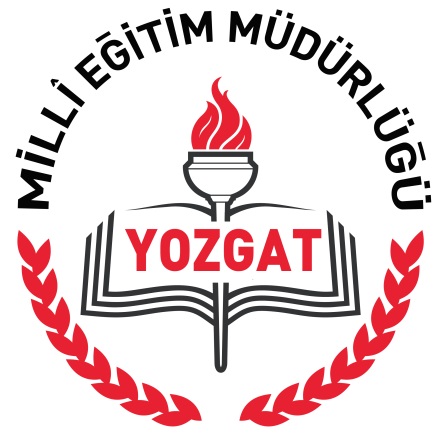 2015-2019DURUM ANALİZİ RAPORU2014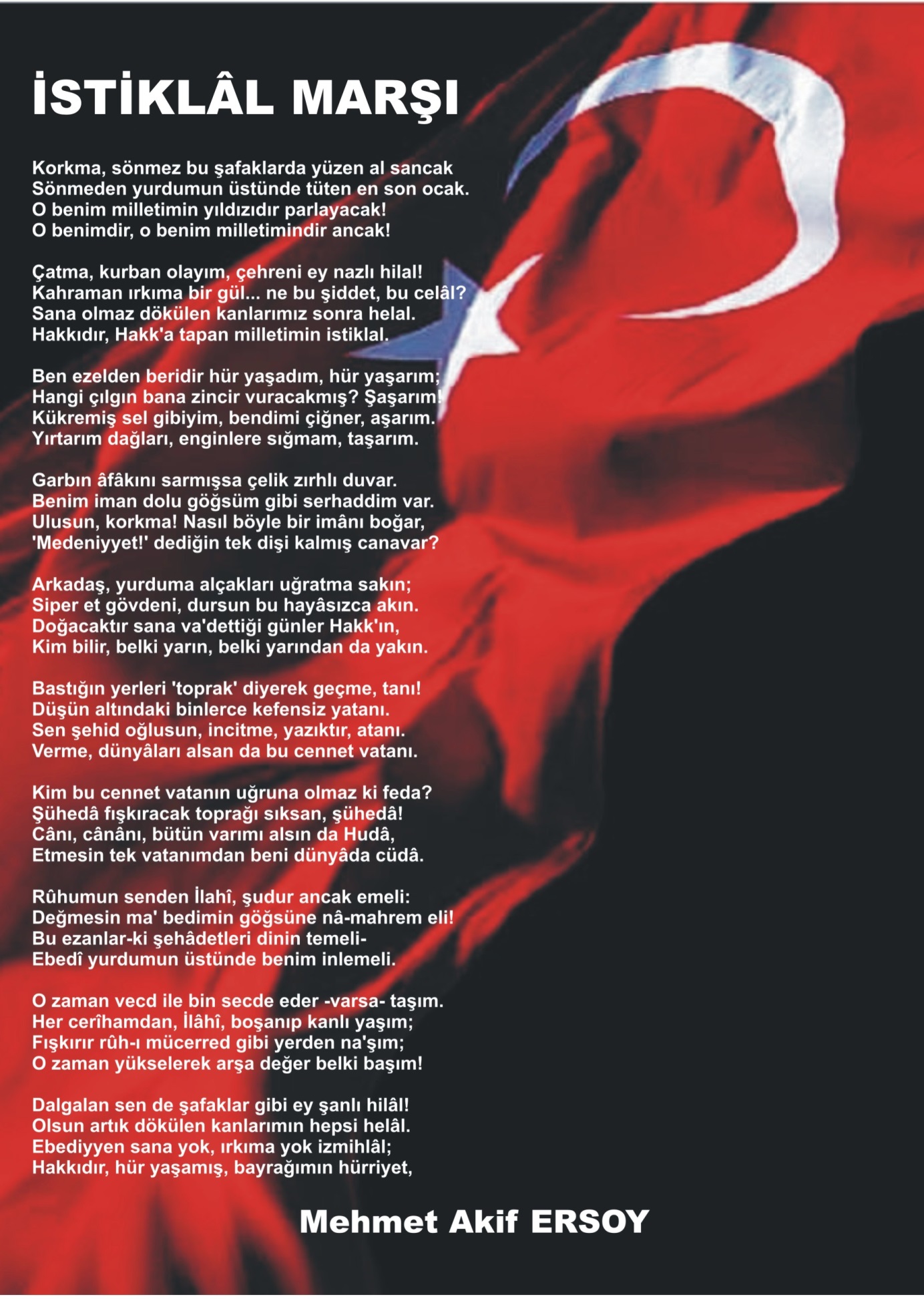 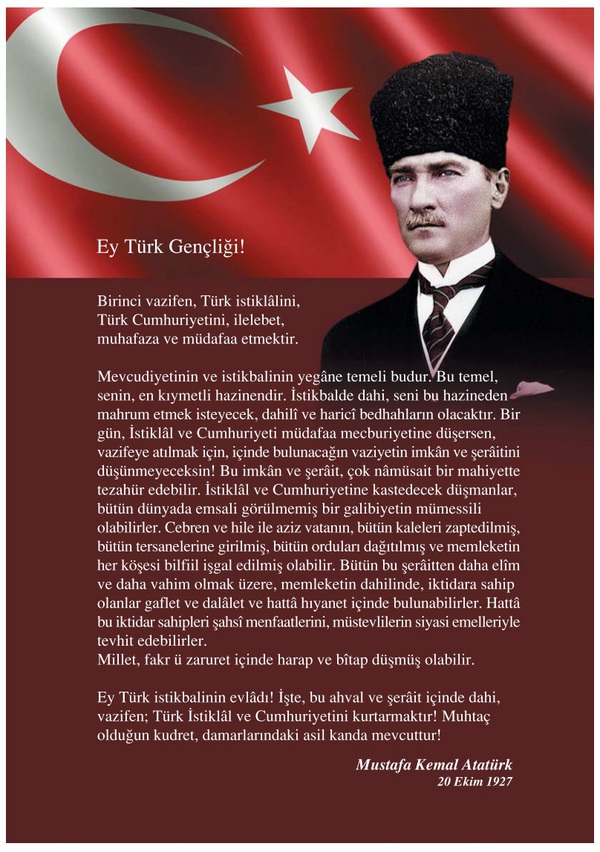 SUNUŞ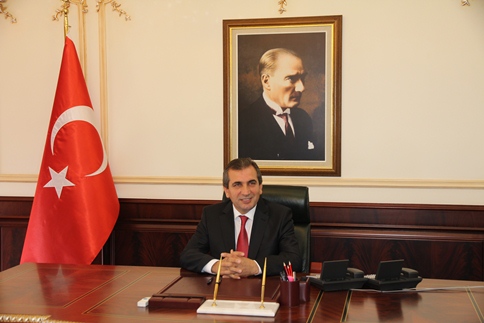 Ülkemizin ve ilimizin geleceği, stratejik amaç ve hedeflerinin çok iyi belirlendiği stratejik planlara bağlıdır. Eğitim günümüz dünyasında çok hızlı bir değişim ve gelişme göstermektedir. Eğitim kurumlarımızın dünyada yaşanan bu değişime iç ve dış paydaşlarıyla ayak uydurması bir görevdir. Bizler bir yandan gelişen yeni eğitim ve öğretim tekniklerinin takip edilmesini diğer yandan da ülke kaynaklarının etkin, verimli ve planlı kullanılmasını sağlamalıyız. Geleceğimizin güvencesi olan öğrencilerimize yeni hedefler göstermek, yeni ufuklar çizmek kaliteli bir eğitimle mümkündür. Ülkemiz, ilimiz ve geleceğimizin umutları öğrencilerimiz için eğitim olmazsa olmazımızdır.	Bu amaçla ilimizin eğitimdeki amaç ve hedeflerinin yer aldığı İl Milli Eğitim Stratejik Planın oluşturulması büyük önem taşımaktadır. Yozgat İl Milli Eğitim Müdürlüğü’nün hazırlamış olduğu 2015 - 2019 yılı Stratejik planında yer alan hedeflerin kararlılıkla gerçekleşeceğine inanıyor, Yozgat İl Milli Eğitim Müdürlüğü yönetici ve çalışanlarını ve planın hazırlanmasında katkı sağlayan tüm Stratejik Plan Ekiplerini tebrik ediyor, başarılar diliyorum.Abdulkadir YAZICIYozgat ValisiGİRİŞ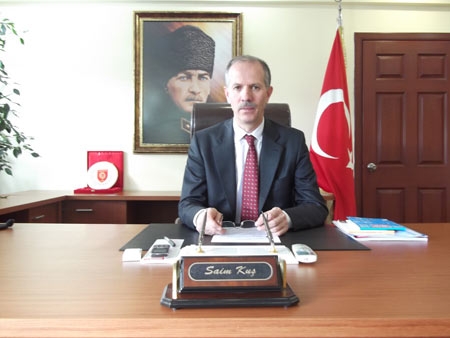 	Çok hızlı gelişen, değişen teknolojilerle bilginin değişim süreci de hızla değişmiş ve başarı için sistemli ve planlı bir çalışmayı kaçınılmaz kılmıştır. Sürekli değişen ve gelişen ortamlarda çağın gerekleri ile uyumlu bir eğitim öğretim anlayışını sistematik bir şekilde devam ettirebilmemiz, belirlediğimiz stratejileri en etkin şekilde uygulayabilmemiz ile mümkün olacaktır. Başarılı olmak iyi bir planlama ve bu planın etkin bir şekilde uygulanmasına bağlıdır.Eğitim kurumlarımızın kendilerinden beklenen işlevleri yerine getirebilmeleri, iyi bir planlamaya ve bu planın etkin bir şekilde uygulanmasına bağlıdır. Stratejik planlama, kurumları sistematik ve planlı düşünmeye sevk etme, bilimsel ve teknolojik gelişmeleri takip etme, bu gelişim ve değişimlere kendilerini hazırlama fırsatı vermesiyle de önemlidir.5018 Sayılı  Kamu Mali Yönetimi ve Kontrol Kanunu, kurumlarımıza daha etkili, verimli ve önceliklere dayalı bir yönetim anlayışı sergileyebilmeleri için tüm faaliyetlerini stratejik planlar çerçevesinde gerçekleştirme zorunluluğu getirmiştir. Bu amaçla ilimizin eğitimdeki amaç ve hedeflerinin yer aldığı İl Milli Eğitim Stratejik Planı oluşturulmuştur. Müdürlüğümüze ait bu planın hazırlanmasında her türlü özveriyi gösteren ve sürecin tamamlanmasına katkıda bulunan yöneticilerimize, çalışanlarımıza ve stratejik plan çalışma ekiplerine teşekkür ediyor, bu plânın başarıyla uygulanacağına inanıyor, tüm personelimize başarılar diliyorum.                                                                       Saim KUŞ   Yozgat İl Millî Eğitim MüdürüKISALTMALAR LİSTESİAB: Avrupa BirliğiARGE: Araştırma GeliştirmeBİLSEM: Bilim ve Sanat MerkeziBT: Bilişim TeknolojileriDYNED: Dynamic EducationEĞİTEK: Yenilik ve Eğitim Teknolojileri Genel MüdürlüğüGZFT: Güçlü-Zayıf-Fırsat-TehditİHL: İmam Hatip LisesiİŞKUR: Türkiye İş KurumuLYS: Lisans Yerleştirme SınavıYGS: Yükseköğretime Geçiş SınavıMEB: Milli Eğitim BakanlığıSGB: Strateji Geliştirme BaşkanlığıMEBBİS: Milli Eğitim Bakanlığı Bilişim SistemleriMEM: Milli Eğitim MüdürlüğüMFIB: Merkezi Finans ve İhale BirimiMTE: Mesleki Teknik EğitimÖSYM: Ölçme, Seçme ve Yerleştirme MerkeziPEST: Politik, Ekonomik, Sosyal, TeknolojikPG: Performans GöstergesiSAM: Stratejik AmaçSH: Stratejik HedefSHÇEK: Sosyal Hizmetler ve Çocuk Esirgeme KurumuSTK: Sivil Toplum KuruluşlarıSWOT: Strengths, Weaknesses, Opportunities, ThreatsTBMM: Türkiye Büyük Millet MeclisiTKY: Toplam Kalite YönetimiEKYS:  Eğitimde Kalite Yönetim SistemiVHKİ: Veri Hazırlama Kontrol İşletmeniYBO: Yatılı Bölge OkullarıTEB: Temel Eğitim Şube Müdürlüğü,OÖB: Ortaöğretim Şube Müdürlüğü,MTE: Meslekî ve Teknik Eğitim Şube Müdürlüğü,DÖB: Din Öğretimi Şube Müdürlüğü,ÖEBB: Özel Eğitim ve Rehberlik Hizmetleri Şube Müdürlüğü,HBÖ: Hayat Boyu Öğrenme Şube Müdürlüğü,ÖÖB: Özel Öğretim Kurumları Şube Müdürlüğü,SGB: Strateji Geliştirme Şube Müdürlüğü,Hukuk: Hukuk Şube Müdürlüğü,İK: İnsan Kaynakları Şube Müdürlüğü,DH: Destek Hizmetleri Şube Müdürlüğü,BİET: Bilgi İşlem ve Eğitim Teknolojileri Şube Müdürlüğü,İE: İnşaat ve Emlak Şube Müdürlüğü, EÖ: Tüm Eğitim Öğretim BirimleriMMB: Maarif Müfettişleri BaşkanlıklarıBE: Bilgi Edinme Birimi HİEB: Hizmetiçi Eğitim BirimiBÖLÜM STRATEJİK PLANLAMA SÜRECİYozgat İl Millî Eğitim Müdürlüğü 2015-2019 Stratejik Planlama SüreciGİRİŞPlanlama, eldeki verilere, geçmişte edinilen tecrübelere ve geleceğe dair öngörülere dayalı olarak belli amaç veya amaçlar doğrultusunda geleceğe dair karar verme olarak tanımlanabilir.       Stratejik planlama veya geniş anlamıyla stratejik yönetim ise, kuruluşların mevcut durum, misyon ve temel ilkelerinden hareketle geleceğe dair bir vizyon oluşturmaları; bu vizyona uygun amaçlar ile bunlara ulaşmayı mümkün kılacak hedef ve stratejiler belirlemeleri; ayrıca ölçülebilir kriterler geliştirerek performanslarını izleme ve değerlendirmeleri sürecini ifade eden katılımcı esnek bir yönetim yaklaşımıdır. Daha basit terimlerle ifade edilecek olursa stratejik planlama, kuruluşların, “neredeyiz?” “nereye ulaşmak istiyoruz?’’, “ulaşmak istediğimiz noktaya nasıl gideriz?” ve “başarımızı nasıl ölçeriz?” seklinde dört temel soruya cevap arama süreci olarak da ifade edilebilir.        Türkiye Büyük Millet Meclisi’nce kabul edilen 10.12.2003 tarihli ve 5018 sayılı Kamu Mali Yönetimi ve Kontrol Kanunu (KMYKK) 24.12.2003 tarihli ve 25326 sayılı Resmî Gazete’de yayımlanarak yürürlüğe girmiştir. 5018 sayılı kanun ile yeniden tanımlanan bütçe sürecinde stratejik planlama, performans programı, performans esaslı bütçeleme ve faaliyet raporları yeni unsurlar olarak benimsenmiştir. Bilindiği gibi, 5018 Sayılı Kamu Mali Yönetimi ve Kontrol Kanunu’nun 9. maddesiyle kamu idarelerinin stratejik planlarını hazırlamaları zorunlu kılınmış, Devlet Planlama Teşkilatı Müsteşarlığı da stratejik plan hazırlamakla yükümlü olacak kamu idarelerinin ve stratejik planlama sürecine ilişkin takvimin tespitiyle yetkilendirilmiştir. DPT Müsteşarlığı tarafından hazırlanan “Kamu idarelerinde Stratejik Planlamaya ilişkin Usul ve Esaslar Hakkında Yönetmelik”, 26.05.2006 tarihli ve 26179 sayılı Resmî Gazete’de yayımlanarak yürürlüğe girmiştir. Buna göre; stratejik planlama çalışmalarının, kapsamdaki tüm kamu idarelerine yaygınlaştırılması, aşamalı bir geçiş takvimi dâhilinde yürütülmesi planlanmıştır. Söz konusu geçiş takvimine göre, Bakanlığımız 2010–2014 yıllarını kapsayacak olan ilk stratejik planını, 31.01.2009 tarihinde hazırlamıştır. 2013/26 nolu genelge ile İl/İlçe Mili Eğitim Müdürlükleri ve okul/kurumlarımız 2. Plan dönemine girerek 2015-2019 Stratejik Planlarını hazırlamıştır.       Buna göre, hazırlık programında, stratejik planlama sürecinin aşamaları ve her bir aşamada gerçekleştirilecek is ve işlemler, zaman çizelgesi, beşeri ve teknik kaynak ihtiyacı, basta olası harcamalar olmak üzere planlama sürecinin gerektireceği eğitim-danışmanlık hizmeti, destekleyici personel, araç, gereç, vb. gereksinimler, olası harcamalar ve planın tamamlanacağı süre ve sürecin her aşamasında çalışmalara katılacak kişiler ve bu kişilerin sorumlulukları gibi bilgiler verilmiştir.YASAL ÇERÇEVEYozgat Milli Eğitim Müdürlüğü 2015-2019 Stratejik Planı;10/ 12/ 2003 tarih ve 5018 sayılı “Kamu Mali Yönetimi ve Kontrol Kanunu’nda yer alan stratejik planlamaya ilişkin hükümler, 26 Mayıs 2006 tarihli Resmi Gazetede yayımlanan “Kamu İdarelerinde Stratejik Planlamaya İlişkin Usul ve Esaslar Hakkında Yönetmelik”,Devlet Planlama Teşkilatı tarafından Haziran 2006’da yayınlanan “Kamu İdareleri İçin Stratejik Plan Hazırlama Kılavuzu”, Milli Eğitim Bakanlığı Strateji Geliştirme Başkanlığının 16/ 09/ 2013 Tarihli ve 2013/26 Sayılı Genelgesi ve ekinde yer alan “2015-2019 Stratejik Plan Hazırlık Programı” doğrultusunda hazırlanmıştır.PLANLAMANIN PLANLANMASI2013/26 nolu genelge ile İl/İlçe Mili Eğitim Müdürlükleri ve okul/kurumlarımız 2015-2019 Stratejik Planlarının hazırlanması için Milli Eğitim Bakanlığı Strateji Geliştirme Grup Başkanlığı’nın hazırlamış olduğu Hazırlık Programı kapsamında Stratejik Planlama Üst Kurullarını ve Stratejik Planlama Ekiplerini oluşturarak, programda belirtilen takvim doğrultusunda Planın hazırlanma süreci başlatılmıştır.Stratejik Plan Ekip üyelerinin belirlenmesinde esas olarak kişilerin etki, etkilenme, bilgi ve ilgileri dikkate alınmıştır. Oluşan grupta bütün birimlerin temsil edilmesi sağlanmıştır. Her birimden görevlendirilen personelin yeterlilikleri belirlenerek Stratejik Planlama Çalışma Grubu oluşturulmuştur. Tablo 1: İL MİLLÎ EĞİTİM MÜDÜRLÜĞÜ STRATEJİK PLAN ÜST KURULUİl Millî Eğitim Müdürü başkanlığında, Stratejik Plan çalışmalarını takip etmek, ekiplerden bilgi almak ve çalışmaları yönlendirmek üzere “İl Millî Eğitim Müdürlüğü Stratejik Planlama Üst Kurulu” kurulmuştur.Tablo 2: İL MİLLÎ EĞİTİM MÜDÜRLÜĞÜ STRATEJİK PLAN KOORDİNASYON EKİBİİl Milli Eğitim Müdürlüğü Ar-Ge birimi yöneticisi başkanlığında, MEM yürütülen tüm Stratejik Plan çalışmalarının koordinasyonunu sağlamak üzere “İl MEM Stratejik Plan Koordinasyon Ekibi” kurulmuştur.Tablo 3: İL MİLLÎ EĞİTİM MÜDÜRLÜĞÜ STRATEJİK PLANLAMA EKİBİStratejik Planlama çalışmalarının doğrudan yürütülmesi ve Üst Kurul’a belirli dönemlerde rapor sunmak, Üst Kurul’un önerileri doğrultusunda çalışmaları yürütmek üzere “İl MEM Stratejik Plan Ekibi” oluşturulmasına karar verilmiştir.Milli Eğitim Bakanlığı SGB 16/ 09/ 2013 Tarihli ve 2013/26 Sayılı Genelgesi ve ekinde yer alan “2015-2019 Stratejik Plan Hazırlık Programı” doğrultusunda.Ekipler oluşturulmuş ve 2015-2019 Stratejik Plan çalışmalarına başlanmıştır. Milli Eğitim Bakanlığı Strateji Geliştirme Başkanlığının hazırlamış olduğu Hazırlık Programına bağlı kalınarak Yozgat Hazırlık Programı( Ek 1) ilimiz web sitesinde yayınlanmış ve il/ilçe ve okul/kurumlarımızın yapacağı çalışmalar belirlenmiştir.Hazırlık programında; Stratejik planlama sürecinin aşamaları,Bu aşamalarda gerçekleştirilecek faaliyetler,Aşama ve faaliyetlerin tamamlanacağı tarihleri gösteren zaman çizelgesi,Stratejik planlama sürecindeki her aşamaya dâhil olacak kişiler ve sorumlular,gibi hususlara yer verilmiştir.Stratejilerin belirlenmesi aşamasında gerek Stratejik Planlama Üst Kurulunun gerekse iç ve dış paydaşların görüşleri alınmış, her bir katılımcının fikri analitik ve somut ölçütlerle değerlendirildikten sonra planımıza dâhil edilmiştir. Yapılan toplantı ve görüşmeler neticesinde elde edilen fikirler üst politika belgeleri ile ilişkilendirilmiş, stratejik planların hazırlanması hususunda bizlere yol gösteren kılavuz yayınlar incelenmiş ve bu sayede amaç, hedef ve stratejilerin belirlenmesinde somut ve makul bir yol izlenmiştir. Elde edilen fikirleri Stratejik Planlama Ekibi puanlamış ve Stratejik Plan Üst Kurulu tarafından önceliklendirilerek SWOT (GZFT) analizine yansıtılmıştır.İç Paydaş Görüş Formu (Ek 2)Dış Paydaş Görüş Formu (Ek 3)İL MEM 2015-2019 SP HAZIRLIK PROGRAMI İŞ TAKVİMİTablo 4: İL MİLLÎ EĞİTİM MÜDÜRLÜĞÜ SP HAZIRLIK PROGRAMI İŞ TAKVİMİStratejik Plan ModeliŞema 1: İL MEM STRATEJİK PLANLAMA MODELİ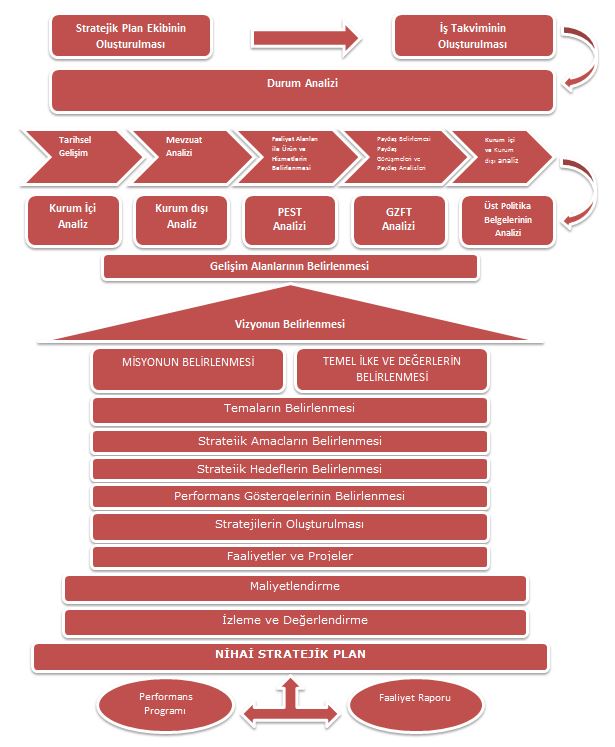 BÖLÜM DURUM ANALİZİA. TARİHSEL GELİŞİMA.1. Yozgat İli Tarihçesiİlk DevirlerYozgat; Anadolu’nun en eski yerleşim merkezlerinden biridir. Sorgun ilçesi sınırları içerisinde bulunan “Alişar Höyüğü” nde yapılan kazılar neticesinde 5000 sene öncesine ait eserler bulunmuştur.
           Ayrıca, Anadolu’da ilk siyasi birliği gerçekleştiren Eti’lerin yerleşim merkezlerinden biridir. Merkeze bağlı Büyüknefes, Dambasan ve Gündoğdu köyleri ile Sorgun ilçesi sınırları içerisindeki Kerkenes Kalesi, Boğazlıyan'a bağlı Çalapverdi ve diğer bazı bölgelerimizde yapılan kazılar neticesinde Etiler’in izine rastlanılmıştır.Anadolu’da tarih devrinin başlangıcını sağlayan Hitit’lerin sınırları içerisinde en kalabalık yerleşim merkezlerinden birisini teşkil ettiği de ortaya çıkarılmıştır.
          M.Ö. 2000 -1500 yılları arasında kurulan ve merkezi Yozgat sınırları içerisindeki Hattuşaş olan Hitit’lerin hâkimiyetinden sonra yöre, M.Ö. 1200’lerde Deniz Hakları istilasının ardından Frig’lerin hâkimiyetine girmiştir. M.Ö. 7. yüzyıl başlarında Kimmer’lerin saldırısına uğramıştır. M.Ö. 6. yüzyılda Lidya Krallığına bağlanarak, müteakiben Pers’ler, M.Ö. 4. yüzyılda da Makedonya’lılar tarafından ele geçirilmiştir. M.Ö. 3. yüzyılın başlarında güney kesimi kısa bir süre Kapadokya Krallığının hâkimiyetinde kalmıştır. Daha sonra, Anadolu’yu istila eden göçebe Kelt kabilelerinden Galat’ların yerleştiği Galatya’nın bir parçası olmuştur. Bu nedenle “ galatların Ata yurdu” olarak da bilinmektedir. M.Ö. 2. yüzyıl başlarında kurulan Galatya Krallığı bir süre Pergamon (Bergama) ve Pontus Krallıklarına bağlı kaldıktan sonra, M.Ö. 85’te Roma’nın korumasına girmiştir.
          M.S 395’te Roma İmparatorluğu ikiye bölününce Anadolu, Doğu Roma (Bizans)’ın payına düşmüştür. İslam orduları ve Sasani’ler zaman zaman Bizans elindeki bu bölgeye akınlar yapmış oldukları, ancak bölgeyi devamlı olarak ellerinde tutamamışlardır.Osmanlı Dönemi      Timur’un Anadolu’dan ayrılmasından sonra, Osmanlı şehzadeleri arasında çıkan saltanat kavgalarında Yozgat ve çevresi büyük sıkıntı çekmiştir. Yeniden Osmanlı Devleti’ne bağlanması ancak 1408’de Çelebi Mehmet döneminde olmuştur. 1413’de kesin olarak Anadolu’da Osmanlı hakimiyetini sağlayan Çelebi Mehmet, Yozgat ve yöresindeki devlet hakimiyetini pekiştirmiştir.Yavuz Sultan Selim döneminde Yozgat ve çevresinde “Celal” adında bir Türkmen önderinin çıkarmış olduğu isyan kontrol altına alınmışsa da, Yozgat ve yöresi bu isyandan büyük zarar görmüştür. Kanunî Sultan Süleyman döneminde arazi tahririnin yenilenmesi sırasında, bölgede yine karışıklılar çıkmış, ancak kısa sürede denetim sağlanmıştır (1526).
      17. yüzyılın sonlarında devlet tarafından Bozok’a yerleştirilen Mamalu Türkmen oymaklarından, Çapanoğulları büyük güç kazanmışlardır. 1728’de Çapanoğullarından Ahmet Ağa, Yeniil Has Mütesellimliği’ne getirilmiştir. Bu görevde üstün başarı gösterdiğinden dolayı da, 1732’de de Mamalu Türkmenlerin mütesellimliği görevine yükseltilmiştir. 1741 yılında ise, BOZOK Mütessellimliği görevine atanmıştır.
     Çapanoğlu Ahmet Ağa, bundan sonraki yıllarda etkinliğini komşu sancaklarda da duyurmuştur. Osmanlı Devleti’nce 1745’de “Kapıcıbaşılı” payesiyle ödüllendirilen Ahmet Ağa, Yozgat ve yöresinde bazı bayındırlık hareketlerine girişerek, halkın desteğini kazanmaya özen göstermiştir. Çapanoğulları, merkezi yönetimle uyum içinde olmayı sürdürmüşler; 1755’de İstanbul’da ortaya çıkan et sıkıntısını gidermek üzere koyun göndermeleri karşılığında BOZOK Sancağı malikâne olarak Çapanoğlu Ahmet Ağa’ya verilmiştir. Böylece, Çapanoğulları Yozgat ve yöresinin tartışılmaz hakimi durumuna gelmişlerdir. Bu tarihten sonra İstanbul’a sık sık Çapanoğulları hakkında yakınma mektupları gitmeye başlamıştır.
     1757’de devlet, Çapanoğlu Ahmet Ağa’yı zulümlerine son vermemesi durumunda malikânesinin elinde alınacağını bildirmiştir. Ahmet Ağa 1761’de Sivas Valiliğinin, İstanbul Hükümetince verilmesini sağlamıştır. Bu başarısının verdiği cesaretle Maraş Valiliği’ne de göz dikince hakkında idam fermanı yayınlanmıştır. Ahmet Ağa’nın 1765’de idamından sonra Çapanoğlu Mustafa Bey’in BOZOK Sancağı Mütesellimi oluncaya kadar Çapanoğulları Yozgat ve yöresindeki etkinliklerini yitirmişlerdir. 1768’de mütesellim olan Mustafa Bey, merkezle iyi geçinmeye çalışarak, yapılan savaşlar sırasında devlete asker ve malzeme yardımında bulunmuştur. Çapanoğulları 1772’den sonra Yozgat ve yöresinde yeniden söz sahibi olmaya başlamış, çevredeki diğer ayanlarla mücadeleye başlamışlardır.
     Çapanoğulları Caniklioğullarına karşı sürdürdükleri mücadeleden başarı ile çıkmışlardır. Mustafa Bey, 1782’de hizmetçileri tarafından öldürülünce, BOZOK Sancağı Mütesellimliği kardeşi Süleyman Bey’e verildi. Osmanlı Padişahları 1. Abdulhamit ve 3. Selim ile iyi ilişkiler kuran Süleyman Bey, 1783’de Çankırı Sancağı Mutasarrıflığı’nı da almıştır. Nizam-ı Cedid Ordusu’nun kurulmasını destekleyen Süleyman Bey, Caniklioğulları ile üstünlük mücadelesini sürdürmüş, 3. Selim’in tahttan indirilmesiyle durumu sarsılmış ise de, Alemdar Mustafa Paşa’nın, 3. Selim’in yerine geçen 4. Mustafa’yı tahttan indirmesiyle eski konumunu yeniden kazanmıştır.
     Süleyman Bey, 1808’de İstanbul’da toplanan ayan arasında yer alarak, Sened-i İttifak’ı imzaladı ve Sekban-ı Cedid askerini kendi hakimiyet bölgesinde örgütlenmeye başlamıştır. Süleyman Bey, 1813’te öldüğünde güçleri doruğa ulaşmış olan Çapanoğulları, kendilerine mukataa olarak verilen; BOZOK, Amasya, Şarki Karahisar, Sivas, Kayseri, Maraş, Antep, Halep, Rakka, Adana, Tarsus, Konya Ereğlisi, Niğde, Nevşehir, Kırşehir ve Ankara’da büyük bir nüfuza sahip olmuşlardır. Çapanoğulları’ndan Mehmet Celaleddin Paşa, 1842-1846’da kısa sürelerle BOZOK ve Kayseri Kaymakamlığına atanmıştır.1849’dan sonra yönetim kademelerinden iyice uzaklaştırılan Çapanoğulları, büyük servetleri sayesinde, özellikle ekonomik alandaki güçlerini XX. yüzyılın başlarına kadar sürdürmüşlerdir.Kurtuluş Savaşında Yozgat     Yozgat, ülkemizin, mütareke ve milli mücadele yıllarında adını önemle duyuran iller arasında yer almaktadır. Yozgat (Bozok) bu dönemde, yabancı güçlerin işgaline uğramamasına rağmen tanık olduğu ve Kuva-yı Milliye’yi hayli zor durumda bırakan bir isyan nedeni ile ön plana çıkmıştır.
Yozgat, Kurtuluş Savaşı’nda merkezi Ankara’da bulunan 20. Kolordu’nun denetimi altında bulunmaktaydı. Gerek Yozgat’ın yeni Mutasarrıfı Necip Bey, gerek se Ankara Valisi Muhittin Paşa’nın Kuva-yı Milliye hareketi karşısındaki olumsuz tutumları ve engellemeleri nedeniyle, Sivas Kongresi günlerine kadar Yozgat’ta direnişle ilgili önlemli bir gelişme olmamıştır. Ancak, Muhittin Paşa’nın 19 Eylül 1919’da Kuva-yi Milliye’ce tutuklanması Necip Bey’in de 20 Ekim 1919’da Heyet-i Temsiliye’nin isteği üzerine görevden alınmasıyla bu durum değişmiştir.
     Anadolu’nun her yanında olduğu gibi, Yozgat’ta da Milli Mücadele’ye yönelik örgütlenmeye gidilmiştir. Kurulan Anadolu ve Rumeli Müdafaa-i Hukuk Cemiyeti Yozgat Şubesi’nin başına Başçavuşzade Ahmet Efendi getirilmiştir. Şubenin diğer Yönetim Kurulu üyeleri arasında Müftü Hulusi Efendi, Çapanoğlu Edip ve Celal Bey’ler de yer almışlardır. Ancak, yönetim kurulunun kendi içerisinde bir beraberlik oluşturamadığından dolayı, yönetim kurulu üyeleri özellikle de
Mehmet Hulusi Efendi’yle Celal ve Edip Bey’ler arasındaki sürtüşme Milli Mücadele’nin yazgısını etkileyecek ölçüde sonuçlar doğuran “Çapanoğlu İsyanı”nın da nedenlerinden birisini oluşturmuştur.Cumhuriyet Döneminde Yozgat         Yozgat, Cumhuriyet öncesi kurulan altmış vilayetten birisi olup, başlıca kaza merkezleri; Merkez, Akdağmadeni ve Boğazlıyan’dan ibarettir. Uzun süre “Bozok” adını taşıyan İl, Yozgat Milletvekillerinden Süleyman Sırrı İÇÖZ’ün 25 Haziran 1927 tarihli teklifi üzerine “Yozgat” adını almıştır. Daha sonra Sorgun’un da ilçe olmasıyla ilçe sayısı merkez dahil dörde çıkarılmıştır (1928). Yozgat’ın, bu dönemde dört ilçe ve 10 ‘u nahiye olmak üzere toplam 636 yerleşim yeri mevcuttur.
     Zamanla yeni ilçeler kurulmuş ve ilçe sayısı merkez ilçeyle birlikte 9 olmuştur. Bu ilçeler; sarasıyla; Merkez, Akdağmadeni, Boğazlıyan, Sorgun, Çekerek, Şefaatli, Sarıkaya, Çayıralan ve Yerköy’dür.1990 Yılında çıkarılan bir kanunla; Aydıncık, Çandır, Saraykent, Kadışehri ve Yenifakılı da ilçe olunca ilçe sayısı merkez ilçeyle birlikte 13 rakamına ulaşmıştır. Yozgat halen, idari açıdan; 14 ilçe ve 65 belediye olmak üzere toplam 684 yerleşim yerinden ibarettir.Yozgat İsminin Verilmesi     İlin, asıl adı "BOZOK" olup, zamanla "Yozgat" olarak değiştirilmiştir. Oğuz'ların; "BOZOK" koluna mensup Türkmenlerin bu bölgeye akınıyla birlikte, yöre "BOZOK" ismiyle anılmıştır. 1800'lü yıllara doğru bu ismin yanı sıra "YOZGAT" adı da telaffuz edilmiştir.     "Yozgat" adının menşei konusunda ise, değişik söylentiler ileri sürülmektedir:
Bir rivayete göre, Yozgat Saray Köyü'nden (bugün itibariyle kasaba) itibaren aşağıdan yukarıya doğru kat kat yükselmektedir. Bu kat kat yükselişindin ve rakımının yüksekliğinden dolayı önceleri "Yüz kat" denmiş, zamanla bu isim söylene söylene "Yozgat" halini almıştır.     Diğer bir rivayete göre; Aşiret Reisi Ömer Cabbar Ağa'nın yüzü çopurdu. Bu yüzden kendisine Çopur veya Çapar Koca derlerdi. Söylentiye göre Cabbar Ağa, sürülerini bir yaz günü yaylakta otlatırken karşısına Hızır (AS) çıkıyor ve davar sahibi Cabbar Ağa'dan içmek için süt istiyor. Güler yüzlü Ömer Ağa hemen misafirine ikramda kusur etmeyerek, gönül hoşluğu ile sütü ikram eder. Hızır (AS) sütü içtikten sonra çok memnun kalır ve Cabbar Ağa'ya "Çobanoğlu, yozuna yoz katılsın, memleketinin adı Yoz-Kat olsun" diyor. Bu sözü söyleyerek kayboluyor. Temeli böyle olan Yoz-Kat söylene söylene Yozgat halini alıyor.     İsmin kaynağı hakkında her ne kadar tatmin edici bir bilgi yoksa da uzun yıllar bu havalinin böyle anıldığı bilinmektedir.
     Birinci Büyük Millet Meclisinde Kütahya Mebusu Cemil Bey tarafından verilen bir takrir ile Yozgat ismi Bozok olarak değiştirilmiş, bilahare 23 Haziran 1927tarihinde Bozok Mebusu Süleyman Sırrı (İÇÖZ) Bey ve arkadaşlarının verdiği bir takrirle Bozok ismi tekrar Yozgat olarak değiştirilmiştir.
 A.2. Yozgat İl Milli Eğitimi Müdürlüğü Tarihçesi        Yozgat, Orta Anadolu’da 18. yüzyıl gibi tarihlerde, Osmanlı Devleti içerisinde geç kurulan fakat buna rağmen hızla gelişmiş ve kısa sürede nüfusunu artırarak şehirleşmesini devam ettiren bir şehirdir. 1830 yılında 15.000 nüfusa sahip olan Yozgat’ın 1914 yılındaki nüfusu 77.187 kişiye ulaşmıştır. Yozgat şehirleşme sürecine paralel olarak eğitim kurumlarını da geliştirmiştir. Yozgat şehrinin gelişme sürecinde dikkati çeken en önemli hususlardan biri de eğitim alanında ortaya çıkan hızlı değişim olmuştur. Şehir kısa sürede çevre illerden gelenlerin eğitim gördükleri bir merkez haline dönüşmüştür. 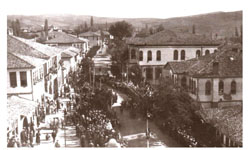          Yozgat’ın şehirleşme sürecine katkıda bulunan en eski eğitim kurumu 1753 yılında Abdülcabbarzade Ahmet Paşa tarafından yaptırılan Demirli Medresesi ile kütüphanesi olmuştur. Bu medreseden sonra yine Çapanoğullarının katkıları ile Yozgat’ta eğitim ve öğretim faaliyetleri gelişme göstermiştir.           Yozgat, 18. yüzyıldan itibaren şehirleşen ve gelişen yapısı ile bünyesinde barınan bütün unsurların eğitim ihtiyaçlarını karşılayacak bir gelişme göstermiştir. İstatistiklerle ortaya çıkan bu çeşitlilik, küçük bir Orta Anadolu şehrinde farklı din ve kültür unsurlarına sağlanan eğitim özgürlüğünün boyutlarını göstermesi açısından hem ilgi çekici, hem de eğitim kurumlarının şehirleşme sürecinde ne denli önemli bir etken olduğunun tespit edilmesi açısından kayda değerdir. Türk Milli Eğitim Sistemi o günlerden bugünlere sürekli gelişim ve değişim göstererek gelmiştir.  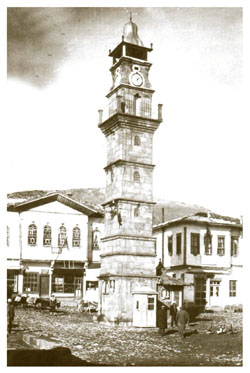           İl Milli Eğitim Müdürlüğümüz, 1980/2005 yılları arasında İl Valilik Binası bünyesinde faaliyetlerini göstermekte iken 2005 yılında 2 No’lu Hükümet Konağı’na taşınarak bağımsız bir binaya sahip olmuştur. Bu değişim, bünyesinde bulundurduğu birimlere daha nitelikli fiziksel bir imkân sağlamış; yetki ve sorumlulukların farklı birimler çatısında toplanması ile birimlerin alanlarında uzmanlaşmasına katkıda bulunmuştur. Kurumun yararlandığı değişik finansman kaynakları bulunmaktadır. Bunlardan en önemli kesimi Genel Bütçe payı oluşturmaktadır. Özel İdare Bütçeleri ise Genel Bütçeyi desteklemektedir. Okullarda kurulan Aile Birlikleri sayesinde katılımcı bir anlayışla velilerin gönüllü maddi katılımı sağlanmaktadır. Son zamanlarda sivil toplumun önemi ön plana çıkmıştır. Gönüllü hayırsever katkıları da eğitim kurumları için büyük bir katkı yöntemi olarak yerini almıştır. Müdürlüğümüz, bağlı 13 İlçe Milli Eğitim Müdürlüğü ile hizmet vermeye devam etmektedir. YASAL YÜKÜMLÜLÜKLER ve MEVZUAT ANALİZİMüdürlüğümüz; Türkiye Cumhuriyeti Anayasası ve bu anayasaya bağlı olarak çıkarılan Milli Eğitim Temel Kanunu ile diğer kanun, tüzük, yönerge ve yönetmelikler çerçevesinde çalışmalarını sürdürmektedir.Müdürlüğümüzün hizmetlerine esas olan kanun, tüzük, yönerge ve yönetmelikler aşağıda listelenmiştir.Kanunlar1739 sayılı Milli Eğitim Temel Kanunu652 sayılı Milli Eğitim Bakanlığı Teşkilat ve Görevleri hakkında Kanun Hükmünde Kararname 222 sayılı İlköğretim ve Eğitim Kanunu657 sayılı Devlet Memurları Kanunu 1702 sayılı İlk ve Orta Tedrisat Muallimlerinin Terfi ve Tecziyeleri Hakkında Kanun4483 sayılı Memurlar ve Diğer Kamu Görevlilerinin Yargılanması Hakkında Kanun 3308 sayılı Mesleki Eğitim Kanunu4982 sayılı Bilgi Edinme Hakkı Kanunu3071 sayılı Dilekçe Hakkının Kullanılmasına Dair Kanun5018 sayılı Kamu Mali Yönetimi ve Kontrol Kanunu 2886 sayılı Devlet İhale Kanunu4734 sayılı Kamu İhale Kanunu4735 sayılı Kamu İhale Sözleşmeleri Kanunu5442 sayılı İl İdaresi Kanunu,5302 sayılı İl Özel İdaresi Kanunu4688 sayılı Kamu Görevlileri Sendikaları ve Toplu Sözleşme Kanunu, 5580 sayılı Özel Öğretim Kurumları Kanunu2841 sayılı Zorunlu İlköğrenim Çağı Dışında Kalmış Okuma-Yazma Bilmeyen Vatandaşların, Okur-Yazar Duruma Getirilmesi veya Bunlara İlkokul Düzeyinde Eğitim Öğretim Yaptırılması Hakkında Kanun2698 sayılı Milli Eğitim Bakanlığı Okul Pansiyonları Kanunu2684 sayılı İlköğretim ve Orta Öğretimde Parasız Yatılı veya Burslu Öğrenci Okutma ve Bunlara Yapılacak Sosyal Yardımlara İlişkin Kanun430 sayılı Tevhidi Tedrisat Kanunu 2942 sayılı Kamulaştırma Kanunu5594 sayılı Belediye ve İl Özel İdaresi KanunuYönetmeliklerMilli Eğitim Bakanlığı Personelinin Görevde Yükselme, Unvan Değişikliği ve Yer Değiştirme Suretiyle Atanması Hakkında Yönetmelikİl İstihdam ve Mesleki Eğitim Kurulları Çalışma Usul ve Esasları Hakkında YönetmelikPratik Eğitimin Verileceği İşyerleri ve Bunların Denetimine İlişkin YönetmelikÖğretmenlik Kariyer Basamaklarında Yükselme YönetmeliğiMillî Eğitim Bakanlığı Okul Kütüphaneleri YönetmeliğiMillî Eğitim Bakanlığı Rehberlik ve Psikolojik Danışma Hizmetleri YönetmeliğiMillî Eğitim Bakanlığı Sosyal ve Kültürel Yarışmalar YönetmeliğiMillî Eğitim Bakanlığı Teftiş Kurulu YönetmeliğiAday Memurların Yetiştirilmesine Dair Genel Yönetmelik Devlet Binaları İşletme, Bakım, Onarım Yönetmeliği Taşınır Mal YönetmeliğiKamu Konutları Yönetmeliği Millî Eğitim Bakanlığı Öğretmen Evleri, Öğretmen Evi Ve Akşam Sanat Okulları, Öğretmen Lokalleri Ve Sosyal Tesisler YönetmeliğiDevlet Arşiv Hizmetleri Hakkında YönetmelikKamu İdarelerinde Stratejik Planlamaya İlişkin Usul Ve Esaslar Hakkında YönetmelikUlusal Ve Resmi Bayramlar İle Mahalli Kurtuluş Günleri, Atatürk Günleri Ve Tarihi Günlerde Yapılacak Tören Ve Kutlamalar YönetmeliğiMilli Eğitim Bakanlığına Bağlı Okul Ve Kurumların Yönetici Ve Öğretmenlerinin Norm Kadrolarına İlişkin YönetmelikMillî Eğitim Bakanlığı Eğitim Kurumu Yöneticileri Atama Ve Yer Değiştirme YönetmeliğiMillî Eğitim Bakanlığı Öğretmenlerinin Atama Ve Yer Değiştirme YönetmeliğiMillî Eğitim Bakanlığı Disiplin Amirleri YönetmeliğiMillî Eğitim Bakanlığı Orta Öğretim Kurumları Yönetmeliği Millî Eğitim Bakanlığı Özel Eğitim Hizmetleri YönetmeliğiMillî Eğitim Bakanlığı İlköğretim Ve Orta Öğretim Kurumları Sosyal Etkinlikler YönetmeliğiMillî Eğitim Bakanlığı İlköğretim Ve Ortaöğretim Kurumlarında Parasız Yatılılık, Burs Ve Sosyal Yardımlar YönetmeliğiMillî Eğitim Bakanlığı Yaygın Eğitim Kurumları Yönetmeliği Millî Eğitim Bakanlığı Açık Öğretim Ortaokulu Yönetmeliği Millî Eğitim Bakanlığı Açık Öğretim Lisesi Yönetmeliği Millî Eğitim Bakanlığı Meslekî Açık Öğretim Lisesi Yönetmeliği Millî Eğitim Bakanlığı Meslekî ve Teknik Açık Öğretim Okulu Yönetmeliği Millî Eğitim Bakanlığı Aday Memurlarının Yetiştirilmelerine İlişkin Yönetmelik Millî Eğitim Bakanlığı Ders Kitapları ve Eğitim Araçları Yönetmeliği Millî Eğitim Bakanlığı Hizmet İçi Eğitim Yönetmeliği Millî Eğitim Bakanlığı İlköğretim Kurumları Yönetmeliği Millî Eğitim Bakanlığı Millî Eğitim Müdürlükleri Yönetmeliği Millî Eğitim Bakanlığı Okul Öncesi Eğitim Kurumları Yönetmeliği Millî Eğitim Bakanlığı Okul-Aile Birliği Yönetmeliği Millî Eğitim Bakanlığı Özel Öğretim Kurumları YönetmeliğiMillî Eğitim Bakanlığı Özel Dershaneler Yönetmeliği Millî Eğitim Bakanlığı Özel Motorlu Taşıt Sürücüleri Kursu YönetmeliğiMillî Eğitim Bakanlığına Bağlı Kurumlara Ait Açma, Kapatma ve Ad Verme Yönetmeliği
Millî Eğitim Bakanlığı Kurum Tanıtım YönetmeliğiMillî Eğitim Bakanlığına Bağlı Okullarda Enerji Yöneticisi Görevlendirilmesine İlişkin YönetmelikMilli Eğitim Bakanlığı Taşımalı İlköğretim YönetmeliğiKamu Zararlarının Tahsiline İlişkin Usul Ve Esaslar Hakkında Yönetmelikİç Kontrol ve Ön Malî Kontrole İlişkin Usul ve Esaslar Hakkında YönetmelikSivil Savunma, Seferberlik, Koruyucu Güvenlik, Yangın İle İlgili MevzuatYönergelerMillî Eğitim Bakanlığı Personeline Başarı, Üstün Başarı Belgesi ve Ödül Verilmesine Dair YönergeMillî Eğitim Bakanlığı Bilim Ve Sanat Merkezleri YönergesiMillî Eğitim Bakanlığı Bilgi Ve Sistem Güvenliği YönergesiMillî Eğitim Bakanlığı Merkezî Sistem Sınav YönergesiMEB Eğitimde Kalite Yönetim Sistemi YönergesiMillî Eğitim Bakanlığı İzin YönergesiMillî Eğitim Bakanlığı Merkez Teşkilatı İmza Yetkileri YönergesiMillî Eğitim Müdürlükleri Araştırma Geliştirme (AR-GE) Birimleri YönergesiMillî Eğitim Bakanlığı Demokrasi Eğitimi ve Okul Meclisleri YönergesiMillî Eğitim Bakanlığı Öğrencileri Yetiştirme Kursları Yönergesiİlköğretimde Yöneltme YönergesiMillî Eğitim Bakanlığı Eğitim Bölgeleri ve Eğitim Kurulları YönergesiYozgat Milli Eğitim Müdürlüğü İmza Yetkileri İç YönergesiYozgat Milli Eğitim Müdürlüğünün birimler bazında görev ve sorumlulukları Millî Eğitim Bakanlığı İl ve İlçe Millî Eğitim Müdürlükleri Yönetmeliğinde tanımlanmıştır. Tablo 5: İL MEM BİRİMLERE AİT YASAL YÜKÜMLÜLÜKLER (GÖREVLERİ)FAALİYET ALANLARI, ÜRÜN ve HİZMETLERTablo 6: İL MEM FAALİYET ALANLARI, ÜRÜN VE HİZMETLERPAYDAŞ ANALİZİPaydaş analizinin yapılmasında; stratejik planlamanın temel unsurlarından biri olan katılımcılığın sağlanabilmesi için Kurumumuzun etkileşim içinde bulunduğu tarafların görüşleri dikkate alınarak stratejik planın sahiplenilmesine çalışılmıştır. Planlama sürecinde katılımcılığa önem veren kurumumuz tüm paydaşların görüş, talep, öneri ve desteklerinin stratejik planlama sürecine dâhil edilmesini hedeflenmiştir. Yozgat Millî Eğitim Müdürlüğü, faaliyetleriyle ilgili ürün ve hizmetlere ilişkin memnuniyetlerin saptanması konularında başta iç paydaşlar olmak üzere kamu kurumları, işverenler, sivil toplum kuruluşları, yerel yönetim ve yöneticilerinden oluşan dış paydaşların büyük bölümünün stratejik planlama sürecine katılımını sağlamıştır. Bunu gerçekleştirmeye yönelik olarak Stratejik Planlama Ekibi ve ilimizdeki okul ve kurum yöneticileri ile toplantılar düzenlenmiş ve katılımcıların paylaşımları sonucunda kurumumuzun paydaşlarla ilişkilerinin seviyesi ve önceliklerin tespit edilmesine çalışılmıştır. Paydaş toplantılarından sonra iç ve dış paydaşlara yönelik paydaş anketleri düzenlenmiştir. Paydaşların önerileri değerlendirerek, yasaların ve maddi imkânların el verdiği ölçüde stratejik planlamaya dâhil edilmiştir. İç Paydaş Görüş Formu (Ek 2), Dış Paydaş Görüş Formu (Ek 3)Paydaşların TespitiMüdürlüğümüzün iç ve dış paydaşlarını belirlemek üzere öncelikle bir matris oluşturulmuş yapılan çalışmalar ve toplantılar ile fikir alış verişi yapıldıktan sonra ürettiği hizmetlerle ile ilgisi olan, kurumdan doğrudan veya dolaylı, olumlu ya da olumsuz yönde etkilenen veya kurumu etkileyen kişi, grup veya diğer kurumlar tespit edilerek iç ve dış paydaşlarımız belirlenmiştir. Paydaşlar belirlenirken kurum ve kişilerin ilgileri, yetenekleri, yasal yükümlülükleri ve kurumumuz için önem dereceleri göz önünde bulundurulmuştur. İç Paydaşlar Tablo 7: İL MEM İÇ PAYDAŞNot: Paydaş sıralaması alfabetik sıralamaya göre yapılmıştır.Dış PaydaşlarTablo 8: İL MEM DIŞ PAYDAŞNot: Paydaş sıralaması alfabetik sıralamaya göre yapılmıştır.Paydaş Görüşlerinin Alınması Ve Değerlendirilmesi2015–2019 yıllarının kapsayacak Müdürlüğümüz Stratejik Plan çalışmalarına ışık tutması için iç paydaşlarımız için elektronik ortamda anket oluşturulmuş ve bu anket aracılığı ile paydaş görüşleri plana dâhil edilmiştir. Dış paydaşlarımız ile birebir görüşmeler yapılmış, dış paydaşlarımızın kurumumuzdan beklentilerini planımıza aktarabilmek için görüşme formları oluşturulmuş, ortak çalışma alanları belirlenmiştir. İç paydaş anketi, internet ortamında yayınlanmış paydaşlarımızın görüşleri alınmıştır. Birbiriyle benzer nitelikte öneriler gruplandırılarak stratejik planlama ekibimizden önceliklendirilmesi istenmiş ve kurumumuz için öncelikli olan fikirler Stratejik Planımıza aktarılmıştırStratejik Planlama Üst Kurulu iç ve dış paydaş anket sonuçlarını değerlendirmiştir. Anket sonuçları neticesinde kurulun almış olduğu kararlar aşağıda sıralanmıştır. Müdürlüğümüzün faaliyetleri hakkında bilgilendirme çalışmaları yapılması,Bilgi edinmek amacı ile müdürlümüze yapılan başvurulara tam ve zamanında cevap verilmesi için gerekli çalışmaların yapılması,Eğitim kurumlarının nicel ve nitelik olarak eksiklerinin acilen giderilmesi,Müdürlüğümüze bağlı birimlerde görevli kişilerin sayılarının artırılması, bilgi ve becerilerini artıracak hizmet içi faaliyetler düzenlenmesi,Öğrencilere yönelik düzenlenen sosyal, sportif ve kültürel faaliyetlerin artırılması,İstatistik ve ARGE çalışmalarına daha fazla önem verilmesi, Diğer kamu kurum ve kuruluşları ile etkili bir iletişim ve koordinasyon sağlanması için mekanizmalar geliştirilmesiAnket sonuçları, müdürlüğümüzün GZFT Analiz çalışmalarına, amaç, hedef ve faaliyetlerin belirlenmesine ışık tutmuşturPaydaş Etki Önem Matrisi İç ve dış paydaşlar; hizmet alan, temel ortak, stratejik ortak ve tedarikçi şeklinde sınıflandırılmıştır. Paydaşlarla gerçekleştirilecek çalışmaların niteliği belirlenmiştir.Tablo 9: İL MEM PAYDAŞ ETKİ ÖNEM MATRİSİEtkileme Derecesi:  1-2-3= İzle,  4-5   = BilgilendirTaleplere Verilen Önem: 1-2-3= Gözet,  4-5   = Birlikte ÇalışPaydaş GörüşleriMüdürlüğümüzde çalışan 183 kişi içerisinden rastgele seçilen 44 kişi, ayrıca 1260 okul/ kurum yönetici/öğretmen ve çalışanımızın katıldığı iç paydaş memnuniyet anketleri uygulanmıştır. Müdürlüğümüzün 54 dış paydaşından etki-önem derecesi en yüksek 13 kurum ziyaret edilerek oluşturulan dış paydaş anketi ile görüşleri alınmıştır. Ayrıca en önemli iç paydaşımız olan okul kurumlardan istekliler arasından seçilen 651 çalışanımızın (453 erkek 198 bayan) görüşleri 11 ayrı oturumda düzenlenen bilgilendirme toplantılarında alınmıştır.Dış Paydaşların GörüşleriDış Paydaşlarımız, Yozgat İl MEM ile ilgili bilgilere nereden ulaşıyorsunuz sorusuna % 45 oranında Yazılı - Görsel Medya,  % 21 Düzenlenen Etkinlikler, % 20 Birebir Görüşmeler, % 14 ise Web Sayfası cevabını vermiştir.Dış Paydaşlarımız, Yozgat İl MEM’ den Neler BekliyorDevlet ve özel okullar arasında eğitim öğretim bütünlüğünün sağlanması. Çağın gereklerine uygun ezbercilikten uzak bir eğitim sisteminin oturmasıdır.Okullarla yakın ilişkiler ve irtibat içinde olup beğeniyi artıran faaliyetler içerisinde olmak. Kentimizi üniversite ve lise hazırlık sınavlarında daha iyi yerlere getirmesi ve Bilim olimpiyatlarında derece alınması.Yozgat eğitim düzeyinin üst sıralara çekilmesi.Çocuklarımızı dershaneye göndermemize gerek kalmayacak eğitimin verilmesi.Sosyal medyanın daha aktif bir şekilde kullanılmasıOkul içi ve dışı güvenlik önlemlerinin artırılmasıYapılan etkinlik ve faaliyetlere özellikle öğrenci velilerinin katılımını artırılmasıRehberlik hizmetlerinin artırılması Değerler eğitimine önem verilmelidir.Dış Paydaşlarımız, Yozgat İl MEM’ in Gelecek Beş Yılda Neler Yapmasını İstiyorDers kitaplarında milli değerlere yönelik konularına (özellikle Türkçe okuma metinleri hayat bilgisi) yer verilmeli.Kalıcı bir eğitim sisteminin oturması adına çalışma yapmalıdır.Eğitim seviye ve kalitesinin artırılması.Tekli eğitime geçilme çalışmalarının hızlandırılmasıÖğretmenlerin başarı takiplerinin yapılmasıEn önemlisi eğitime aileleri dâhil ederek komple bir harekete geçilmesi.Eğitim kalitesinin artırılması ve eğitim öğretim düzeyinin üst seviyelere çekilmesi için projeler üretmekDershanelere olan ihtiyacı ortadan kaldıracak çalışmalar yapmak.Okul öncesi eğitim kalitesinin geliştirilmesi ve okul öncesi eğiticilerine hizmetiçi faaliyetlerin artırılması Okul öncesi eğitiminde okullaşma oranının artırılması Yabancı dil eğitiminin etkin bir şekilde uygulanması.Okul güvenlik önlemlerinin artırılmasıOkulların cazibe merkezi haline getirilmesiMesleki alanlara yönlendirme yapılmalıMilli Eğitim Müdürlüğü çalışmalarından memnuniyet düzeyinizi nasıl tanımlarsınız?Tablo 10: İL MEM FAALİYETLERİ DIŞ PAYDAŞ MEMNUNİYET TABLOSUTablo 11: İL MEM İÇ PAYDAŞ ANKETİ KATILIMCI TABLOSUTablo 12: İL MEM FAALİYETLERİ İÇ PAYDAŞ MEMNUNİYET TABLOSUPaydaş Görüşmelerinden KarelerKURUM İÇİ ANALİZKurum Yapısı14 Eylül 2011 tarihinde yürürlüğe giren 652 Sayılı Milli Eğitim Bakanlığı Teşkilat ve Görevleri Hakkındaki Kanun Hükmünde Kararname ile Bakanlığımızın merkez ve taşra teşkilatı  yeniden yapılandırılmıştır. 652 Sayılı KHK’ ya dayanarak hazırlanan ve müdürlüğümüz teşkilat yapısını düzenleyen Millî Eğitim Bakanlığı İl ve İlçe Millî Eğitim Müdürlükleri Yönetmeliğine göre müdürlüğümüz, milli eğitim hizmetlerini; Temel Eğitim Şube Müdürlüğü,Ortaöğretim Şube Müdürlüğü,Meslekî ve Teknik Eğitim Şube Müdürlüğü,Din Öğretimi Şube Müdürlüğü,Özel Eğitim ve Rehberlik Hizmetleri Şube Müdürlüğü,Hayat Boyu Öğrenme Şube Müdürlüğü,Özel Öğretim Kurumları Şube Müdürlüğü,Strateji Geliştirme Şube Müdürlüğü,Hukuk Şube Müdürlüğü,İnsan Kaynakları Şube Müdürlüğü,Destek Hizmetleri Şube Müdürlüğü,Bilgi İşlem ve Eğitim Teknolojileri Şube Müdürlüğü,İnşaat ve Emlak Şube Müdürlüğü, ve doğrudan il millî eğitim müdürüne bağlı il maarif müfettişleri başkanlığı ile sürekli kurul ve komisyonlar eliyle yürütmektedir.Yozgat Millî Eğitim Müdürlüğü 22 resmi 1 özel olmak üzere 23 bağımsız anaokulu, 298 resmi 2 özel ilkokul,198 resmi 1 özel ortaokul, 83 genel ve mesleki teknik lise,  2 özel eğitim okulu, 1 bilim sanat merkezi, 2 rehberlik araştırma merkezi, 8 mesleki eğitim merkezi,  1 mesleki ve teknik eğitim merkezi, 14 halk eğitim merkezi ve 12 öğretmenevi bulunmaktadır.Şekil 2: İL MEM KURUM ORGANİZASYON ŞEMASIİl ve ilçe yöneticilerinin görevleri ve işbölümü (1) İl ve ilçe millî eğitim müdürleri, Bakanlığın eğitim politikaları ve stratejik planlarını, mevzuat ve programlar doğrultusunda yönetmek, yönlendirmek, denetlemek ve koordine ederek etkin ve verimli bir şekilde yerine getirmek ile görevli ve sorumludurlar. İl ve ilçe millî eğitim müdürleri, bu görevlerini il ve ilçe yöneticileri arasında yapacakları işbölümü çerçevesinde yürütür. İl millî eğitim müdürleri bu görevlerin yürütülmesinde kendilerine yardımcı olmak üzere büro oluşturabilir.(2) İl millî eğitim müdür yardımcıları, sorumluluklarına verilen görevleri yapmak, hizmetler arasında uyumlu işbirliği ve çalışma düzenini sağlamak, il müdürlüğü adına toplantılara katılmak, yazışmaları ve belgeleri il müdürü adına imzalamak, il müdürlüğüne vekâlet etmek ve millî eğitim müdürü tarafından verilen diğer görevleri yürütmekle görevli ve sorumludurlar.(3) İl ve ilçe millî eğitim şube müdürleri, sorumluluklarına verilen hizmetleri yürütmek, il veya ilçe müdürlüğü adına toplantılara katılmak, yazışmaları ve belgeleri il veya ilçe müdürü adına imzalamak, ilçe millî eğitim müdürlüğüne vekâlet etmek ve il veya ilçe millî eğitim müdürü tarafından verilen diğer görevleri yürütmekle görevli ve sorumludurlar.(4) İl ve ilçelerde bulunan tesis müdürleri, tesislerle ilgili il millî eğitim müdürünün vereceği görevleri mevzuat çerçevesinde yürütürler.Maarif Müfettişleri Başkanlığı  (Eğitim Denetmenleri Başkanlığı) (1) Eğitim denetmenleri başkanlığının görevleri şunlardır:a) Öğretim programlarının uygulamalarını izlemek ve rehberlik faaliyeti yürütmek,b) Öğretim materyalleri ile ilgili süreç ve uygulamaları izlemek ve değerlendirmek,c) Sistem boyutunda eğitim ve öğretim süreçleri ile uygulamaları izlemek ve değerlendirmek,ç) Eğitim-öğretim ve yönetim faaliyetlerinin denetim ve değerlendirme çalışmalarını yapmak,d) İzleme ve değerlendirme raporları hazırlayarak ilgili birimlerle paylaşmak,e) İl/ilçe millî eğitim müdürlükleri ile eğitim kurumlarının teftiş, denetim, rehberlik, işbaşında yetiştirme ve değerlendirme hizmetlerini yürütmek,f) İl millî eğitim müdürü hariç yönetici, öğretmen ve diğer memurların denetim ve rehberlik hizmetlerini yürütmek,g) İnceleme, soruşturma veya ön inceleme raporlarıyla ilgili iş ve işlemleri yürütmek,ğ) Öğretmen ve yöneticilerin uyum eğitimi ve gelişimlerine yönelik çalışmalar yapmak,h) Eğitim-öğretim ve yönetim süreçlerinin geliştirilmesinde rehberlik çalışmaları yapmak,ı) Eğitim-öğretim ve yönetim alanlarını geliştirici araştırma ve çalışmalar yapmak.Kurullarİl millî eğitim müdürlüklerinde, il istihdam ve meslekî eğitim kurulu ile il millî eğitim disiplin kurulu oluşturulur.1- İl istihdam ve meslekî eğitim kurulu, 3308 sayılı Mesleki Eğitim Kanunu ile ilgili diğer mevzuat çerçevesinde oluşturulur.2- İl millî eğitim disiplin kurulu, 24/10/1982 tarihli ve 17848 sayılı Resmî Gazete’ de yayımlanan Disiplin Kurulları ve Disiplin Amirleri Hakkında Yönetmelik hükümlerine göre oluşturulur.İl Millî Eğitim Danışma Komisyonu (1) İl millî eğitim danışma komisyonu, valinin başkanlığında, eğitimden sorumlu vali yardımcısı, il millî eğitim müdürü, belediye başkanı, il özel idaresi genel sekreteri, rektör, varsa eğitim fakültesi dekanı, bir il millî eğitim müdür yardımcısı, il eğitim denetmenleri başkanı, ilçe millî eğitim müdürlerinin kendi aralarından seçecekleri bir temsilci, il genel meclisince seçilen iki üye, il idare şube başkanlarından vali tarafından seçilecek iki müdür, ilde en fazla üyeye sahip işçi ve kamu çalışanları sendikalarının başkanları, en fazla üyeye sahip meslek ve sanayi odaları başkanları, dışarıdan bitirme sistemine kayıtlı öğrenciler hariç öğrenci sayısı en fazla olan ilkokul, ortaokul ve lise düzeyindeki iki okulun müdürleri ve öğretmenler kurulunca seçilecek ikişer öğretmen, aynı okulların okul disiplin kurulunca seçilecek ikişer öğrenci ve okul aile birliği yönetim kurulunca seçilecek ikişer öğrenci velisi, bir halk eğitim merkezi müdürü, rehberlik ve araştırma merkezi müdürü, öğrenci sayısı en fazla olan özel ilkokul, özel ortaokul ve özel lise düzeyindeki birer okulun müdürü ve bu okulların öğretmenler kurulunca seçilecek birer öğretmen, aynı okulların okul disiplin kurulunca seçilecek birer öğrenci ve okul aile birliği yönetim kurulunca seçilecek bir öğrenci velisinden oluşur. Seçimle belirlenen üyeler, her öğretim yılı için Eylül ayında belirlenir. Üyeliği sona erenler, yeni üye seçilinceye kadar görevlerine devam ederler. Komisyon, üye tam sayısının yarıdan bir fazlası ile toplanır, oy çokluğu ile karar alır ve kararları tavsiye niteliğindedir.(2) İl millî eğitim danışma komisyonu, eğitim ve öğretim hizmetlerinin il düzeyinde sürdürülmesinde karşılaşılan sorunlar hakkında millî eğitimin genel amaç ve temel ilkeleri doğrultusunda çözüm önerileri hazırlar ve eğitim ve öğretim hizmetlerinin toplumsal ihtiyaçlara cevap vermek üzere geliştirilmesine esas olacak ilke ve yöntem önerilerinde bulunur.(3) İl millî eğitim danışma komisyonu, il millî eğitim müdürünün teklifi ve başkanın çağrısı üzerine biri öğretim yılı başında, diğeri de öğretim yılı sonunda olmak üzere yılda en az iki defa toplanır. Komisyon toplantısı öncesinde il millî eğitim müdürü, komisyon toplantısı sonrasında ise komisyon başkanı gerekli gördüğü konuların birimlerce incelenmesini isteyebilir. Toplantı gündemi il millî eğitim müdürünce tespit edilir ve toplantı gününden en az 15 gün önce üyelere gönderilir. Komisyon, toplantı sırasında üye tam sayısının üçte birinin yazılı isteği üzerine yeni gündem maddeleri görüşebilir.İl/İlçe Millî Eğitim Komisyonu (1) İl millî eğitim komisyonu, il millî eğitim müdürünün başkanlığında, il millî eğitim müdürünce görevlendirilecek bir müdür yardımcısı ile bir şube müdürü, il eğitim denetmenleri başkanı, il merkezinde bulunan en fazla öğrencisi bulunan okul öncesi, ilkokul, ortaokul, lise ve hayat boyu öğrenme eğitim kurumlarının müdürleri ile bunların öğretmenler kurulunca seçilecek birer öğretmen, rehberlik ve araştırma merkezî müdürü ve köyde çalışan üç öğretmen, en fazla öğrencisi olan özel okul öncesi, özel ilkokul, özel ortaokul ve özel lise kurumlarının müdürleri ile bunların öğretmenler kurulunca seçilecek birer öğretmenden oluşur.(2) İl millî eğitim komisyonunun görevleri şunlardır:a) İl millî eğitim müdürlüklerince alınan kararlar doğrultusunda somut ve uygulanabilir programlar hazırlar ve önerilerde bulunur.b) İlçe millî eğitim komisyonunca alınan karar ve yapılan önerilerden uygun görülenlerin il düzeyinde uygulanmasını sağlar, uygun bulmadıklarını il millî eğitim danışma komisyonuna sunar.c) Bakanlıkça veya il müdürünce münhasıran veya birimlerle işbirliği içerisinde incelenmesi istenen konularda çalışmalar yapar, uygulamaya esas politikalar geliştirir, kararlar alır.(3) İlçe millî eğitim komisyonu, ilçe millî eğitim müdürünün başkanlığında, ilçe millî eğitim müdürünce görevlendirilecek bir şube müdürü, en fazla öğrencisi bulunan okul öncesi, ilkokul, ortaokul, lise ve hayat boyu öğrenme eğitim kurumlarının müdürleri ile bunların öğretmenler kurulunca seçilecek birer öğretmen ve köyde çalışan üç öğretmen, en fazla öğrencisi olan özel okul öncesi, özel ilkokul, özel ortaokul ve özel lise kurumlarının müdürleri ile bunların öğretmenler kurulunca seçilecek birer öğretmenden oluşur.(4) İlçe millî eğitim komisyonunun görevleri şunlardır:a) İl millî eğitim müdürlüklerince alınan ve gereği için bildirilen kararlar hakkında somut ve uygulanabilir programları hazırlar ve önerilerde bulunur.b) Bakanlık, il müdürü veya ilçe müdürünce münhasıran veya birimlerle işbirliği içerisinde incelenmesi istenen konularda çalışmalar yapar, uygulamaya esas politikalar geliştirir, kararlar alır.(5) Komisyonlar, il ve ilçe millî eğitim müdürünün çağrısı üzerine en az üç ayda bir üye tam sayısının çoğunluğu ile toplanır ve oy çokluğu ile karar alır. Komisyonların toplantı gündemi il ve ilçe millî eğitim müdürlerince tespit edilir ve toplantı gününden en az 10 gün önce üyelere gönderilir. İlde valinin, ilçede kaymakamın görüşülmesini istediği konular, bu süre içinde komisyonun gündemine ilave edilir.(6) Komisyon kararlarından mevcut mevzuat hükümleri kapsamında uygulanabilecek olanlar, il millî eğitim müdürünün teklifi ve valinin onayı üzerine uygulamaya konulur. Mevzuat değişikliği yapılmasını gerektiren konular ilgili Bakanlık birimine bildirilir.(7) Komisyonlar üyelerinden veya birim personelinden çalışma grupları oluşturabilir. Çalışmalarında birimlerden her türlü bilgi ve belgeyi isteyebilir. Birimler komisyonların verdiği görevleri gecikmeksizin yerine getirmek zorundadır.Özel Büroİl millî eğitim müdürlüklerinde; yazılı ve görsel basın, mesleki örgütler ve diğer sivil toplum kuruluşları ile ilişkileri yürütmek, vatandaş memnuniyetinin artırılmasına yönelik çalışmalar yapmak, bilgi edinme başvurularının ilgili birimlerle koordine ederek yanıtlanmasını sağlamak, millî eğitim hizmetlerinden talep ve şikâyetler konusunda bilgilendirme ve yönlendirme işleri ile protokol iş ve işlemlerini yürütmek üzere il millî eğitim müdürüne bağlı olarak görev yapmak üzere yeterli sayıda personelden oluşan büro oluşturabilir.AR-GE Biriminin Görevleri (1) AR-GE birimi aşağıda belirtilen görevleri yürütür: a) Yönergenin yedinci maddesinde ekiplere verilen görevleri yürütmek, sonuçlandırmak, raporlamak ve arşivlemek. b) İl AR-GE ekiplerinin çalışmalarını içeren dokümanı, bu Yönerge eki AR-GE Bülteni Ocak ve Temmuz aylarının ilk haftasında il millî eğitim müdürlüğünün internet sitesinde yayınlamak, Bakanlık merkez birimleri ile Bakanlığa (SGB) elektronik posta ile göndermek. c) Bakanlık (SGB) tarafından verilen diğer görevleri yapmak. (2) AR-GE birimlerine; a) İl millî eğitim müdürlüklerinin ilgili şubeleri tarafından yürütülmesi gereken çalışmalar, b) Daha önce çeşitli çalışmalarla tamamlanan, araştırma ve geliştirme evresi bulunmayan veya AR-GE birimi görev alanı ile ilişkili olmayan uygulamaya yönelik çalışmalar, Stratejik planlama, performans programı, proje yönetimi gibi AR-GE çalışmalarına veya iç kontrol sistemine yönelik olarak çıkarılan yazılımlar hariç olmak üzere, Bakanlık Birimleri veya diğer kurum ve kuruluşlarca uygulamaya konulmuş her türlü yazılımın veri girişi ve benzeri görevler verilemez.  AR-GE Ekiplerinin Görevleri MADDE 7- (1) Aşağıda yer alan görevler AR-GE ekiplerinin ortak görevleridir. a) AR-GE biriminin görev alanına giren konularda düzenlenen mahalli hizmet içi eğitim faaliyetlerinde eğitim görevlisi olarak yer almak. b) Öğretim yılı başında hazırlayacakları eğitim ve rehberlik planı doğrultusunda ilçe, okul ve kurumlara yerinde, rehberlik amaçlı eğitim vermek. c) SGB, Avrupa Birliği ve Dış İlişkiler Genel Müdürlüğü ve Bakanlık merkez birimleri tarafından verilen AR-GE birimi görevleri kapsamındaki görevleri yürütmek. ç) Süreli ve süresiz yayın, web sitesi, AR-GE bülteni ve el broşürü gibi materyallerin hazırlanmasında görev alarak, birim çalışmalarının kamuoyuyla paylaşılmasını sağlamak. d) Çalışmalarını mevzuata uygun yürütmek; bilgi ve belgelerin rehberlik ve denetim birimlerinin denetimine ve Bakanlığın kontrolüne hazır hâlde düzenli bir şekilde tutulmasını sağlamak. e) Görev alanlarıyla ilgili olarak üniversiteler ve diğer kamu kurum ve kuruluşları ile iş birliği içerisinde çalışmak.f) İl millî eğitim müdürlüğünün kurumsal kapasitesi ve kurum kültürünün geliştirilmesi amaçlı konferans, seminer, eğitim çalıştayları, yerel, ulusal ve uluslararası projeler hazırlamak. g) Görev alanıyla ilgili olarak; yerel, ulusal ve uluslararası düzeyde proje, seminer, konferans, çalıştay ve benzeri çalışmalara katılmak.  Araştırma, Stratejik Planlama Ve Kalite Geliştirme Ekibinin Görevleri:a) İl millî eğitim müdürlüğünün stratejik planının hazırlanması ve uygulanması sürecini koordine etmek. b) İlçe millî eğitim müdürlükleri ve okul/kurumların stratejik planlarının hazırlanmasına rehberlik etmek. c) İl millî eğitim müdürlüğünün performans programını (eylem planı, yıllık plan) ve faaliyet raporunu hazırlamak. ç) İl millî eğitim müdürlüğü stratejik planının uygulanmasını izlemek, değerlendirmek, raporlamak ve güncellemek. d) Kurumun stratejik planı doğrultusunda kurumsal hedeflerinin gerçekleştirilmesine yönelik araştırmalar yapmak ve projeler geliştirmek. e) Bakanlık stratejik planı ve performans programının izlenmesini sağlayacak temel göstergeleri ve hedeflerini il düzeyinde izleyerek raporlamak. f) İl millî eğitim müdürlüğünün iş süreçlerinin çıkarılması ve iyileştirilmesi çalışmalarını yürütmek. g) Millî eğitim müdürlükleri ile okul ve kurumlardan hizmet alan paydaşların memnuniyetini artıracak, vatandaş odaklı hizmet anlayışına yönelik düzenlemeler için araştırmalar yapmak ve sonuçlarını ilgili birimlerle paylaşmak. ğ) MEB Toplam Kalite Yönetimi Uygulama ve Ödül Yönergeleri gereğince toplam kalite yönetimi çalışmalarının eğitim kurumları tarafından yürütülmesi sırasında onlara rehberlik yapmak. h) İlin eğitim araştırmaları ihtiyaç analizini yapmak, bu doğrultuda öncelikli konularda araştırma yapmak veya üniversiteler ile iş birliği içerisinde yapılmasını sağlamak ve sonuçlarını ilgili mercilere sunmak. ı) Eğitim ve öğretimle ilgili ilin ihtiyaç duyduğu alanlarda konferans, seminer, sempozyum ve panel gibi toplantılar düzenlemek, toplantı sonuçlarına ait raporları ve tebliğleri il milli eğitim müdürlüğü web sitesinde yayınlamak. i) İlde eğitim kalitesinin artırılmasına yönelik projeler hazırlamak, yürütmek, sonuçlarını raporlamak ve kamuoyuyla paylaşmak. j) İlin araştırma ihtiyacını karşılamak için araştırmacıları teşvik etmek, desteklemek ve araştırmacılar ile eğitim kurumları arasında koordinasyonu sağlamak. k) Ulusal ve uluslararası düzeyde eğitim alanındaki gelişmeleri takip etmek, bu kapsamda yurt içi ve yurt dışında eğitim alanında araştırma geliştirme faaliyetleri yapan üniversiteler ve diğer kurum ve kuruluşlarla iş birliği yapmak. l) Bakanlığa bağlı okul ve kurumlarda yapılacak olan araştırma uygulama izinleri ile ilgili iş ve işlemleri yürüten komisyona katılmak ve işlerin ilgili mevzuat çerçevesinde yürütülmesini sağlamak.  Projeler Ekibinin Görevleri: a) İl millî eğitim müdürlüğünün kurumsal kapasitesini geliştirecek ulusal, uluslararası, bölgesel ve yerel düzeyde projeler hazırlamak, yürütmek ve sonuçlarını raporlamak. b) İlçe milli eğitim müdürlükleri ile okul/kurumların, proje hazırlama, sunma ve yürütme kapasitesini geliştirmek üzere eğitim vermek ve teknik destek sağlamak.c) Yerel, ulusal ve uluslararası hibe fonlarını, il düzeyinde eğitim kurumlarına tanıtmak ve bu bağlamda projeler hazırlanmasında eğitim kurumlarına teknik destek sağlamak, sonuçlarını izlemek ve raporlamak. ç) AB sürecinde yapılacak uyum çalışmalarına il düzeyinde destek vermek. d) İl düzeyindeki eğitim kurumlarında uygulanan projelerle ilgili veri toplamak ve raporlamak. Beşeri KaynaklarTablo 13: İL/İLÇE PERSONEL SAYISITablo 14: İL/İLÇE ÖĞRETMEN-İDARECİ SAYISITablo 15: İL/İLÇE ÖĞRETMEN/KADROLU(MEMUR)/GEÇİCİ PERSONEL CİNSİYET SAYISITablo 16: İL/İLÇE ÖĞRETMEN-YÖNETİCİ YAŞ DAĞILIMITablo 17: İL/İLÇE ÖĞRETMEN/KADROLU(MEMUR) ÖĞRENİM DURUMUMali KaynaklarMüdürlüğümüzün mali kaynakları her yıl bakanlığımız bütçesinden gönderilen ödenekler, İl Özel İdaresi tarafından aktarılan ödenek, okul/ kurum kantin kira gelirlerinden gelen İl Milli Eğitim Müdürlüğü payları ve hayırsever vatandaşların yaptığı bağışlardan oluşmaktadır.Tablo 18: YOZGAT İL MEM 2011/2013 GENEL BÜTÇE DURUMU NOT: Ortaöğretim gelirleri Devlet yatırım programı kapsamında tahsisli olup, üç yıllık yıllara sari yapım olduğu için üç yıl içerisinde tahsis edilen yapım için tamamı kullanılmaktadır.Devreden ödeneklerin bir kısmı İl Özel idaresi tarafından tenkis edilmiştir.İlçelere gönderilen ödeneklerin içerisinde taşımalı eğitim ödeneği dâhildir.Fiziki ve Teknolojik AltyapıMüdürlüğümüze bağlı okul ve kurumların fiziki ve teknolojik alt yapı bakımından ülke ortalamasının oldukça üzerinde olduğu söylenebilir. Okul ve kurumlarımızdaki fiziki ve teknolojik altyapı durumlarına ilişkin ayrıntılı bilgiler Tablo-19’ da verilmiştir.Tablo 19: YOZGAT GENELİ EĞİTİM MATERYALLERİ SAYISAL DURUMU Bakanlığımız tarafından yürütülen FATİH Projesi kapsamında teknolojiyi eğitimle buluşturma hedefi doğrultusunda Yozgat’taki okullara Mayıs 2014’e kadar ekipman sayısı Tablo-20 de verilmiştir. Proje tamamlandığında bütün okullarda bu donanım ve altyapının kurulması amaçlanmaktadır.Tablo 20: FATİH PROJESİ KAPSAMINDA OKUL/KURUMLARA GÖNDERİLEN EKİPMAN TABLOSUTablo 21: BİLGİSAYAR ve EĞİTİM AMAÇLI KULLANILAN BİLGİSAYAR SAYISITablo 22: RESMİ ARAÇ DURUMUKurum Kültürüİletişim süreci;Bilgiye; ulaşma, edinme ve sunma hızı Milli Eğitim Müdürlüğünün tüm fonksiyonel yapısını etkilemektedir. Teknolojinin de kullanılmasıyla birlikte iletişim sürecindeki hız artışı kaliteyi ve iş verimini artırmaktadır.Vatandaş odaklı yaklaşımla Yozgat İl Milli Eğitim Müdürlüğü bünyesinde BİMER kurulmuştur. BİMER  tüm paydaş beklentilerine cevap vermek ve  iş akışının hızlanması için müdürlüğe müracat eden kişilerin  en kısa zamanda iş ve işlemlerini sonuçlandırması için  yönlendirme hizmeti vermektedir.Yozgat İl Milli Eğitim Müdürlüğü; Okul/ kurumlar, İlçe Milli Eğitim Müdürlükleri ve tüm paydaşları ile iletişimin sağlanması, yürütülen iş ve işlemlerin hızının artırılması konusunda en kısa ve hızlı olanı tercih etmektedir. Zaman zaman farklı iletişim kanalları kullanılmakta olup en yaygın olarak yazılı bildirim, Web Sayfası, e- posta, toplantılar, DYS iletişim süreçleri işlemektedir.  	Karar alma süreci, gelenek ve değerler;Yozgat İl Milli Eğitim Müdürlüğünde Milli Eğitim Müdürlüğü başkanlığında tüm birim yöneticilerinin katılımı ile düzenli olarak her pazartesi sabahı çalışma planında yer alan iş ve işlemlerin takibi ve organizasyonu hakkında karar vermek ve iş bölümü yapmak üzere değerlendirme toplantıları yapılmaktadır. Mutat olarak İlçe Milli Eğitim Müdürleri ile aylık toplantılar düzenlenmekte, ildeki tüm okul ve kurum müdürlerinin katılımı ile sene başı ve sene sonu toplantıları yapılmakta, merkeze bağlı okul ve kurum müdürleri ile sene başı, ikinci dönemin başı ve sene sonunda değerlendirme toplantıları yapılmaktadır. İl Milli Eğitim Müdürlüğünün iletişim ve karar alma süreçleri kurullar ve komisyonlarla işletilir.Eğitim Öğretimde DurumOKUL ÖNCESİYozgat ilinde; Mart 2014 itibariyle müstakil 22 resmi ve 1 özel anaokulu, toplamda ise 221 okul öncesi eğitim kurumunda 5.756 öğrenci vardır.İlimizde okul öncesi eğitim çağındaki (3- 5 yaş) toplam nüfus, 2013 TÜİK (ADNKS) verilerine göre 9.948, okul öncesi eğitim 3- 5 yaş grubunda 5.382 öğrenci vardır. Çağ nüfusunun net okullaşma oranı 2013-2014 öğretim yılında % 27,07’ dir. İlimizde okul öncesi eğitim kurumlarında derslik başına düşen öğrenci sayısı 16’dır.Tablo 23: YOZGAT GENELİ OKUL ÖNCESİ ÖĞRENCİ SAYISI / OKULLAŞMA ORANITablo 24: YOZGAT GENELİ OKUL ÖNCESİ OKUL / DERSLİK / ÖĞRENCİ / ÖĞRETMEN SAYILARIİLKÖĞRETİM            Yozgat ilinde örgün ilköğretim; Mart 2014 itibariyle 2 özel 288 resmi ilkokul, 1 özel 198 ortaokul vardır. Bu okullardan müstakil binada eğitim yapan ilkokul sayısı 145, ortaokul sayısı 25 tir. Aynı binada eğitim yapan ilkokul sayısı 155, ortaokul sayısı 155 tir. Ayrıca 13 imam hatip ortaokulu müstakil olarak eğitim yapmaktadır. İlkokulda 31.739, ortaokulda 28.045 toplamda 59.784 öğrenci vardır. Ayrıca 352 erkek, 641 kız toplamda 993 açık ilköğretim öğrencisi mevcuttur.TABLO 25:İLKOKUL / ORTAOKUL ÖĞRETİM ŞEKLİTABLO 26: İLKOKUL / ORTAOKUL İKİLİ EĞİTİM YAPAN OKUL YÜZDESİİlköğretim okullarında öğrenim gören 59.784 öğrenciden 8110‘u taşımalı eğitim kapsamındadır. İlçelerimizin tamamında taşınan öğrencileri, İlköğretim okulu öğrencilerine oranladığımızda % (yüzde) 13,56 sının taşımalı eğitim kapsamında olduğunu belirtebiliriz.TABLO 27:İLKÖĞRETİM TAŞIMA DURUMUİLKOKULTABLO 28: YOZGAT GENELİ İLKOKUL ÖĞRENCİ SAYISI / OKULLAŞMA ORANI*6 – 13 yaş aralığı toplam öğrenci sayısıİlimizde ilkokul çağındaki (6- 9 yaş) toplam nüfus, 2013 TÜİK (ADNKS) verilerine göre 28.129, ilkokul çağındaki (6- 9 yaş) öğrenci sayısı 31.739, ilkokul çağ nüfusunun (6- 9 yaş) net okullaşma oranı (Çağ nüfusu dışındaki açık ilkokul ve ilkokul öğrencileri hariç) 2013- 2014 öğretim yılında % 99,18’ dir.İlkokulda kullanılan derslik sayısı 1872, derslik başına düşen öğrenci sayısı 17 olup 2014 yılında okul, şube, öğretmen ve derslik başına düşen öğrenci sayıları aşağıdaki gibi gerçekleşmiştir.TABLO 29: YOZGAT GENELİ İLKOKUL OKUL / DERSLİK / ÖĞRENCİ / ÖĞRETMEN SAYILARITABLO 30: YOZGAT GENELİ İLKOKUL, OKUL TERKEDEN ÖĞRENCİ SAYILARIORTAOKULTABLO 31: YOZGAT GENELİ ORTAOKUL ÖĞRENCİ SAYISI / OKULLAŞMA ORANIİlimizde ilkokul çağındaki (10-13 yaş) toplam nüfus, 2013 TÜİK (ADNKS) verilerine göre 30.249, ortaokul çağındaki (10-13 yaş) öğrenci sayısı 28.045, ortaokul çağ nüfusunun (10-13 yaş) net okullaşma oranı (Çağ nüfusu dışındaki açık ortaokul ve ortaokul öğrencileri hariç) 2013- 2014 öğretim yılında % 88’ dir.Ortaokulda kullanılan derslik sayısı 1528, derslik başına düşen öğrenci sayısı 18 olup 2014 yılında okul, şube, öğretmen ve derslik başına düşen öğrenci sayıları aşağıdaki gibi gerçekleşmiştirTABLO 32: YOZGAT GENELİ ORTAOKUL OKUL / DERSLİK / ÖĞRENCİ / ÖĞRETMEN SAYILARITABLO 33: YOZGAT GENELİ ORTAOKUL, OKUL TERKEDEN ÖĞRENCİ SAYILARIORTAÖĞRETİM	Yozgat ilinde örgün ortaöğretim; Mart 2014 itibariyle 30 lise, 43 meslek lisesi, 10 imam hatip lisesi toplam 25.443 öğrenci ile sürdürülmektedir.	Açık ortaöğretim öğrenci sayısı 2013-2014 eğitim-öğretim yılında 3.319 erkek, 2.489 kız olmak üzere 5.808’ dir. 	İlimizde ortaöğretim çağındaki (14- 17 yaş) toplam nüfus; 2013 TÜİK (ADNKS) verilerine göre 34.562, ortaöğretim çağındaki (14- 17 yaş) öğrenci sayısı 25.443, ortaöğretim çağ nüfusunun (14-17 yaş) net okullaşma oranı (Çağ nüfusu dışındaki açık ortaöğretim ve ortaöğretim öğrencileri hariç) 2013-2014 öğretim yılında % 72,92’ dür.	Örgün ortaöğretime devam eden öğrencilerin 9.628’ i genel lise, 15.815’ i mesleki ve teknik liselerde eğitim almaktadır. Mesleki ve teknik liseler içindeki imam hatip öğrencilerinin sayısı 4.826’dır. 	Ortaöğretimin bütününde kullanılan derslik sayısı 1165 olup, derslik başına düşen öğrenci sayısı 21,83’dür. Bu oran genel ortaöğretimde 24, mesleki ve teknik ortaöğretimde (İmam Hatip okulları hariç) 19,98 imam hatip okullarında ise 22,55 ‘dir. Bu oranlara göre ilimiz; derslik başına düşen öğrenci sayısı açısından Türkiye ortalamasına göre oldukça iyi bir durumdadır.TABLO 34: ORTAÖĞRETİM OKUL / DERSLİK / ÖĞRENCİ / ÖĞRETMEN SAYILARITABLO 35: ORTAÖĞRETİM ÖĞRENCİ SAYISI / OKULLAŞMA ORANI (ORTAÖĞRETİM)Ortaöğretim okullarında öğrenim gören 25.443 öğrenciden 4.452‘si taşımalı eğitim kapsamındadır. İlçelerimizin tamamında taşınan öğrencileri, ortaöğretim okulu öğrencilerine oranladığımızda % (yüzde) 17,49 unun taşımalı eğitim kapsamında olduğunu belirtebiliriz.TABLO 36: ORTAÖĞRETİM TAŞIMA DURUMUTABLO 37: ORTAÖĞRETİMDE OKUL TÜRLERİNE GÖRE ÖĞRENCİ DAĞILIMIGENEL ORTAÖĞRETİM	Örgün ortaöğretime devam eden öğrencilerin 9.628’ i genel liselerde eğitim almaktadır. Genel liselerin örgün ortaöğretim içindeki payı % 37,84 civarındadır.TABLO 38: GENEL ORTAÖĞRETİM ÖĞRENCİ SAYISI / OKULLAŞMA ORANI Genel Ortaöğretimde kullanılan derslik sayısı 401, derslik başına düşen öğrenci sayısı 24 olup 2014 yılında okul, şube, öğretmen ve derslik başına düşen öğrenci sayıları aşağıdaki gibi gerçekleşmiştirTABLO 39: GENEL ORTAÖĞRETİM OKUL / DERSLİK / ÖĞRENCİ / ÖĞRETMEN SAYILARITABLO 40: YOZGAT GENELİ GENEL ORTAÖĞRETİM, OKUL TERKEDEN ÖĞRENCİ SAYILARIMESLEKİ VE TEKNİK LİSE	Örgün ortaöğretime devam eden öğrencilerin 10.918’ i mesleki ve teknik liselerde eğitim almaktadır. Mesleki ve teknik liselerin ( İmam Hatip Liseleri hariç) örgün ortaöğretim içindeki payı % 43,19 civarındadır.TABLO 41: MESLEKİ VE TEKNİK ORTAÖĞRETİM ÖĞRENCİ SAYISI / OKULLAŞMA ORANI Mesleki ve Teknik  Ortaöğretimde kullanılan derslik sayısı 550, derslik başına düşen öğrenci sayısı 19,98 olup 2014 yılında okul, şube, öğretmen ve derslik başına düşen öğrenci sayıları aşağıdaki gibi gerçekleşmiştirTABLO 42: MESLEKİ VE TEKNİK ORTAÖĞRETİM OKUL / DERSLİK / ÖĞRENCİ / ÖĞRETMEN SAYILARITABLO 43: YOZGAT GENELİ MESLEKİ VE TEKNİK ORTAÖĞRETİM, OKUL TERKEDEN ÖĞRENCİ SAYILARIDİN ÖĞRETİMİÖrgün ortaöğretime devam eden öğrencilerin 4.826’sı imam hatip liselerinde eğitim almaktadır. İmam Hatip Liselerinin örgün ortaöğretim içindeki payı % 18,90 civarındadır.TABLO 44: DİN ÖĞRETİMİ - ORTAÖĞRETİM ÖĞRENCİ SAYISI / OKULLAŞMA ORANI Din Öğretimi - Ortaöğretimde kullanılan derslik sayısı 214, derslik başına düşen öğrenci sayısı 22,55 olup 2014 yılında okul, şube, öğretmen ve derslik başına düşen öğrenci sayıları aşağıdaki gibi gerçekleşmiştirTABLO 45: DİN ÖĞRETİMİ - ORTAÖĞRETİM ÖĞRENCİ SAYISI / OKULLAŞMA ORANI 2013-2014 Eğitim Öğretim yılında 8. Sınıftan 9. Sınıfa geçen öğrenciler arasında İmam Hatip Liselerini tercih eden öğrencilerin oranı % 23,99 ‘dur.TABLO 46: ORTAÖĞRETİMDE İMAM HATİP LİSELERİNİ TERCİH ORANI2013-2014 Eğitim Öğretim yılında 4. Sınıftan 5. Sınıfa geçen öğrenciler arasında İmam Hatip ortaokullarını tercih eden öğrencilerin oranı % 14,29 ‘dur.TABLO 47: TEMEL ÖĞRETİMDE İMAM HATİP ORTAOKULLARINI TERCİH ORANIÖZEL ÖĞRETİMTABLO 48: ÖZEL ÖĞRETİM KURUM BİLGİLERİÖZEL EĞİTİMİlimiz geneli ilkokul, ortaokul ve ortaöğretimde özel eğitim alan öğrencilerin özel eğitime ihtiyacı olan öğrencilere oranı Tablo 49’ da verilmiştir.TABLO 49: ÖZEL EĞİTİM ALAN ÖĞRENCİLERİN ÖZEL EĞİTİME İHTİYACI OLAN ÖĞRENCİLERE ORANI YAYGIN EĞİTİM ( HAYAT BOYU ÖĞRENME )İlimiz genelinde yaygın eğitimde 39 resmi, 63 özel kurum faaliyet göstermektedir. Yaygın eğitim kurum bilgileri Tablo 50 ‘de ilçeler bazında verilmiştir.TABLO 50: YAYGIN EĞİTİM KURUM BİLGİLERİİlimiz çağ nüfusuna göre okuryazar oranları, Tablo 51 ‘de verilmiştir. TABLO 51: YAYGIN EĞİTİM - OKURYAZAR ORANLARI2012-2013 eğitim öğretim yılında ilimiz geneli düzenlenen hayat boyu öğrenme faaliyetleri Tablo: 52’de verilmiştir.TABLO 52: HAYAT BOYU ÖĞRENME FAALİYETLERİEĞİTİM - ÖĞRETİM İLE İLGİLİ DİĞER BİLGİLERTABLO 53: YOZGAT GENELİ DİSİPLİN OLAYLARINA KARIŞAN ÖĞRENCİLERİN TOPLAM ÖĞRENCİ SAYISINA ORANITABLO 54: YOZGAT GENELİ PANSİYON KULLANIM KAPASİTESİÇevre AnaliziPolitik EğilimlerTürkiye’nin Avrupa Birliğine tam üyelik süreci Hükümet politikalarında ve üst politika belgelerinde eğitimin öncelikli bir alan olarak yer almasıPolitika yapıcıların Bakanlığımızı ve hizmet sunduğu kesimleri önemsemeleriYerel yönetimlerin eğitime ilgisinin artmasıEğitimin tüm kademelerinde çağın gereklerine uygun öğrenci merkezli yeni eğitim müfredatının uygulanmasıOkul öncesi eğitime verilen önem ve desteğin artırılarak devam etmesiEğitim ve teknolojik altyapı konularındaki devlet politikalarının önem kazanmasıEğitim politikalarının sık sık değişmesiEğitimin yerele devredilmesi ile ilgili çalışmaların yetersiz olmasıEkonomik EğilimlerGenel ekonomik göstergelerin iyiye doğru gitmesi Milli gelirin ve milli gelirden eğitime ayrılan payın artmasıToplumun refah seviyesinin yükselmesi ve ekonomik istikrarÖzel sektör ve hayırsever işadamlarının eğitime yatırımlarının yüksek olmasıAB eğitim projelerinin eğitime önemli oranda ekonomik destek sağlaması ve ulusal fonlarİlimizin tarım ve hayvancılığa dayalı ekonomik yapıda olmasıİşsizlik oranının artmasıİstihdamda geleneksel alanlardan uzaklaşmaİldeki sanayi ve özel sektör yatırımlarının yetersiz olmasıSosyal EğilimlerSivil toplum örgütlerinin eğitime ilgi ve katkısıİlin coğrafik açıdan dağınık olmasıNüfusu dağılımındaki değişimler, kırsal bölgelerdeki nüfusun azalmasıÇarpık kentleşme ve göç eden ailelerin sosyal uyum sorunları,Medyanın olumsuz etkileri ile kültürel değerlerdeki çatışmanın artmasıToplumun eğitimden beklentilerinin akademik başarıya odaklı olmasının eğitime olumsuz etkisiSosyal aktivitelerin yapılacağı yeterli mekân olmamasıBirçok geleneksel ve sosyal yapının etkisinin azalmasıTeknolojik EğilimlerBilginin hızlı üretimi, erişilebilirlik ve kullanılabilirliğinin gelişmesiToplumun teknolojiye açık bir yapıya sahip olmasıTeknolojinin sağladığı yeni öğrenme ve etkileşim/paylaşım olanaklarının olmasıE-Okul, E-Devlet uygulamalarıTeknolojinin yenilik ve gelişmeyi tetiklemesiTeknolojinin bütün kurumlara ulaştırılmış olması ve paydaşların kullanımına sunulmaFatih Projesinin sunduğu imkânlar Bilgi ve iletişim teknolojilerinin müfredatı desteklemesiTeknolojinin e-öğrenme ile bütünleştirilmesiToplumun teknolojideki olumsuz gelişmelerin etkisinde kalmasıKontrolsüz teknoloji transferi ve teknoloji bağımlılığının öğrencilerin gelişimini olumsuz yönde etkilemesi Hukuki EğilimlerTüm demokratik ülkelerde hukukun üstünlüğüne inanılmasıMevzuat uygulamalarının faklı olmasıMevzuatın sık sık değişiyor olmasıHukuki düzenlemelerin yetersiz olması nedeniyle mahkemelerin farklı kararlar vermesi (Yasaların yoruma açık olması)Hak ve özgürlüklerin tam olarak bilinmemesiYürütülen politikalara göre hukukta düzenleme yapılmasıİdarenin yargı denetimine açık olmasıEkolojik EğilimlerAtmosferin ısınması ve iklim değişimlerinin yaşanmasıTabiatı korumaya dönük politikaların olmamasıİnsanlarda doğayı koruma bilincinin düşük olmasıAtıkların dönüşümü ve çevreye zararsız hale getirilmesinde yetersiz kalınmasıKurumların çevre bilincini geliştirecek eğitim ve etkinliklere yeterince yer vermemesiTemiz su kaynaklarının her geçen gün azalıyor olmasıDoğaya en büyük tahribatın insan eliyle yapılıyor olmasıDoğal yaşam alanlarının azalıyor olmasıGZFT (SWOT) ANALİZİBu bölümde; İl Milli Eğitim Müdürlüğümüzün iç ve dış paydaşların güçlü ve zayıf yönleri olarak neleri gördükleri ve müdürlüğümüz için fırsat ve tehdit olarak neleri algıladıkları belirlenmiştir. Kapsamlı bir katılım sonucunda ortaya çıkan ortak görüşler GZFT (Güçlü, Zayıf yönler, Fırsat ve Tehditler) analizinde birleştirilmiştir. İl Milli Eğitim Müdürlüğümüzün GZFT analizi iç ve dış paydaşlarının görüşleri, değişik tarihlerde yapılan, her düzey ve birimden temsilcilerin katıldığı seminer, çalıştay, anket ve yüz yüze görüşme yolu ile ortaya çıkan sonuçlar doğrultusunda yapılmıştır. GÜÇLÜ YÖNLERZAYIF YÖNLERFIRSATLARTEHDİTLERSorun/Gelişim Alanları;2015 – 2019 Stratejik Plan hazırlık çalışmaları esnasında İl Milli Eğitim Müdürü, Müdür Yardımcıları, İl Milli Eğitim Şube Müdürleri, İlçe Milli Eğitim Müdürleri, İlçe Milli Eğitim Şube Müdürleri, İl ve ilçe Stratejik Planlama ekip üyeleri ile yapılan toplantı ve çalıştaylar sonucunda elde edilen Müdürlüğümüz sorun alanları 2015-2019 MEB Stratejik Planında yer alan Erişim, Kalite ve Kapasite başlıkları altında gruplanarak aşağıda listelenmiştir.Eğitim ve Öğretime Erişim Gelişim/Sorun AlanlarıOkul öncesi eğitimde okullaşmaİlköğretimde devamsızlıkOrtaöğretimde okullaşmaOrtaöğretimde devamsızlık Ortaöğretimde örgün eğitimin dışına çıkan öğrencilerZorunlu eğitimden erken ayrılmaTaşımalı eğitimYurt ve pansiyonların doluluk oranlarıTemel eğitimden ortaöğretime geçişBazı okul türlerine yönelik olumsuz algıÖzel eğitime ihtiyaç duyan bireylerin uygun eğitime erişimiÖzel öğretim okullarının doluluk oranıHayat boyu öğrenmeye katılımHayat boyu öğrenmenin tanıtımıYükseköğretime katılımEğitim ve Öğretimde Kalite Gelişim/Sorun AlanlarıEğitim öğretim sürecinde sanatsal, sportif ve kültürel faaliyetlerOkuma kültürü Okul sağlığı ve hijyen Zararlı alışkanlıklar Öğretmenlere yönelik hizmetiçi eğitimlerHaftalık ders çizelgeleri Örgün ve yaygın eğitimi destekleme ve yetiştirme kurslarıTemel dersler önceliğinde ulusal ve uluslararası sınavlarda öğrenci başarı durumuTemel eğitimden ortaöğretime geçiş sistemiOrtaöğretimden yükseköğretime geçiş sistemiSınav odaklı sistem ve sınav kaygısıEğitsel değerlendirme ve tanılamaEğitsel, mesleki ve kişisel rehberlik hizmetleriÖğrencilere yönelik oryantasyon faaliyetleriÜstün yetenekli öğrencilere yönelik eğitim öğretim hizmetleri başta olmak üzere özel eğitimHayat boyu rehberlik hizmetiHayat boyu öğrenme kapsamında sunulan kursların çeşitliliği ve niteliği Mesleki ve teknik eğitimin sektör ve işgücü piyasasının taleplerine uyumuMesleki ve teknik eğitimde ARGE çalışmaları Atölye ve laboratuvar öğretmenlerinin sektörle ilgili özel alan bilgisiMesleki eğitimde alan dal seçim rehberliği İşyeri beceri eğitimi ve staj uygulamalarıÇıraklık eğitimi alt yapısıÖnceki öğrenmelerin belgelendirilmesiYabancı dil yeterliliğiUluslararası hareketlilik programlarına katılımKurumsal Kapasite Gelişim/Sorun AlanlarıÖğretmenlerin adaylık eğitimi, hizmet öncesi mesleki uyum eğitimleri ile ilgili standartlar ve bu konuda ilgili mevzuatın uygulanmasıÇalışma ortamları ile sosyal, kültürel ve sportif ortamların iş motivasyonunu sağlayacak biçimde düzenlenmesiÇalışanların ödüllendirilmesiHizmetiçi eğitim kalitesiYabancı dil becerileriOkul ve kurumların fiziki kapasitesinin yetersizliği (Eğitim öğretim ortamlarının yetersizliği)Okul pansiyonları Öğretmenlere yönelik fiziksel alan yetersizliğiOkul ve kurumların sosyal, kültürel, sanatsal ve sportif faaliyet alanlarının yetersizliğiEğitim, çalışma, konaklama ve sosyal hizmet ortamlarının kalitesinin artırılmasıİkili eğitim yapılması ve derslik yetersizliği, kalabalık sınıflarBirleştirilmiş sınıf uygulamasıDonatım eksiklerinin giderilmesiOkullardaki fiziki durumun özel eğitime gereksinim duyan öğrencilere uygunluğu Hizmet binalarının fiziki kapasitesinin yetersiz olmasıFiziki mekân sıkıntıları ve kalabalık sınıflarının problemlerinin çözülmesiİnşaat ve emlak çalışmalarının yapılmasındaki zamanlamaYeni eğitim tesislerinin oluşturulmasında yaşanan arsa sıkıntılarıEğitim yapılarının depreme hazır oluşuOkul ve kurumların bütçeleme süreçlerindeki yetki ve sorumluluklarının artırılmasıOkul-Aile BirlikleriBütçelemede illere yerel ihtiyaçları tam olarak hesaba katmadan merkezi olarak para aktarılmasıİş ve işlemlerin zamanında yapılarak kamu zararı oluşturulmamasıÖğrenci burslarının dağıtımı ile ilgili mevzuatların yeniden gözden geçirilmesiKurumsal aidiyet duygusunun geliştirilmemesiMevzuatın sık değişmesiKurumsallık düzeyinin yükseltilmesiKurumlarda stratejik yönetim anlayışının bütün unsurlarıyla hayata geçirilmemiş olmasıStratejik planların uygulanabilmesi için kurumlarda üst düzey sahiplenmenin yetersiz olmasıBasın ve yayın faaliyetleri. Mevcut arşivlerin tasnif edilerek kullanıma uygun hale getirilmesiİstatistik ve bilgi teminiHizmetlerin elektronik ortamda sunumuBilgiye erişim imkânlarının ve hızının artırılmasıTeknolojik altyapı eksikliklerinin giderilmesiElektronik içeriğin geliştirilmesi ve kontrolüProjelerin amaç-sonuç ilişkisinde yaşanan sıkıntılarİş güvenliği ve sivil savunmaDiğer kurum ve kuruluşlarla işbirliği İç kontrol sisteminin etkin kılınmasıİş süreçlerinin çıkarılamamasıKamu Hizmet Standartlarının gözden geçirilerek yeniden düzenlenmesi Bürokrasinin azaltılmasıİç Denetimin merkez ve taşra teşkilatında anlaşılırlık-farkındalık düzeyiDenetim anlayışından rehberlik anlayışına geçilememesiBütünsel bir izleme-değerlendirme sisteminin kurulmasıÜst Politika Belgeleri62. Hükümet Programı 61. Hükümet Programı Onuncu Kalkınma Planı 2014 ProgramıTUBİTAK Vizyon 2023 Eğitim ve İnsan Kaynakları Raporu DPT Kalkınma Planı ve Eğitim Özel İhtisas Komisyon Raporu2014 Yılı Yatırım ProgramıOrta Vadeli Program AB Müktesebatına Uyum Programı Kalkınma Bakanlığı Ekonomik Gelişmeler Ocak Şubat Mart 2014 RaporuGelir Dağılımı ve Yoksullukla Mücadele Raporu 2013Genel Ekonomik Hedefler ve Yatırımlar 2013Katılım Öncesi Ekonomik Program 2012-2014Sürdürülebilir Kalkınmanın Ölçülmesi ve Türkiye İçin Yöntem Geliştirilmesi (Konulu Çalışma) MEB Sürekli Kurum Geliştirme Projesi Sonuç Raporu Bilgi Toplumu Stratejisi Hayat Boyu Öğrenme Strateji Belgesi Mesleki ve Teknik Eğitim Eylem Planı (2008-2012) Millî Eğitim Strateji Belgesi 5018 sayılı Kamu Mali Yönetimi ve Kontrol Kanunu Kamu İdarelerinde Stratejik Planlamaya İlişkin Usul ve Esaslar Hakkında YönetmelikKamu Kurum ve Kuruluşları İçin Stratejik Planlama KılavuzuMEB Bütçe Raporu Millî Eğitim Şura Kararları Millî Eğitim ile ilgili mevzuatlar Diğer bakanlıkların, kurum ve kuruluşların stratejik planlarıYukarıda belirtilen Üst politika belgelerinde eğitim öğretimle ilgili hedefler incelenerek 2015-2019 Stratejik planımızdaki amaç, ilke ve stratejilerin üst politika belgeleri ve öngörüleri ile uyumu amaçlanmıştır. Üst politika belgelerinde yer alan eğitimle ilgili hedeflerin bir kısmı özetlenerek aşağıda listelenmiştir:10.Kalkınma Planında Yer Alan Eğitim HedefleriDüşünme, algılama ve problem çözme yeteneği gelişmiş, demokratik değerleri ve millî kültürü özümsemiş, paylaşıma ve iletişime açık, sanat ve estetik duyguları güçlü, özgüven ve sorumluluk duygusu ile girişimcilik ve yenilikçilik özelliklerine sahip, bilim ve teknoloji kullanımına ve üretimine yatkın, bilgi toplumunun gerektirdiği temel bilgi ve becerilerle donanmış, üretken ve mutlu bireylerin yetişmesi eğitim sisteminin temel amacıdır. Toplumun ve ekonominin ihtiyaçlarına duyarlı, paydaşlarıyla etkileşim içerisinde olan, ürettiği bilgiyi ürüne, teknolojiye ve hizmete dönüştüren, akademik, idari ve mali açıdan özerk üniversite modeli çerçevesinde küresel ölçekte rekabetçi bir yükseköğretim sistemine ulaşılması hedeflenmektedir. Eğitim sisteminde, bireylerin kişilik ve kabiliyetlerini geliştiren, hayat boyu öğrenme yaklaşımı çerçevesinde işgücü piyasasıyla uyumunu güçlendiren, fırsat eşitliğine dayalı, kalite odaklı dönüşüm sürdürülecektir. Okul türlerinin azaltıldığı, programlar arası esnek geçişlerin olduğu, öğrencilerin ruhsal ve fiziksel gelişimleri ile becerilerini artırmaya yönelik sportif, sanatsal ve kültürel aktivitelerin daha fazla yer aldığı, bilgive iletişim teknolojilerine entegre olmuş bir müfredatın bulunduğu, sınav odaklı olmayan, bireysel farklılıkları gözeten bir dönüşüm programı uygulanacaktır. Öğrencilerin sosyal, zihinsel, duygusal ve fiziksel gelişimine katkı sağlayan okul öncesi eğitim, imkânları kısıtlı hane ve bölgelerin erişimini destekleyecek şekilde yaygınlaştırılacaktır. İlk ve orta öğretimde başta engelliler ve kız çocukları olmak üzere tüm çocukların okula erişimi sağlanacak, sınıf tekrarı ve okul terki azaltılacaktır. Özel eğitime gereksinim duyan engellilerin ve özel yetenekli bireylerin, bütünleştirme eğitimi doğrultusunda, uygun ortamlarda eğitimlerinin sağlanması amacıyla beşeri ve fiziki altyapı güçlendirilecektir. Yabancı dil eğitimine erken yaşlarda başlanacak, bireylerin en az bir yabancı dili iyi derecede öğrenmesini sağlayacak düzenlemeler yapılacaktır. Ortaöğretim ve yükseköğretime geçiş sistemi, öğrencilerin ilgi ve yeteneklerini dikkate alan etkin rehberlik ve yönlendirme hizmetleri desteğiyle, süreç odaklı bir değerlendirme yapısına kavuşturulacaktır. Eğitim sisteminin performansının değerlendirilmesine imkân tanıyacak şekilde öğrenci kazanımlarının izlenebilmesini teminen, sınıf temelli başarı düzeyleri, yeterlilikleri ve standartları belirlenecek, ulusal düzeyde çoklu değerlendirme ve denetleme mekanizması geliştirilecektir. Öğretmenlik mesleği daha cazip hale getirilecek; öğretmen yetiştiren fakülteler ile okullar arasındaki etkileşim güçlendirilecek; öğretmen yetiştirme ve geliştirme sistemi, öğretmen ve öğrenci yeterliliklerini esas alan, kişisel ve mesleki gelişimi sürekli teşvik eden, kariyer gelişimi ve performansa dayanan bir yapıda düzenlenecektir. Deneyimli öğretmenlerin dezavantajlı bölgelerde ve okullarda uzun süreli çalışması özendirilecektir. Okul idarelerinin bütçeleme süreçlerinde yetki ve sorumlulukları artırılacaktır.155. Kalabalık ve birleştirilmiş sınıf ile ikili eğitim uygulamaları azaltılacak, öğrenci pansiyonları yaygınlaştırılacaktır. Eğitimde alternatif finansman modelleri geliştirilecek, özel sektörün eğitim kurumu açması, özel kesim ve meslek örgütlerinin mesleki eğitim sürecine idari ve mali yönden aktif katılımı özendirilecektir. Örgün ve yaygın eğitim kurumlarında bilgi ve iletişim teknolojisi altyapısı geliştirilecek, öğrenci ve öğretmenlerin bu teknolojileri kullanma yetkinlikleri artırılacaktır. FATİH Projesi tamamlanacak ve teknolojinin eğitime entegrasyonu konusunda nitel ve nicel göstergeler geliştirilerek etki değerlendirmesi yapılacaktır. Eğitim sistemi ile işgücü piyasası arasındaki uyum; hayat boyu öğrenme perspektifinden hareketle iş yaşamının gerektirdiği beceri ve yetkinliklerin kazandırılması, girişimcilik kültürünün benimsenmesi, mesleki ve teknik eğitimde okul-işletme ilişkisinin orta ve uzun vadeli sektör projeksiyonlarını dikkate alacak biçimde güçlendirilmesi yoluyla artırılacaktır. Ulusal Yeterlilik Çerçevesi oluşturularak eğitim ve öğretim programları ulusal meslek standartlarına göre güncellenecek, önceki öğrenmelerin tanınmasını içeren, öğrenci hareketliliğini destekleyen ulusal ve uluslararası geçerliliğe sahip diploma ve sertifikasyon sistemi geliştirilecektir. Ortaöğretim ve yükseköğretim düzeyindeki mesleki ve teknik eğitimde, program bütünlüğü temin edilecek ve nitelikli işgücünün yetiştirilmesinde uygulamalı eğitime ağırlık verilecektir. Yükseköğretim sistemi, hesap verebilirlik temelinde özerklik, performans odakçevesinde kalite odaklı rekabetçi bir yapıya dönüştürülecektir. Yükseköğretim Kurulu, standart belirleme, planlama ve koordinasyondan sorumlu olacak şekilde yeniden yapılandırılacaktır. Yükseköğretimde kalite güvencesi sistemi oluşturulacaktır. Yükseköğretim kurumlarının sanayi ile işbirliği içerisinde teknoloji üretimine önem veren, çıktı odaklı bir yapıya dönüştürülmesi teşvik edilecek ve girişimci faaliyetler ile gelir kaynakları çeşitlendirilecektir. Yükseköğretim kurumları çeşitlendirilecek ve yükseköğretim sistemi uluslararası öğrenciler ve öğretim üyeleri için çekim merkezi haline getirilecektir.Çocukların üstün yararı gözetilerek iyi olma hallerinin desteklenmesi, potansiyellerini geliştirmeye ve gerçekleştirmeye yönelik fırsat ve imkânların artırılması, başta eğitim, sağlık, adalet ve sosyal hizmetler olmak üzere temel kamu hizmetlerine erişimlerinin artırılması; gençlerin ise bilgi toplumunun gerekleriyle donanmış, ülke kalkınmasında aktif, yaşam becerileri güçlü, özgüven sahibi, insani ve millî değerleri haiz, girişimci ve katılımcı olmalarının sağlanması ve gençlere sunulan hizmetlerin kalitesinin yükseltilmesi temel amaçtır. Çocukların yoksulluktan kaynaklanan yoksunluklarının giderilmesi, erken çocukluk gelişiminin desteklenmesi, kız çocuklarının okullaşma ve okula devam oranlarının yükseltilmesi; eğitimde ve istihdamda olmayan gençlerin ekonomik ve toplumsal hayata katılımlarının artırılması hedeflenmektedir. Çocukların iyi olma hallerini ve refahlarını destekleyici bütüncül modeller geliştirilerek daha iyi eğitim ve sağlık hizmeti almaları sağlanacak, temel becerileri geliştirilecek, özellikle zor şartlar altındaki ve risk grubundaki çocukların yaşam kalitesi yükseltilecek, toplumla bütünleşmeleri sağlanacaktır. Çocuk koruma ve adalet sistemleri koordineli olarak, önleyici mekanizma ve uygulamalara sahip, risk takibi ve erken uyarı sistemini içeren bir yapıya kavuşturulacak, altyapı ve personel ihtiyaçları giderilecek, bu alandaki hizmetlerin kalitesi artırılacak, korunmaya muhtaç çocuklara yönelik hizmetler çocukların sosyal ve kişisel gelişimlerini destekleyecek bir yapıda sunulacaktır. Sokakta, ağır ve tehlikeli işlerde, aile işleri dışında ücret karşılığı gezici ve geçici tarım işlerinde çalışma gibi çocuk işçiliğinin en kötü biçimleri önlenecektir. Gençlerin sosyal hayatta ve karar alma mekanizmalarında daha aktif rol almaları sağlanacak, hareketlilik programları özellikle dezavantajlı gençlerin katılımını artıracak biçimde genişletilip çeşitlendirilecektir. Gençlerin şiddete ve zararlı alışkanlıklara yönelmelerini önlemek üzere spor, kültür, sanat gibi alanlarda gelişimlerini destekleyici programların uygulanmasına devam edilecektir.  Orta Vadeli Programda (2014-2016) Yer Alan Eğitim HedefleriEğitim sisteminde, bireylerin kişilik ve kabiliyetlerini geliştiren, hayat boyu öğrenme yaklaşımı çerçevesinde işgücü piyasasıyla uyumunu güçlendiren, fırsat eşitliğine dayalı, kalite odaklı dönüşüm sürdürülecektir.Kamu harcamalarının tahsisinde eğitim öncelikli sektör olmaya devam edecektirTÜBİTAK Eğitimde Vizyon 2023 Belgesinde Yer Alan Eğitim    HedefleriÖzgürlükçü, eşitlikçi; bireyin yaratıcılık ve hayal gücünü geliştiren; bireysel farklılıkları gözeterek ve değerlendirerek her bireyin özellikleri doğrultusunda en üst düzeyde kendini geliştirebildiği; zaman ve mekân kısıtlarından arınmış, kendi özgün öğrenme teknolojilerini yaratmış ve değişim esnekliğiyle kendini yenileme gücüne sahip; öğrenme ve insan odaklı bir eğitim sistemi olan ve tüm insan kaynaklarını liyakata dayalı olarak değerlendiren bir Türkiye hedeflenmektedir.Hayat Boyu Öğrenme Strateji Belgesinde Yer Alan Eğitim HedefleriTüm bireylere okuma yazma becerisi kazandırılarak okuryazar oranında artış sağlanmasıTemel eğitim başta olmak üzere eğitimin tüm kademelerinde okullaşma oranlarında artış sağlanmasıEğitim kurumlarının fiziki altyapısı ile eğitici personel sayısının ve niteliğinin ihtiyaçlara uygun hale getirilmesiÖğretim programlarının değişen ihtiyaçlar doğrultusunda sürekli güncellenmesiBireylerin çağın değişen gereksinimlerine uyum sağlayabilmeleri amacıyla bilgi ve İletişim teknolojilerinin kullanımının etkin hale getirilmesiHayat boyu öğrenmeye katılım sürecinde dezavantajlı bireylere özel önem verilmesiHayat boyu öğrenme kapsamında mesleki rehberlik hizmetlerinin güçlendirilmesiMesleki Yeterlilik Sistemi aktif hale getirilerek kalite güvence sisteminin kurulmasıÖğretim programları arasındaki ve okuldan işe-işten okula geçişlerin kolaylaştırılmasıİşgücünün niteliğinin uluslararası rekabet edebilir seviyeye ulaştırılması62.Hükümet Programında Yer Alan Eğitim HedefleriDünyada hiçbir güç ekonomik anlamda insan kaynağından daha önemli değildir. Bu nedenle eğitim reformu en öncelikli alanlarımızdan biri olacaktır. Rekabet gücümüzün artırılması, katma değeri yüksek ürünlerin üretimi için ar-ge yatırımlarına da öncelik vereceğiz.Yerel tercihler dikkate alınarak sağlık, eğitim, kültür, sosyal yardımlaşma, turizm, çevre köy hizmetleri, tarım, hayvancılık, imar ve ulaşım hizmetlerinde yerel yönetimlerin etkinliğinin artırılmasına yönelik çabalarımız devam edecektir.Eğitim sistemimizi okul öncesinden yükseköğretime, her kademede erişim ve süre bakımından geliştirmenin yanı sıra, eğitimin çok boyutlu olarak kalitesini artırma çabamız kesintisiz devam edecektir.öğrencilerin ilgi ve yeteneklerini keşfetmelerini ve geliştirmelerini sağlamak, dünyadaki çağdaşları ile rekabet edebilecek bir donanıma erişmiş nesiller yetiştirmek, eğitim sistemini daha demokratik, esnek ve sivil bir yapıya kavuşturmak, eğitim alanındaki özel sektör payını arttırmak ve ortalama eğitim süresini yükseltmek amacıyla kapsamlı bir eğitim reformunu hayata geçirmeye dönük çalışmalar yürütmüştür, yürütmeye devam edecektir.Hükümetlerimiz döneminde, eğitim ülkemizin en öncelikli konusu olarak ele alınmıştır, alınmaktadır. Bunun en bariz göstergesi bütçeden eğitime ayrılan paydır. 2002 yılında yaklaşık 10 milyar TL olan, bu pay 2014 yılında yüzde 626’lık bir artışla 72,6 milyar TL olmuştur. Eğitimde 2002 yılından itibaren atılan adımlar ve yapılan reformlar sadece bütçe büyüklüğünün artırılmasından ibaret değildir. Bu süre içinde temel hak ve özgürlüklere saygılı, insan haklarını esas alan, daha demokratik ve özgürlükçü bir eğitim felsefesi inşa edilmiştir. Eğitim alanının her türlü vesayetçi anlayıştan ve yasakçı uygulamadan arındırılmasını hedeflemiştir…Ayrıca kamuoyunda 4+4+4 olarak da bilinen ve zorunlu eğitimi kademeli olarak 12 yıla çıkaran büyük eğitim reformu yine hükümetlerimiz döneminde yapılmıştır. Bu reformlar sayesinde Türkiye’de eğitimin her kademesinde okullaşma oranlarında yüksek seviyelere ulaşılmıştır.Nitekim 2002 yılında 53’üdevlet, 23’üvakıf olmak üzere toplam 76 olan üniversite sayısı, bugün 104’ü devlet, 73’ü vakıf olmak üzere 177’ye yükselmiştir. Yani hükümetlerimiz döneminde 51’i devlet, 50’si vakıf olmak üzere 101 yeni üniversite kurulmuştur. Okullaşma oranı için en önemli unsurlardan birisi olan derslik ihtiyacının giderilmesi kapsamında 2003 yılından bugüne kadar 222.000 adet dersliğin yapımı tamamlanıp, eğitim öğretimin hizmetine sunulmuştur.Bu süreçte gerçekleştirdiğimiz reformların bir diğer unsuru eğitimde fırsat eşitliğinin sağlanması ve hizmet sunumunun iyileştirilmesidir. Bu kapsamda 2002 yılından beri her eğitim öğretim yılında bütün çocuklarımıza ücretsiz ders kitabı temin edilmiş, ihtiyaç duyan öğrencilere şartlı eğitim yardımları yapılmıştır. Eğitime erişimde güçlük yaşayan çocuklarımız için taşımalı eğitim imkânı sunulmuştur. FATİH Projesi başlatılarak bilgi ve iletişim teknolojisi imkânlarının ayrım gözetmeksizin tüm çocuklarımızın kullanımına sunulması hedeflenmiştir. Eğitimde fırsat eşitliğinin sağlanmasına yönelik en önemli adımlarımızdan olan FATİH Projesi kapsamında okullarımıza akıllı tahta, çok fonksiyonlu yazıcı ve doküman kamera sistemi, tablet bilgisayar dağıtılmaya devam etmektedir. Hükümetlerimiz döneminde ilköğretim ve ortaöğretim öğrencilerine verilen aylık yurt içi burs ücreti öğrenci başına 12,63 TL’den yüzde 1058’lik artışla 2013 yılı için 138,20 TL’ye yükseltilmiştir. Aynı şekilde şartlı eğitim yardımı alan öğrenci sayısı da 2002 yılında 94.753 iken, 2013 yılında 260.000 öğrenciye kadar çıkmıştır. Benzer biçimde 2002 yılından bugüne kredi yurtlar kurumu bünyesinde yapılanlar hariç, 112.000 yatak kapasiteli yurt ve pansiyon eğitim öğretime kazandırılmıştır.Bu bağlamda öncelik verdiğimiz konulardan bir tanesi de özel yetenekli çocuklarımız ile engelli çocuklarımız olmuştur. Nitekim engellilerin eğitim ve rehabilitasyonuna ilişkin olarak 2006 yılından bugüne bütçemizden yaklaşık 8 milyar TL kaynak ayrılmıştır. İlave olarak hükümetlerimiz döneminde bugüne değin 1311 engelli öğretmenimiz bakanlık bünyesinde istihdam edilmiştir. Özel yetenekli çocuklarımıza ve engelli çocuklarımıza yönelik özel ilgi ve çalışmalarımız hükümetimiz döneminde de artarak devam edecektir.Test sınavı odaklı eğitim sistematiğinden kurtulmak amacıyla ortaöğretim kurumlarına tek sınavla öğrenci yerleştirme sistemi kaldırılmış, onun yerine okulu, okul öğretmenlerini ve okul müfredatını esas alan temel eğitimden orta öğretime geçiş usulü yürürlüğe konulmuştur. Ortaöğretimden yükseköğrenime geçişte de benzer bir mantıkla okulu temel alan bir yerleştirme sürecine ilişkin çalışmalar sürmektedir.Önümüzdeki dönemde, daha önce temelleri atılan politika ve uygulamalara ivme kazandırılacak, aynı kararlılık ve hızla eğitim sistemimize ilişkin sorunların çözümleri için adımlar atılmaya devam edilecektir. Bu kapsamda önümüzdeki dönemde temel eğitim ve ortaöğretim kapsamındaki okullarımızda çocuklarımıza uyguladığımız müfredatımızın gereksiz ve günün ihtiyaçlarıyla bağdaşmayan malumat yükünden arındırılması çalışmaları hızlandırılacak, öğrencilerimizin sosyal, sanatsal ve sportif etkinliklere daha fazla zaman ayırması sağlanacaktır.Yine hükümetimizin önemli önceliklerinden bir diğeri eğitim çağındaki çocuklarımızın hem Türkçe hem de yabancı dil öğrenme konusundaki sıkıntılarını gidermek olacaktır.Eğitim konusunda hükümetimizin bir diğer önceliği de çocuklarımıza yönelik değerler eğitimi programının içeriğinin tüm eğitim sürecine yayılması olacaktır. Milli ve manevi değerlerine bağlı, evrensel değerleri özümsemiş bir öğrenci profilinin yetişmesi için gerekli eğitim öğretim müfredatının oluşturulması en önemli önceliklerimizdendir.Hükümetimizin büyük önem atfettiği bir konu da mesleki eğitimin geliştirilmesidir. Bu kapsamda mesleki eğitimin nitelik ve nicelik olarak geliştirilmesi, sektör ile ortak projelerin hayata geçirilmesi konusunda yıl içinde önemli adımlar atılacaktır. Okullaşma oranının artırılmasına yönelik çalışmalar aynı kararlılıkla sürdürülecek, bu kapsamda bilhassa kız çocukların okullaşma oranının artırılması ve okul öncesi eğitimin teşvik edilmesi önemli önceliklerimizden bir tanesi olacaktır.Eğitim sürecinin toplumsal hayatın en dinamik unsuru olduğu gerçeğinden hareketle halk eğitim merkezleri aracılığıyla yaygın eğitimin alanını daha da genişletecektir. Önümüzdeki eğitim öğretim yılından itibaren halk eğitim merkezlerinde ve okullarda ücretsiz takviye kursları uygulaması başlatılacaktır.Üzerinde yoğun olarak çalıştığımız ve sonlandırmak üzere olduğumuz önemli yeniliklerden biri de tabletlerin dağıtımının tamamlanması sürecine paralel olarak okul kitaplarının dijital ortama taşınması ve uygun içeriklerin hazırlanmasıdır. Bu sayede çocuklarımız ders kitaplarına tabletleri üzerinden ulaşma imkânına sahip olacaklardır.Demokratik, özgürlükçü ve evrensel değerlere uygun bir üniversite tasavvuru ana önceliklerimizden bir tanesidir.Eğitim materyali yardımı, burslar ve şartlı eğitim yardımı, ücretsiz kitap dağıtımı gibi uygulamalarla daha fazla dar gelirli aile ve çocuğumuzun fırsat eşitliğinden yararlanmasını sağlıyoruz.Engellilerin sosyal ve ekonomik hayatlarını daha kolay sürdürebilmeleri amacıyla eğitim, sağlık, barınma, ulaşım, iletişim ve çalışma şartlarına dair asgari standartların sağlandığı ve bu standartların ülke geneline yaygınlaştırıldığı, engellilerin sosyal dışlanmışlık duygusundan kurtulduğu bir Türkiye hedefliyoruz.Korunmaya muhtaç çocuklarımıza yönelik yaptığımız hizmetlerimizi daha da artıracak ve kalitesini daha da yükselteceğiz. Bu çocuklarımızın sahip olduğu zekâ ve yetenekleri geliştirecek biçimde eğitim, bakım ve sağlık hizmetlerini yaygınlaştıracak ve fırsat eşitliğini güçlendireceğiz.Eğitim çağındaki gençlerimize, çalışan gençlerimize ve bilhassa eğitim ve istihdam dışında kalmış, herhangi bir kurumsal desteğe uzak olan gençlerimize yönelik sanat ve spor olanaklarını artırma, uygun şekilde rehberlik yapma ve kendilerine olan güvenlerini artırma yönünde her türlü hizmetlerimizi güçlendirecek ve gençlerimize sahip çıkacağız.Bağımlılık yapan alışkanlıkları özendirici yayınlar ile medyada yer alan olumsuz rol modellerin ön plana çıkmasını önleyeceğiz. Ayrıca, toplumun bütün kesimlerini kapsayacak sağlıklı yaşam programlarımızı hayata geçireceğiz. Yeni dönemde madde bağımlısı, eğitimini tamamlayamamış ve uygun şekilde istihdam olanaklarına erişememiş bir tek gencimizin kalmaması nihai hedefimizdir.Spor eğitimini okul öncesine yaygınlaştıracak ve çocuklarımızın eğitim alırken farklı spor branşlarıyla uğraşmasını sağlayacağız. 4-8 yaş arası çocukları yetenek taramasından geçirerek uygun spor dallarına yönlendireceğiz. 61.Hükümet Programında Yer Alan Eğitim HedefleriSanayinin insan kaynağı ve kapasitesini güçlendirmek amacıyla özel sektörün organize sanayi bölgelerinde mesleki ve teknik eğitim okul ve kurumlar açması desteklenecekEğitimde; fırsat eşitliğini derinleştirecek ve çocuklarımızı geleceğe çok daha donanımlı yetiştirecek bir ortam sunacağız. Sadece teknik olarak değil, hoşgörü kültürü, iletişim becerisi ve ortak iş yapma anlayışı güçlü nesiller yetiştirmeyi hedefliyoruz.Önümüzdeki dönemde öğretmenlerimizin toplumsal statü ve saygınlığını daha da pekiştirecek sosyo-ekonomik destekleri artıracağız.Okul öncesinden, üniversiteye uzanan eğitim basamaklarında milli değerlerimiz ve uluslararası standartlar esas alınarak eğitim sistemimiz tamamen gözden geçirilecek ve kaliteyi merkeze alan bir dönüşüm programı uygulanacaktır.Eğitim sistemimiz; kaliteyi yükselten, okulu öne alıp sınava hazırlık süreçlerini azaltan, şekle ve törenselliğe değil içerik ve işlevselliğe önem veren, öğrenciyi ve aileleri rahatlatan bir anlayışla yapılandırılacaktır.2023 yılında tüm okullarda her türlü bilgi teknolojisinin yaygın ve eksiksiz olarak kullanıldığı eğitim ortamlarını oluşturmuş olacağız. Tüm okullar, öğretmenler ve öğrenciler arasında kesintisiz bir elektronik iletişim ortamı sağlayacağız.FATİH Projesi ile eğitim ve öğretim teknolojilerinde çağın gerektirdiği teknolojik gelişmelere uygun ve dünyaya örnek olacak yeni bir uygulamaya geçeceğiz.Birçok gelişmiş ülkeye göre daha genç bir yaş ortalamasına sahip öğretmenlerimize ve çocuklarımıza yönelik olarak okullarımızda akıllı derslikler oluşturularak ve diğer tamamlayıcı altyapı ve araçlar geliştirilerek eğitimin kalitesini daha da artıracağız.Yeni buluşlarla çığır açacak, geleceğe yön verecek üstün yetenekli çocukların tespit edilmesine ve eğitimine daha fazla önem vereceğiz.Okul öncesi eğitime önümüzdeki dönemde daha geniş kitlelerin erişimini sağlayacağız.İlköğretim ve ortaöğretimde, tüm iller itibarıyla, sınıflarda azami 30 öğrencinin eğitim görmesini sağlayacak şekilde derslik yapımına devam edeceğiz. Bu hedefe paralel olarak, okul binalarını mimari olarak kolay erişilebilir, yeterli oyun, spor ve kültürel alanlara sahip fonksiyonel mekânlar olarak tasarlayıp inşa edeceğiz.Eğitim materyali yardımı, burslar ve şartlı eğitim yardımı, ücretsiz kitap dağıtımı gibi uygulamalarla daha fazla dar gelirli aile ve çocuğumuzun fırsat eşitliğinden yararlanmasını sağlayacağız.Spor eğitimini okul öncesine yaygınlaştıracak ve çocuklarımızın eğitim alırken farklı spor branşlarıyla uğraşmasını sağlayacağız. 4-8 yaş arası çocukları yetenek taramasından geçirerek uygun spor dallarına yönlendireceğiz. 18. Millî Eğitim Şûrası Kararları Kurumsallaşma, bir kurumun ortak kültürünün oluşması süreci olup bu konuda en önemli etmenlerden biri de okul yöneticileridir. Bu nedenle okulda güven, karşılıklı saygı, sevgi, hoşgörü, başarı gibi değerlere dayalı okul kültürünün oluşmasında liderlik rolünü üstlenebileceklerin yönetici olarak atanmaları hususunda gerekli düzenlemeler yapılmalıdır.Okulların, kendine özgü bir kimlik, hafıza, aidiyet duygusu ve güçlü okul kültürü geliştirebilmeleri için geniş katılımlı özel günler, haftalar gibi etkinlikler düzenlenerek ortak kültürel değerlerin güçlendirilmesi sağlanmalıdır. Güçlü okul kültürleri geliştirebilmek için okullara özgü logo, amblem, rozet, marş, kahraman, hikaye,  gazete,   tablo,   slogan vb. semboller oluşturularak okulların ortak kültürel değerlerini güçlendirmeleri desteklenmelidir. Okullarda kültürel yönden ortak kültür çevresinde bütünleşmenin sağlanması için okul müdürlerinin kültürel liderlikle ilgili yeterliliklere sahip olmaları sağlanmalıdır. Okulda temel insani, ahlaki, sosyal, kültürel ve demokratik değerleri geliştirmeye dönük uygulamalara ağırlık verilmeli, demokratik bir okul kültürü ve sınıf atmosferi oluşturmak için öğretmen ve öğrencilerde kültürel farklılıklara karşı duyarlılık geliştirilmelidir.Okulda, gerek öğrenciler gerekse öğretmenler için kurumsal sosyalleşme kapsamında kurum kültürünün içselleştirilmesine yönelik uygulamalara yer verilmelidir. Ulusal ve resmî bayram törenleri ile belirli gün ve haftalarda yapılacak toplantılar ve kutlamalar; toplumda bütünleşme, paylaşma, denetim ve kontrol mekanizmaları olup yönetimlerce bu faaliyetler şenlik ve festival şeklinde kutlanmalı, yerel yönetimlerin ve sivil toplum kuruluşlarının desteği sağlanmalıdır. Bu faaliyetler kültürü etkilemeyi ve yeni değerlerden etkilenmeyi,  ortak duygu ve değerlerin devamlılığını sağlayacak, ancak öğrencilerin derslerinden uzun süre ayrı kalmayacakları şekilde düzenlenmelidir.  Okulların kurumsal kültürlerine kaynaklık eden, kendilerine özgü bir tarihi olan okul adları, gerek olmadıkça geçmişle bağı koparacak şekilde değiştirilmemelidir. Okul kültürlerinin kurumsal değişime katkı sağlaması amacıyla okul müdürlerinin, söz konusu kültürü araştırmak, teşhis etmek, yönetmek, değiştirmek ve dönüştürmek için dönüşümcü liderlik özelliklerine sahip olmaları sağlanmalıdır. Okul yöneticiliğine atamada kadın yöneticilerin sayısını artırmaya dönük teşvikler sağlanmalı; okulların özellikleri dikkate alınarak müdür yardımcılığı ve rehber öğretmen atamalarında kadınlar için norm kadro tahsis edilmeli, sınıf rehber öğretmenlerine rehberlik eğitimi sağlanmalıdır.Okul yöneticilerinin, moral lider olarak söz ve davranışlarıyla okul toplumunun üyeleri için bir davranış ve rol modeli olmaları sağlanmalı, okul müdürleri etik liderlik davranışları sergilemelidir.Okulda katılımcı ve demokratik bir yönetim anlayışı geliştirilmeli, okul yönetiminde kurulların daha etkin hâle gelmesi sağlanmalıdır.Öğrencilerin ve velilerin okulda yönetim ve karar süreçlerine daha fazla katılmaları sağlanmalıdır.Yozgat İl Millî Eğitim Müdürlüğü Stratejik Plan MİMARİSİEĞİTİM VE ÖĞRETİME ERİŞİMEğitim ve Öğretime Katılım ve TamamlamaOkul öncesi eğitimde okullaşma devam ve tamamlamaZorunlu eğitimde okullaşma, devam ve tamamlamaYükseköğretime katılım ve tamamlamaHayat boyu öğrenmeye katılımÖzel eğitime erişim ve tamamlamaÖzel politika gerektiren grupların eğitim ve öğretime erişimiÖzel öğretimin payıYurtdışında ikamet eden vatandaşların eğitim ve öğretime erişimi EĞİTİM VE ÖĞRETİMDE KALİTEÖğrenci Başarısı ve Öğrenme KazanımlarıÖğrenciHazır oluşSağlıkErken çocukluk eğitimiKazanımlarÖğretmen Öğretim Programları ve MateryalleriEğitim - Öğretim Ortamı ve ÇevresiProgram ve Türler Arası GeçişlerRehberlikÖlçme ve DeğerlendirmeEğitim ve Öğretim ile İstihdam İlişkisinin Geliştirilmesi Sektörle İşbirliğiÖnceki Öğrenmelerin TanınmasıHayata ve İstihdama HazırlamaMesleki RehberlikYabancı Dil ve HareketlilikYabancı Dil YeterliliğiUluslararası hareketlilikKURUMSAL KAPASİTEBeşeri Alt Yapı İnsan kaynakları planlamasıİnsan kaynakları yönetimiİnsan kaynaklarının eğitimi ve geliştirilmesiFiziki ve Mali Alt YapıFinansal kaynakların etkin yönetimiOkul bazlı bütçelemeEğitim tesisleri ve alt yapıDonatım Yönetim ve OrganizasyonKurumsal yapının iyileştirilmesiBürokrasinin azaltılmasıİş analizleri ve iş tanımlarıMevzuatın güncellenmesiİzleme ve DeğerlendirmeAB ye uyum ve uluslararasılaşma  Sosyal tarafların katılımı ve yönetişim Çoğulculuk Katılımcılık Şeffaflık ve hesap verebilirlikKurumsal Rehberlik ve DenetimBilgi Yönetimi ve Kurumsal İletişimBakanlık hizmetlerinin e-devlet aracılığıyla sunumuElektronik ağ ortamlarının etkinliğinin artırılmasıElektronik veri toplama ve analizElektronik veri iletimi ve bilgi paylaşımıEKLERYozgat Hazırlık Programı( Ek 1)İç Paydaş Görüş Formu (Ek 2)Dış Paydaş Görüş Formu (Ek 3)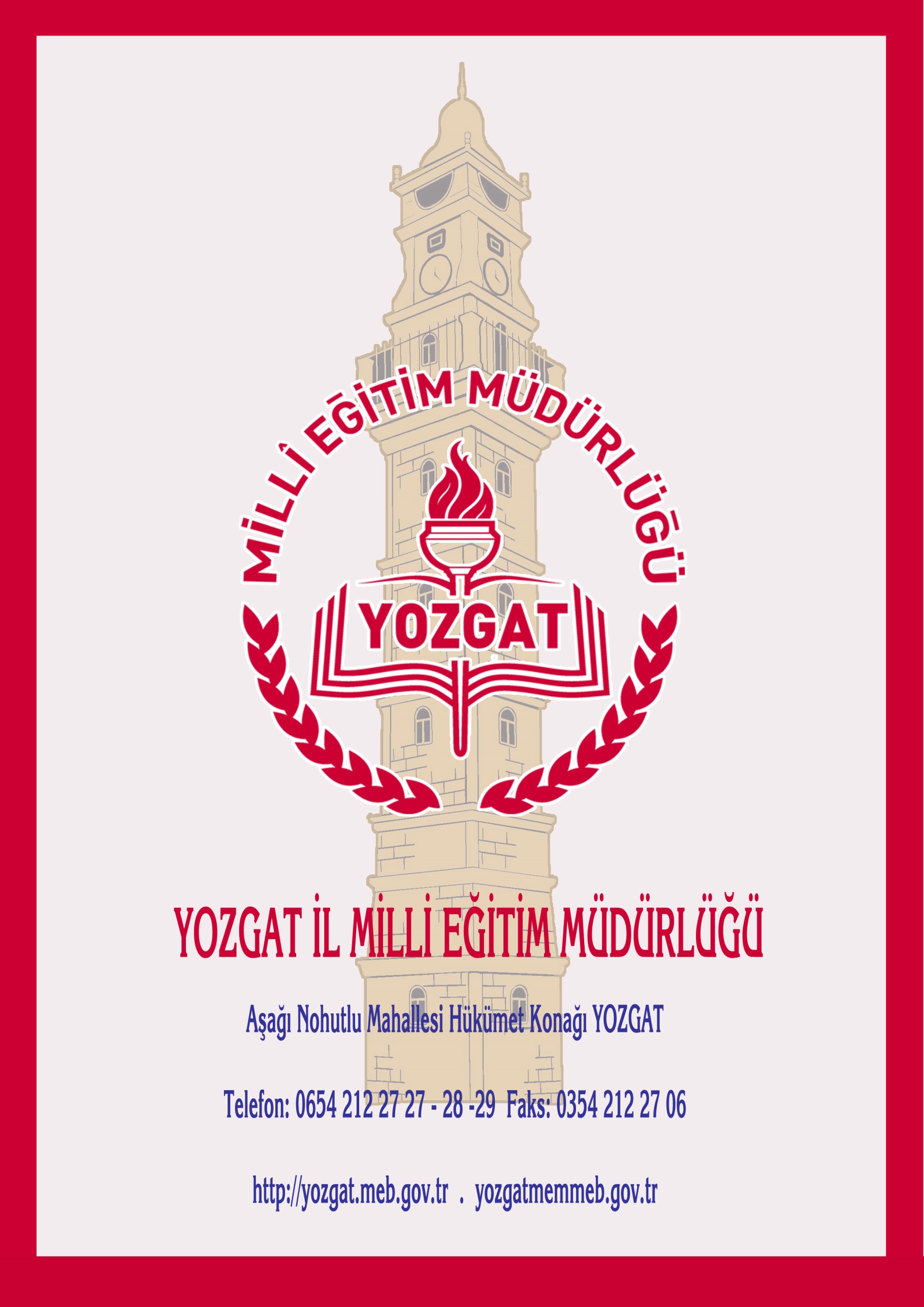 TABLOLAR LİSTESİTABLOLAR LİSTESİTABLOLAR LİSTESİTABLO NOTABLO ADISAYFA NOTablo 1İL MİLLÎ EĞİTİM MÜDÜRLÜĞÜ STRATEJİK PLAN ÜST KURULU18Tablo 2İL MİLLÎ EĞİTİM MÜDÜRLÜĞÜ STRATEJİK PLAN KOORDİNASYON EKİBİ18Tablo 3İL MİLLÎ EĞİTİM MÜDÜRLÜĞÜ STRATEJİK PLANLAMA EKİBİ19Tablo 4İL MİLLÎ EĞİTİM MÜDÜRLÜĞÜ SP HAZIRLIK PROGRAMI İŞ TAKVİMİ21Tablo 5İL MEM BİRİMLERE AİT YASAL YÜKÜMLÜLÜKLER (GÖREVLERİ)31Tablo 6İL MEM FAALİYET ALANLARI, ÜRÜN VE HİZMETLER41Tablo 7İL MEM İÇ PAYDAŞ58Tablo 8İL MEM DIŞ PAYDAŞ59Tablo 9İL MEM PAYDAŞ ETKİ ÖNEM MATRİSİ62Tablo 10İL MEM FAALİYETLERİ DIŞ PAYDAŞ MEMNUNİYET TABLOSU68Tablo 11İL MEM İÇ PAYDAŞ ANKETİ KATILIMCI TABLOSU69Tablo 12İL MEM FAALİYETLERİ İÇ PAYDAŞ MEMNUNİYET TABLOSU69Tablo 13İL/İLÇE PERSONEL SAYISI79Tablo 14İL/İLÇE ÖĞRETMEN-İDARECİ SAYISI80Tablo 15İL/İLÇE ÖĞRETMEN/KADROLU(MEMUR)/GEÇİCİ PERSONEL CİNSİYET SAYISI80Tablo 16İL/İLÇE ÖĞRETMEN-YÖNETİCİ YAŞ DAĞILIMI80Tablo 17İL/İLÇE ÖĞRETMEN/KADROLU(MEMUR) ÖĞRENİM DURUMU80Tablo 18YOZGAT İL MEM 2011/2013 GENEL BÜTÇE DURUMU81Tablo 19YOZGAT GENELİ EĞİTİM MATERYALLERİ SAYISAL DURUMU82TABLOLAR LİSTESİTABLO NOTABLO ADISAYFA NOTablo 20FATİH PROJESİ KAPSAMINDA OKUL/KURUMLARA GÖNDERİLEN EKİPMAN TABLOSU82Tablo 21BİLGİSAYAR ve EĞİTİM AMAÇLI KULLANILAN BİLGİSAYAR SAYISI83Tablo 22RESMİ ARAÇ DURUMU83Tablo 23YOZGAT GENELİ OKUL ÖNCESİ ÖĞRENCİ SAYISI / OKULLAŞMA ORANI84Tablo 24YOZGAT GENELİ OKUL ÖNCESİ OKUL / DERSLİK / ÖĞRENCİ / ÖĞRETMEN SAYILARI84Tablo 25İLKOKUL / ORTAOKUL ÖĞRETİM ŞEKLİ85Tablo 26İLKOKUL / ORTAOKUL İKİLİ EĞİTİM YAPAN OKUL YÜZDESİ85Tablo 27İLKÖĞRETİM TAŞIMA DURUMU86Tablo 28YOZGAT GENELİ İLKOKUL ÖĞRENCİ SAYISI / OKULLAŞMA ORANI86Tablo 29YOZGAT GENELİ İLKOKUL OKUL / DERSLİK / ÖĞRENCİ / ÖĞRETMEN SAYILARI87Tablo 30YOZGAT GENELİ İLKOKUL, OKUL TERKEDEN ÖĞRENCİ SAYILARI87Tablo 31YOZGAT GENELİ ORTAOKUL ÖĞRENCİ SAYISI / OKULLAŞMA ORANI87Tablo 32YOZGAT GENELİ ORTAOKUL OKUL / DERSLİK / ÖĞRENCİ / ÖĞRETMEN SAYILARI88Tablo 33YOZGAT GENELİ ORTAOKUL, OKUL TERKEDEN ÖĞRENCİ SAYILARI88Tablo 34ORTAÖĞRETİM OKUL / DERSLİK / ÖĞRENCİ / ÖĞRETMEN SAYILARI89Tablo 35ORTAÖĞRETİM ÖĞRENCİ SAYISI / OKULLAŞMA ORANI (ORTAÖĞRETİM)89Tablo 36ORTAÖĞRETİM TAŞIMA DURUMU89Tablo 37ORTAÖĞRETİMDE OKUL TÜRLERİNE GÖRE ÖĞRENCİ DAĞILIMI90Tablo 38GENEL ORTAÖĞRETİM ÖĞRENCİ SAYISI / OKULLAŞMA ORANI90TABLOLAR LİSTESİTABLOLAR LİSTESİTABLOLAR LİSTESİTABLO NOTABLO ADISAYFA NOTablo 39GENEL ORTAÖĞRETİM OKUL / DERSLİK / ÖĞRENCİ / ÖĞRETMEN SAYILARI91Tablo 40YOZGAT GENELİ GENEL ORTAÖĞRETİM, OKUL TERKEDEN ÖĞRENCİ SAYILARI91Tablo 41MESLEKİ VE TEKNİK ORTAÖĞRETİM ÖĞRENCİ SAYISI / OKULLAŞMA ORANI91Tablo 42MESLEKİ VE TEKNİK ORTAÖĞRETİM OKUL / DERSLİK / ÖĞRENCİ / ÖĞRETMEN SAYILARI92Tablo 43YOZGAT GENELİ MESLEKİ VE TEKNİK ORTAÖĞRETİM, OKUL TERKEDEN ÖĞRENCİ SAYILARI92Tablo 44DİN ÖĞRETİMİ - ORTAÖĞRETİM ÖĞRENCİ SAYISI / OKULLAŞMA ORANI92Tablo 45DİN ÖĞRETİMİ - ORTAÖĞRETİM ÖĞRENCİ SAYISI / OKULLAŞMA ORANI93Tablo 46ORTAÖĞRETİMDE İMAM HATİP LİSELERİNİ TERCİH ORANI93Tablo 47TEMEL ÖĞRETİMDE İMAM HATİP ORTAOKULLARINI TERCİH ORANI93Tablo 48ÖZEL ÖĞRETİM KURUM BİLGİLERİ94Tablo 49ÖZEL EĞİTİM ALAN ÖĞRENCİLERİN ÖZEL EĞİTİME İHTİYACI OLAN ÖĞRENCİLERE ORANI95Tablo 50YAYGIN EĞİTİM KURUM BİLGİLERİ96Tablo 51YAYGIN EĞİTİM - OKURYAZAR ORANLARI96Tablo 52HAYAT BOYU ÖĞRENME FAALİYETLERİ97Tablo 53YOZGAT GENELİ DİSİPLİN OLAYLARINA KARIŞAN ÖĞRENCİLERİN TOPLAM ÖĞRENCİ SAYISINA ORANI98Tablo 54YOZGAT GENELİ PANSİYON KULLANIM KAPASİTESİ98ŞEKİLLER LİSTESİŞEKİLLER LİSTESİŞEKİLLER LİSTESİŞekil NOŞEKİL ADISAYFA NOŞekil 1İL MEM STRATEJİK PLANLAMA MODELİ25Şekil 2İL MEM KURUM ORGANİZASYON ŞEMASI72NOADI SOYADIÜNVANIGÖREV YERİ1Saim KUŞİl Millî Eğitim Müdürüİl Millî Eğitim Müdürlüğü2Muzaffer YAŞARİl Eğitim Denetmenleri Bşk.İl Millî Eğitim Müdürlüğü3Necati COŞKUNİl Millî Eğitim Müdür Yrd.İl Millî Eğitim Müdürlüğü4Danyal KACABEYOĞLUİl Millî Eğitim Müdür Yrd.İl Millî Eğitim Müdürlüğü5Behçet YAYIKÇIİl Millî Eğitim Şube Müdürüİl Millî Eğitim Müdürlüğü6Ahmet BAŞARİl Millî Eğitim Şube Müdürüİl Millî Eğitim Müdürlüğü7Şerif DOĞANİl Millî Eğitim Şube Müdürüİl Millî Eğitim Müdürlüğü8Yusuf	 YAZICIİlçe Millî Eğitim MüdürüSorgun İlçe MEMNOADI SOYADIÜNVANIGÖREV YERİ1Behçet YAYIKÇIİl Millî Eğitim Şube Müdürüİl Millî Eğitim Müdürlüğü2Erol ÖZELAr-Ge Birimi ÖğretmeniZiya Gökalp İlkokulu3Ömer Rıza ZARARSIZAr-Ge Birimi ÖğretmeniTOKİ Mevlana OrtaokuluNOADI SOYADIÜNVANIGÖREVİ1Atila YILMAZŞefİl MEM Strateji Geliştirme Şb.(Ar-Ge)2M. Emin AKSOYÖğretmenİl MEM Strateji Geliştirme Şb.(Ar-Ge)3Uğur ÇINARÖğretmenİl MEM Strateji Geliştirme Şb.(Ar-Ge)4Mehmet DURMAZÖğretmenİl MEM Strateji Geliştirme Şb.(Ar-Ge)5Adem ÇETİNŞefİl MEM Strateji Geliştirme Şb.(Tahakkuk)6Osman ERDEMŞefİl MEM Strateji Geliştirme Şb.(İstatistik)7Haşim KOÇAKŞefİl MEM Eğitim Denetmenleri Başkanlığı8Sinan AKSESŞefİl MEM Ortaöğretim Şubesi9Mustafa KILIÇÇEKERŞefİl MEM Mesleki ve Teknik Eğitim Şubesi10Necla KAVAKŞefİl MEM Temel Eğitim Şubesi11Şenol ALTINOKŞefİl MEM Din Öğretimi Şubesi12Ömer ŞENYİĞİTŞefİl MEM Hayat Boyu Öğrenme Şubesi13Hasan AYANŞefİl MEM İnsan Kaynakları Şubesi14Sezai ECEŞefİl MEM İnsan Kaynakları Şubesi15Mehmet UZUNŞefİl MEM İnsan Kaynakları Şubesi16Nevin LOKERŞefİl MEM İnsan Kaynakları Şubesi17Osman TUNCERŞefİl MEM Bilgi İşlem ve Eğitim Tek. Şubesi18Hüseyin UÇARŞefİl MEM Özel Öğretim Kurumları Şubesi19Duran METİNŞefİl MEM Özel Eğitim ve Rehberlik Şubesi20Öner TİKİLOŞefİl MEM İnşaat Emlak Şubesi (İhale )21Seyfi ÇINAKLIŞefİl MEM İnşaat Emlak Şubesi 22Mehmet PEKERElektrik Mühendisiİl MEM İnşaat Emlak Şubesi 23Can GÜMÜŞHANVHKİDestek Hizmetleri Şubesi24Metin DURANŞefDestek Hizmetleri Şubesi25Figen ALKANŞefDestek Hizmetleri Şubesi26Cemil AKYÜREKŞefDestek Hizmetleri Şubesi27Nurullah AYINTeknikerÖzel Büro28Ahmet KÖSEVHKİHukuk Hizmetleri ŞubesiEYLÜL 2013EYLÜL 2013EYLÜL 2013TarihPlanlama AdımlarıUygulama Sorumlusu24.Eyl.132013/26 no’lu Genelge doğrultusunda İL MEM Stratejik Plan Hazırlık Programının ve Çalışma Takviminin oluşturulmasıİL MEM AR-GE24.Eyl.132013/26 no’lu Genelge doğrultusunda İL MEM Stratejik Plan Üst kurulunun, Stratejik Plan Koordinasyon Ekibinin ve Stratejik Plan Ekibinin oluşturulmasıİL MEM AR-GE30.Eyl.13Kurulan ekip ve üst kurulun bilgilerinin ve çalışma planının SGB’ye bildirilmesiİL MEM AR-GEEKİM 2013EKİM 2013EKİM 2013TarihPlanlama AdımlarıUygulama Sorumlusu11.Eki.13Stratejik Plan Hazırlık Programın görünürlük çalışmalarının web sayfasında yapılması, ilgili belgelerin Yozgat MEM web sayfasında yayımlanmasıİL MEM AR-GE31.Eki.13Okul/Kurumlarda Stratejik Plan uygulamaları içerikli bir sunu hazırlanarak İl MEM web sayfasında yayımlanmasıİL MEM AR-GEKASIM 2013KASIM 2013KASIM 2013TarihPlanlama AdımlarıUygulama Sorumlusu14.Kas.13İL MEM Stratejik Plan Koordinasyon Ekibi ToplantısıİL MEM AR-GE SP KOORDİNASYON EKİBİ27.Kas.13İL MEM Stratejik Plan Üst kuruluna “Stratejik Planlamada Durum Analizi” konulu eğitimlerin verilmesiİL MEM AR-GE SP KOORDİNASYON EKİBİ29.Kas.13Stratejik Plan Ekibine “Stratejik Planlamada Durum Analizi” konulu eğitimlerin verilmesiİL MEM AR-GE SP KOORDİNASYON EKİBİARALIK 2013 - OCAK 2014ARALIK 2013 - OCAK 2014ARALIK 2013 - OCAK 2014TarihPlanlama AdımlarıUygulama Sorumlusu28.11.2013 - 15.01.2014Durum analizi                                                Tarihsel gelişim, mevzuat analizi, faaliyet alanları, ürün ve hizmetler, kurum içi ve kurum dışı analizler (paydaş analizi, örgütsel yapı, teknolojik düzey, insan kaynakları, mali kaynakların araştırılması, PEST, GZFT vb. analizler) ve üst politika belgeleri, gelişim alanlarının belirlenmesi çalışmalarının il MEM düzeyinde gerçekleştirilmesiİL MEM AR-GEŞUBAT 2014ŞUBAT 2014ŞUBAT 2014TarihPlanlama AdımlarıUygulama Sorumlusu03.Şub.14Tamamlanan Durum Analizi çalışmasının SP Üst Kurulu'nda değerlendirilmesiİL MEM AR-GE ASKE14.Şub.14Tamamlanan Durum Analizi çalışmasının SGB’ye gönderilmesiİL MEM AR-GE SP KOORDİNASYON EKİBİ17 Şubat- 07 Mart 2013İlçe MEM, okul ve kurumlara yönelik Stratejik Plan "Durum Analizi ve Geleceğe Yönelim " eğitimlerinin verilmesiİL MEM AR-GE SP KOORDİNASYON EKİBİMART 2014MART 2014MART 2014TarihPlanlama AdımlarıUygulama Sorumlusu10-28 Mart 2014İl MEM Stratejik Planı Geleceğe Yönelim çalışması (Misyon, Vizyon, Temel İlke ve Değerlerin belirlenmesi)İL MEM SP EKİBİNİSAN 2014NİSAN 2014NİSAN 2014TarihPlanlama AdımlarıUygulama Sorumlusu01-04 Nisan 2014İl MEM Stratejik Planı Geleceğe Yönelim çalışması toplantısıİL MEM SP UST KURULU ve SP KOORDİNASYON EKİBİ07-30 Nisan 2014İl MEM Stratejik Planı Geleceğe Yönelim çalışması (Temalar, Stratejik Amaçlar, Stratejik Hedefler)İL MEM SP EKİBİMAYIS 2014MAYIS 2014MAYIS 2014TarihPlanlama AdımlarıUygulama Sorumlusu01-30 Mayıs 2014İl MEM Stratejik Planı Geleceğe Yönelim çalışması (Performans Göstergeleri, Stratejiler, Faaliyet ve Projeler, Maliyetlendirme)İL MEM SP EKİBİHAZİRAN 2014HAZİRAN 2014HAZİRAN 2014TarihPlanlama AdımlarıUygulama Sorumlusu02-05 Haziran 2014İl MEM Stratejik Planı Geleceğe Yönelim çalışması toplantısıİL MEM SP ÜST KURULU VE SP KOORDİNASYON EKİBİ16-27 Haziran 2014İlçe MEM, okul ve kurumlara Stratejik Planlama sürecinde rehberlik ve danışmanlık yapılmasıİL MEM SP KOORDİNASYON EKİBİTEMMUZ 2014TEMMUZ 2014TEMMUZ 2014TarihPlanlama AdımlarıUygulama Sorumlusu01-31 Temmuz 2014İlçe MEM, okul ve kurumlara Stratejik Planlama sürecinde rehberlik ve danışmanlık yapılmasıİL MEM SP KOORDİNASYON EKİBİAĞUSTOS 2014AĞUSTOS 2014AĞUSTOS 2014TarihPlanlama AdımlarıUygulama Sorumlusu01-29 Ağustos 2014İlçe MEM, okul ve kurumlara Stratejik Planlama sürecinde rehberlik ve danışmanlık yapılmasıİL MEM SP KOORDİNASYON EKİBİEYLÜL 2014EYLÜL 2014EYLÜL 2014TarihPlanlama AdımlarıUygulama Sorumlusu01-12 Eylül 2014İlçe MEM, okul ve kurumlara Stratejik Planlama sürecinde rehberlik ve danışmanlık yapılmasıİL MEM SP KOORDİNASYON EKİBİ20 Ekim 14İlçe MEM, okul ve kurumların Stratejik Planlarının İl MEM Ar-Ge Birimine gönderilmesiİl MEM ARGEEKİM 2014EKİM 2014EKİM 2014TarihPlanlama AdımlarıUygulama Sorumlusu21- 31 Ekim 2014İlçe, okul ve kurum stratejik planlarının incelenerek, hedefler bağlamında İl MEM planında revize yapılmasıİL MEM SP EKİBİKASIM 2014KASIM 2014KASIM 2014TarihPlanlama AdımlarıUygulama Sorumlusu03-7 Kasım 2014İlçe, okul ve kurum stratejik planlarının incelenerek, hedefler bağlamında İl MEM planında revize yapılmasıİL MEM SP KOORDİNASYON EKİBİ10-21 Kasım 2014İlçe, okul ve kurum stratejik planlarının incelenerek, hedefler bağlamında İl MEM planında revize yapılmasıİL MEM SP UST KURULU24-28 Kasım 2014İlçe Milli Eğitim Müdürlükleri ile okul ve kuramlardan gelen Stratejik Planların incelenmesiİL MEM SP KOORDİNASYON EKİBİARALIK 2014ARALIK 2014ARALIK 2014TarihPlanlama AdımlarıUygulama Sorumlusu01-05 Aralık 2014İl MEM Stratejik Planının değerlendirilmek üzere SGB’ye gönderilmesiİL MEM08-31 Aralık 2014İl MEM Stratejik Planının düzeltme, onay ve yayım iş ve işlemlerinin yapılmasıİL MEM SP UST KURULU ,İL MEM SP KOORDİNASYON EKİBİ 15-31 Aralık 2014İlçe MEM, okul ve kurumların Stratejik Planının düzeltme, onay ve yayım iş ve işlemlerinin yapılmasıMerkez Okul ve Kurumlar için İL MEM, İlçe Okul ve Kurumlar için İlçe MEM ÖZEL BÜRO Özel Büro: a) Yazılı ve görsel basınla ilgili iş ve işlemler, b) Mesleki örgütler ve diğer sivil toplum kuruluşları ile ilişkileri yürütmek, c) Vatandaş memnuniyetinin artırılmasına yönelik çalışmalar yapmak, ç) Bilgi edinme başvurularının ilgili birimlerle koordine ederek yanıtlanmasını sağlamak, d)Millî eğitim hizmetlerinden talep ve şikâyetler konusunda bilgilendirme ve yönlendirme işleri,e) Protokol iş ve işlemlerini yürütmek.MAARİF MÜFETTİŞLERİ BAŞKANLIĞIEğitim Denetmenleri Başkanlığı: a) Öğretim programlarının uygulamalarını izlemek ve rehberlik faaliyetlerini yürütmek,b) Öğretim materyalleri ile ilgili süreç ve uygulamaları izlemek, değerlendirmek,c)Sistem boyutunda eğitim ve öğretim süreçleri ile uygulamaları izlemek ve değerlendirmek,ç)Eğitim-öğretim ve yönetim faaliyetlerinin denetim ve değerlendirme çalışmalarını yapmak,d) İzleme ve değerlendirme raporları hazırlayarak ilgili birimlerle paylaşmak,e)İl/İlçe Millî Eğitim Müdürlükleri ile eğitim kurumlarının teftiş, denetim, rehberlik, işbaşında yetiştirme ve değerlendirme hizmetlerini yürütmek,f)İl Millî Eğitim Müdürü hariç yönetici, öğretmen ve diğer memurların denetim ve rehberlik hizmetlerini yürütmek,g)İnceleme, soruşturma veya ön inceleme raporlarıyla ilgili iş ve işlemleri yürütmek,ğ)Öğretmen ve yöneticilerin uyum eğitimi ve gelişimlerine yönelik çalışmalar yapmak,h)Eğitim-öğretim ve yönetim süreçlerinin geliştirilmesinde rehberlik çalışmaları yapmak,ı) Eğitim-öğretim ve yönetim alanlarını geliştirici araştırma ve çalışmalar yapmak.TEMEL EĞİTİM, ORTAÖĞRETİM, DİN ÖĞRETİMİ, MESLEKİ VE TEKNİK EĞİTİM, ÖZEL EĞİTİM VE REHBERLİK HİZMETLERİ ŞUBE MÜDÜRLÜĞÜTEMEL EĞİTİM, ORTAÖĞRETİM, DİN ÖĞRETİMİ, MESLEKİ VE TEKNİK EĞİTİM, ÖZEL EĞİTİM VE REHBERLİK HİZMETLERİ ŞUBE MÜDÜRLÜĞÜa) Eğitimi geliştirmeye yönelik görevler1) Eğitim öğretim programlarının uygulanmasını sağlamak, uygulama rehberlerini hazırlamak,2) Ders kitapları, öğretim materyalleri ve eğitim araç-gereçlerine ilişkin işlemleri yürütmek, etkin kullanımlarını sağlamak,3) Eğitimde fırsat eşitliğini sağlamak,4) Eğitime erişimi teşvik edecek ve artıracak çalışmalar yapmak,5) Eğitim hizmetlerinin yürütülmesinde verimliliği sağlamak,6) Eğitim kurumları ve öğrencilere yönelik araştırma geliştirme ve saha çalışmaları yapmak,7) Eğitim moral ortamını, okul ve kurum kültürünü ve öğrenme süreçlerini geliştirmek,8) Eğitime ilişkin projeler geliştirmek, uygulamak ve sonuçlarından yararlanmak,9) Ulusal ve uluslararası araştırma ve projeleri takip etmek, sonuçlarından yararlanmak, 10) Kamu ve özel sektör eğitim paydaşlarıyla işbirliği içinde gerekli iş ve işlemleri yürütmek,11) Eğitim hizmetlerinin geliştirilmesi amacıyla Bakanlığa tekliflerde bulunmak,12) Etkili ve öğrenci merkezli eğitimi geliştirmek ve iyi uygulamaları teşvik etmek.b) Eğitim kurumlarına yönelik görevler1) Eğitim ortamlarının fiziki imkânlarını geliştirmek,2) Resmi eğitim kurumlarının açılması, kapatılması ve dönüştürülmesi işlemlerini yürütmek,3) Öğrencilere barınma hizmeti sunulan eğitim kurumlarında bu hizmeti yürütmek,4) Eğitim kurumları arasında işbirliğini sağlamak,5) Eğitim kurumlarının idari kapasite ve yönetim kalitesinin geliştirilmesini sağlamak,6) Eğitim kurumlarının hizmet, verimlilik ve donatım standartlarını uygulamak, yerel ihtiyaçlara göre belirlenen çerçevede standartlar geliştirmek ve uygulamak,7) Eğitim kurumlarındaki iyi uygulama örneklerini teşvik etmek, yaygınlaşmasını sağlamak,8) Eğitim kurumları arasındaki kalite ve sayısal farklılıkları giderecek tedbirler almak,9) Kutlama veya anma gün ve haftalarının programlarını hazırlamak, uygulatmak, 10) Öğrenci velileri ve diğer tarafların eğitime desteklerini sağlayıcı faaliyetler yapmak.c) Öğrencilere yönelik görevler1) Rehberlik ve yöneltme/yönlendirme çalışmalarını planlamak, yürütülmesini sağlamak,2) Öğrencilerin eğitim kurumlarına aidiyet duygusunu geliştirmeye yönelik çalışmalar yapmak, yaptırmak ve sonuçlarını raporlaştırmak,3) Öğrencilerin kayıt-kabul, nakil, kontenjan, ödül, disiplin ve başarı değerlendirme iş ve işlemlerinin yürütülmesini sağlamak,4) Öğrencilerin yatılılık ve burslulukla ilgili işlemlerini yürütmek,5) Öğrencilerin ulusal ve uluslararası sosyal, kültürel, sportif ve izcilik etkinliklerine ilişkin iş ve işlemlerini yürütmek,6) Öğrencilerin okul başarısını artıracak çalışmalar yapmak, yaptırmak,7) Öğrencilerin eğitim sistemi dışında bırakılmamasını sağlayacak tedbirleri almak,8) Yurtdışında eğitim alan öğrencilerle ilgili iş ve işlemleri yürütmek,9) Öğrencilerin okul dışı etkinliklerine ilişkin çalışmalar yapmak, yaptırmak,10) Sporcu öğrencilere yönelik hizmetleri planlamak, yürütülmesini sağlamak.ç) İzleme ve değerlendirmeye yönelik görevler1) Eğitim Kurumu yöneticilerinin performanslarını izlemek ve değerlendirmek,2) Eğitim-öğretim programlarının uygulanmasını izlemek ve değerlendirmek,3) Öğretim materyallerinin kullanımını izlemek ve değerlendirmek,4) Öğretmen yeterliliklerini izlemek ve değerlendirmek.a) Eğitimi geliştirmeye yönelik görevler1) Eğitim öğretim programlarının uygulanmasını sağlamak, uygulama rehberlerini hazırlamak,2) Ders kitapları, öğretim materyalleri ve eğitim araç-gereçlerine ilişkin işlemleri yürütmek, etkin kullanımlarını sağlamak,3) Eğitimde fırsat eşitliğini sağlamak,4) Eğitime erişimi teşvik edecek ve artıracak çalışmalar yapmak,5) Eğitim hizmetlerinin yürütülmesinde verimliliği sağlamak,6) Eğitim kurumları ve öğrencilere yönelik araştırma geliştirme ve saha çalışmaları yapmak,7) Eğitim moral ortamını, okul ve kurum kültürünü ve öğrenme süreçlerini geliştirmek,8) Eğitime ilişkin projeler geliştirmek, uygulamak ve sonuçlarından yararlanmak,9) Ulusal ve uluslararası araştırma ve projeleri takip etmek, sonuçlarından yararlanmak, 10) Kamu ve özel sektör eğitim paydaşlarıyla işbirliği içinde gerekli iş ve işlemleri yürütmek,11) Eğitim hizmetlerinin geliştirilmesi amacıyla Bakanlığa tekliflerde bulunmak,12) Etkili ve öğrenci merkezli eğitimi geliştirmek ve iyi uygulamaları teşvik etmek.b) Eğitim kurumlarına yönelik görevler1) Eğitim ortamlarının fiziki imkânlarını geliştirmek,2) Resmi eğitim kurumlarının açılması, kapatılması ve dönüştürülmesi işlemlerini yürütmek,3) Öğrencilere barınma hizmeti sunulan eğitim kurumlarında bu hizmeti yürütmek,4) Eğitim kurumları arasında işbirliğini sağlamak,5) Eğitim kurumlarının idari kapasite ve yönetim kalitesinin geliştirilmesini sağlamak,6) Eğitim kurumlarının hizmet, verimlilik ve donatım standartlarını uygulamak, yerel ihtiyaçlara göre belirlenen çerçevede standartlar geliştirmek ve uygulamak,7) Eğitim kurumlarındaki iyi uygulama örneklerini teşvik etmek, yaygınlaşmasını sağlamak,8) Eğitim kurumları arasındaki kalite ve sayısal farklılıkları giderecek tedbirler almak,9) Kutlama veya anma gün ve haftalarının programlarını hazırlamak, uygulatmak, 10) Öğrenci velileri ve diğer tarafların eğitime desteklerini sağlayıcı faaliyetler yapmak.c) Öğrencilere yönelik görevler1) Rehberlik ve yöneltme/yönlendirme çalışmalarını planlamak, yürütülmesini sağlamak,2) Öğrencilerin eğitim kurumlarına aidiyet duygusunu geliştirmeye yönelik çalışmalar yapmak, yaptırmak ve sonuçlarını raporlaştırmak,3) Öğrencilerin kayıt-kabul, nakil, kontenjan, ödül, disiplin ve başarı değerlendirme iş ve işlemlerinin yürütülmesini sağlamak,4) Öğrencilerin yatılılık ve burslulukla ilgili işlemlerini yürütmek,5) Öğrencilerin ulusal ve uluslararası sosyal, kültürel, sportif ve izcilik etkinliklerine ilişkin iş ve işlemlerini yürütmek,6) Öğrencilerin okul başarısını artıracak çalışmalar yapmak, yaptırmak,7) Öğrencilerin eğitim sistemi dışında bırakılmamasını sağlayacak tedbirleri almak,8) Yurtdışında eğitim alan öğrencilerle ilgili iş ve işlemleri yürütmek,9) Öğrencilerin okul dışı etkinliklerine ilişkin çalışmalar yapmak, yaptırmak,10) Sporcu öğrencilere yönelik hizmetleri planlamak, yürütülmesini sağlamak.ç) İzleme ve değerlendirmeye yönelik görevler1) Eğitim Kurumu yöneticilerinin performanslarını izlemek ve değerlendirmek,2) Eğitim-öğretim programlarının uygulanmasını izlemek ve değerlendirmek,3) Öğretim materyallerinin kullanımını izlemek ve değerlendirmek,4) Öğretmen yeterliliklerini izlemek ve değerlendirmek.TEMEL EĞİTİM ŞUBE MÜDÜRLÜĞÜTEMEL EĞİTİM ŞUBE MÜDÜRLÜĞÜTemel eğitim hizmetleri:a) Okul öncesi eğitimi yaygınlaştıracak ve geliştirecek çalışmalar yapmak,b) İlköğretim öğrencilerinin maddi yönden desteklenmesini koordine etmek.Diğer Görevler:1. İlköğretim haftası ile 23 Nisan Ulusal Egemenlik ve Çocuk Bayramı törenleri ile ilgili iş ve işlemleri yürütmek2,Diploma ve Belge denklik iş ve işlemlerini yürütmek3.Kent Konseyi toplantılarına katılmak, bu konuyla ilgili iş ve işlemleri yürütmek4.Okul Sütü Projesi ile ilgili iş ve işlemleri yürütmek,5.Cumhuriyet Eğitim Gezileri ile ilgili iş ve işlemleri yürütmek,6.Temel Eğitim Kurumlarının basılı evraklarını teslim almak, dağıtmak ve muhafaza etmek, (Karne, Diploma, Takdir, Teşekkür,  Onur, Başarı, Üstün Başarı vb.)Temel eğitim hizmetleri:a) Okul öncesi eğitimi yaygınlaştıracak ve geliştirecek çalışmalar yapmak,b) İlköğretim öğrencilerinin maddi yönden desteklenmesini koordine etmek.Diğer Görevler:1. İlköğretim haftası ile 23 Nisan Ulusal Egemenlik ve Çocuk Bayramı törenleri ile ilgili iş ve işlemleri yürütmek2,Diploma ve Belge denklik iş ve işlemlerini yürütmek3.Kent Konseyi toplantılarına katılmak, bu konuyla ilgili iş ve işlemleri yürütmek4.Okul Sütü Projesi ile ilgili iş ve işlemleri yürütmek,5.Cumhuriyet Eğitim Gezileri ile ilgili iş ve işlemleri yürütmek,6.Temel Eğitim Kurumlarının basılı evraklarını teslim almak, dağıtmak ve muhafaza etmek, (Karne, Diploma, Takdir, Teşekkür,  Onur, Başarı, Üstün Başarı vb.)ORTA EĞİTİM ŞUBE MÜDÜRLÜĞÜORTA EĞİTİM ŞUBE MÜDÜRLÜĞÜOrtaöğretim hizmetleri:a) Yükseköğretimle ilgili Bakanlıkça verilen görevleri yerine getirmek,b) Yükseköğretime giriş sınavları konusunda ilgili kurum ve kuruluşlarla işbirliği yapmak.Diğer görevler:1.İl Millî Eğitim Danışma Komisyonu ile ilgili iş ve işlemleri yürütmek,2.İl Millî Eğitim Komisyonu ile ilgili iş ve işlemleri yürütmek,3. MEB Eğitim Bölgeleri ve Kurulları ile ilgili iş ve işlemleri yürütmek,4. Demokrasi Eğitimi ve Okul Meclisleri Projesi ile ilgili iş ve işlemleri yürütmek,5. 19 Mayıs Atatürk’ü Anma ve Gençlik ve Spor Bayramı törenleri ile ilgili iş ve işlemleri yürütmek,6. İstiklâl Marşı’ nın kabulü ve Mehmet Akif Ersoy’ u anma ile ilgili iş ve işlemleri yürütmek,7. Eğitim kurumlarında öğrencilere yönelik sosyal, kültürel, sanatsal ve sportif amaçlı toplantı, konferans, seminer, gösteri vb. talep başvuruları ile ilgili iş ve işlemleri yürütmek,8. Ortaöğretim Kurumlarının basılı evraklarını teslim almak, dağıtmak ve muhafaza etmek.Ortaöğretim hizmetleri:a) Yükseköğretimle ilgili Bakanlıkça verilen görevleri yerine getirmek,b) Yükseköğretime giriş sınavları konusunda ilgili kurum ve kuruluşlarla işbirliği yapmak.Diğer görevler:1.İl Millî Eğitim Danışma Komisyonu ile ilgili iş ve işlemleri yürütmek,2.İl Millî Eğitim Komisyonu ile ilgili iş ve işlemleri yürütmek,3. MEB Eğitim Bölgeleri ve Kurulları ile ilgili iş ve işlemleri yürütmek,4. Demokrasi Eğitimi ve Okul Meclisleri Projesi ile ilgili iş ve işlemleri yürütmek,5. 19 Mayıs Atatürk’ü Anma ve Gençlik ve Spor Bayramı törenleri ile ilgili iş ve işlemleri yürütmek,6. İstiklâl Marşı’ nın kabulü ve Mehmet Akif Ersoy’ u anma ile ilgili iş ve işlemleri yürütmek,7. Eğitim kurumlarında öğrencilere yönelik sosyal, kültürel, sanatsal ve sportif amaçlı toplantı, konferans, seminer, gösteri vb. talep başvuruları ile ilgili iş ve işlemleri yürütmek,8. Ortaöğretim Kurumlarının basılı evraklarını teslim almak, dağıtmak ve muhafaza etmek.MESLEKİ VE TEKNİK EĞİTİM ŞUBE MÜDÜRLÜĞÜ MESLEKİ VE TEKNİK EĞİTİM ŞUBE MÜDÜRLÜĞÜ Mesleki ve Teknik Eğitim Hizmetleri:a) Mesleki ve Teknik Eğitim-istihdam ilişkisini yerelde sağlamak ve geliştirmek,b) 3308 sayılı Mesleki Eğitim Kanunu kapsamında çıraklık eğitimi ile ilgili iş ve işlemleri yapmak,c) Meslekî ve Teknik Eğitimin yerel ihtiyaçlara uygunluğunu sağlamak.Diğer görevler:1. 10 Kasım, 29 Ekim Cumhuriyet Bayramı, Atatürk’ ün Yozgat’ a gelişi Turizm haftası ile ilgili iş ve işlemler2.  Sınavsız öğrenci alan Meslekî ve Teknik eğitim okullarına öğrenci alınması ile ilgili iş ve işlemler,3. İl Spor Güvenlik Kurulu ile ilgili toplantılara katılmak, bu toplantılara ilişkin kararlarla ilgili işlemleri yürütmek4.  Meslekî ve Teknik Eğitim Okullarının basılı evraklarını teslim almak, dağıtmak ve muhafaza etmek.    (Karne, Diploma, Taktir, Teşekkür,  Onur, Başarı, Üstün Başarı vb.) Mesleki ve Teknik Eğitim Hizmetleri:a) Mesleki ve Teknik Eğitim-istihdam ilişkisini yerelde sağlamak ve geliştirmek,b) 3308 sayılı Mesleki Eğitim Kanunu kapsamında çıraklık eğitimi ile ilgili iş ve işlemleri yapmak,c) Meslekî ve Teknik Eğitimin yerel ihtiyaçlara uygunluğunu sağlamak.Diğer görevler:1. 10 Kasım, 29 Ekim Cumhuriyet Bayramı, Atatürk’ ün Yozgat’ a gelişi Turizm haftası ile ilgili iş ve işlemler2.  Sınavsız öğrenci alan Meslekî ve Teknik eğitim okullarına öğrenci alınması ile ilgili iş ve işlemler,3. İl Spor Güvenlik Kurulu ile ilgili toplantılara katılmak, bu toplantılara ilişkin kararlarla ilgili işlemleri yürütmek4.  Meslekî ve Teknik Eğitim Okullarının basılı evraklarını teslim almak, dağıtmak ve muhafaza etmek.    (Karne, Diploma, Taktir, Teşekkür,  Onur, Başarı, Üstün Başarı vb.) DİN ÖĞRETİMİ ŞUBE MÜDÜRLÜĞÜDin Öğretimi Hizmetleri:a) Din Kültürü ve Ahlak Bilgisi dersi eğitim programlarının uygulanmasını sağlamak,b) Seçmeli din eğitimi derslerini takip etmek, uygulanmasını gözetmek,c) Din eğitiminde kullanılan ders kitabı ve materyallerin teminini koordine etmek.Diğer görevler:1. Şehitler Günü ile Gaziler Günü ile ilgili iş ve işlemleri yürütmek,2. İmam Hatip Ortaokulları ile Anadolu İmam Hatip Liselerinin basılı evraklarını teslim almak, dağıtmak ve muhafaza etmek (Karne, Diploma, Taktir, Teşekkür,  Onur, Başarı, Üstün Başarı vb.) ÖZEL EĞİTİM VE REHBERLİK ŞUBE MÜDÜRLÜĞÜÖZEL EĞİTİM VE REHBERLİK ŞUBE MÜDÜRLÜĞÜÖzel Eğitim ve Rehberlik Hizmetleri:a)Bakanlık tarafından oluşturulan özel eğitim ve rehberlik politikalarını uygulamak,b) Resmi eğitim kurumlarınca yürütülen özel eğitimin yaygınlaşmasını ve gelişmesini sağlayıcı çalışmalar yapmak,c) Özel eğitim programlarının uygulanma süreçlerini izlemek ve değerlendirmek,ç) Bilim Sanat Merkezleriyle ilgili iş ve işlemleri yürütmek,d) Rehberlik ve Araştırma Merkezlerinin nitelikli hizmet vermesini sağlamak,e) Rehberlik ve Araştırma Merkezlerinin ölçme araçlarını sağlamak,f) Mobil rehberlik hizmetlerinin uygulanmasını sağlamak,g) Madde bağımlılığı, şiddet ve benzeri konularda toplum temelli destek sağlamak,ğ) Engelli öğrencilerin eğitim hizmetleri ile ilgili çalışmalar yapmak,h) Rehberlik ve kaynaştırma uygulamalarının yürütülmesini sağlamak,ı) Rehberlik servislerinin kurulmasına ve etkin çalışmasına yönelik tedbirler almak,i) Özel yetenekli bireylerin tespit edilmesini ve özel eğitime erişimlerini sağlamak,j) Özel yetenekli bireylerin eğitici eğitimlerini planlamak ve uygulamak,k) Özel yetenekli birey eğitimine ilişkin araştırma, geliştirme ve planlama çalışmaları yapmak.Diğer görevler:1. Güvenli Okul ortamları, İl Korunmaya Muhtaç çocuklar/aileler ile ilgili toplantılara katılmak bu konularla ilgili iş ve işlemleri yürütmek,2.  Özel Eğitim Okullarının basılı evraklarını teslim almak, dağıtmak ve muhafaza etmek  (Karne, Diploma, Taktir, Teşekkür,  Onur, Başarı, Üstün Başarı vb.)Özel Eğitim ve Rehberlik Hizmetleri:a)Bakanlık tarafından oluşturulan özel eğitim ve rehberlik politikalarını uygulamak,b) Resmi eğitim kurumlarınca yürütülen özel eğitimin yaygınlaşmasını ve gelişmesini sağlayıcı çalışmalar yapmak,c) Özel eğitim programlarının uygulanma süreçlerini izlemek ve değerlendirmek,ç) Bilim Sanat Merkezleriyle ilgili iş ve işlemleri yürütmek,d) Rehberlik ve Araştırma Merkezlerinin nitelikli hizmet vermesini sağlamak,e) Rehberlik ve Araştırma Merkezlerinin ölçme araçlarını sağlamak,f) Mobil rehberlik hizmetlerinin uygulanmasını sağlamak,g) Madde bağımlılığı, şiddet ve benzeri konularda toplum temelli destek sağlamak,ğ) Engelli öğrencilerin eğitim hizmetleri ile ilgili çalışmalar yapmak,h) Rehberlik ve kaynaştırma uygulamalarının yürütülmesini sağlamak,ı) Rehberlik servislerinin kurulmasına ve etkin çalışmasına yönelik tedbirler almak,i) Özel yetenekli bireylerin tespit edilmesini ve özel eğitime erişimlerini sağlamak,j) Özel yetenekli bireylerin eğitici eğitimlerini planlamak ve uygulamak,k) Özel yetenekli birey eğitimine ilişkin araştırma, geliştirme ve planlama çalışmaları yapmak.Diğer görevler:1. Güvenli Okul ortamları, İl Korunmaya Muhtaç çocuklar/aileler ile ilgili toplantılara katılmak bu konularla ilgili iş ve işlemleri yürütmek,2.  Özel Eğitim Okullarının basılı evraklarını teslim almak, dağıtmak ve muhafaza etmek  (Karne, Diploma, Taktir, Teşekkür,  Onur, Başarı, Üstün Başarı vb.)HAYAT BOYU ÖĞRENME ŞUBE MÜDÜRLÜĞÜHAYAT BOYU ÖĞRENME ŞUBE MÜDÜRLÜĞÜHayat Boyu Öğrenme Hizmetleri:a) Örgün eğitim alamayan bireylerin bilgi ve becerilerini geliştirici tedbirler almak,b) Hayat boyu öğrenmenin imkân, fırsat, kapsam ve yöntemlerini geliştirmek,c) Yetişkinlere yönelik yaygın meslekî eğitim verilmesini sağlamak,ç) Öğrenme fırsat ve imkânlarını destekleyici çalışmalar yapmak,d) Beceri ve hobi kursları ile kültürel faaliyetlerle ilgili iş ve işlemleri yürütmek,e) Çocuk, genç ve aileler ile ilgili eğitim ve sosyo-kültürel etkinlikler yapmak,f) Açık öğretim sistemi ile ilgili uygulamaları yürütmek,g) Edinilen bilgilerin denkliğine ilişkin iş ve işlemleri yürütmek,ğ) Mesleki Yeterlilik Kurumuyla ilgili iş ve işlemleri yürütmek.Hayat Boyu Öğrenme Hizmetleri:a) Örgün eğitim alamayan bireylerin bilgi ve becerilerini geliştirici tedbirler almak,b) Hayat boyu öğrenmenin imkân, fırsat, kapsam ve yöntemlerini geliştirmek,c) Yetişkinlere yönelik yaygın meslekî eğitim verilmesini sağlamak,ç) Öğrenme fırsat ve imkânlarını destekleyici çalışmalar yapmak,d) Beceri ve hobi kursları ile kültürel faaliyetlerle ilgili iş ve işlemleri yürütmek,e) Çocuk, genç ve aileler ile ilgili eğitim ve sosyo-kültürel etkinlikler yapmak,f) Açık öğretim sistemi ile ilgili uygulamaları yürütmek,g) Edinilen bilgilerin denkliğine ilişkin iş ve işlemleri yürütmek,ğ) Mesleki Yeterlilik Kurumuyla ilgili iş ve işlemleri yürütmek.ÖZEL ÖĞRETİM KURUMLARI ŞUBE MÜDÜRLÜĞÜÖZEL ÖĞRETİM KURUMLARI ŞUBE MÜDÜRLÜĞÜÖzel Öğretim Kurumları Hizmetleri:a) Özel öğretim kurumlarıyla ilgili Bakanlık politika ve stratejilerini uygulamak,b) Özel öğretim kurumlarınca yürütülen özel eğitimin gelişmesini sağlayıcı çalışmalar yapmak,c) Engellilerin özel eğitim giderleriyle ilgili iş ve işlemleri yürütmek,ç) 5580 sayılı Özel Öğretim Kurumları Kanunu kapsamında yer alan kurumların açılış, kapanış, devir, nakil ve diğer iş ve işlemlerini yürütmek,d) Özel yurtlara ilişkin iş ve işlemleri yürütmek,e) Özel öğretim kurumlarındaki öğrencilerin sınav, ücret, burs, diploma, disiplin ve benzeri iş ve işlemlerini yürütmek,f) Azınlık okulları, yabancı okullar ve milletlerarası okullara ilişkin iş ve işlemleri yürütmek,g) Özel okulların arsa tahsisi ile teşvik ve vergi muafiyetiyle ilgili iş ve işlemlerini yürütmek,ğ) Kursiyerlerin sınav, ücret, sertifika ve benzeri iş ve işlemlerini yürütmek,h) Özel öğretim kurumlarını ve özel yurtları denetlemek, sonuçları raporlamak ve değerlendirmek,ı) Özel öğretim kurumlarında öğretim materyallerinin kullanımıyla ilgili süreçleri izlemek, değerlendirmek,i) Özel eğitim ve özel öğretim süreçlerini izlemek ve değerlendirmek,j) Öğrencilerin daha fazla başarı sağlamalarına ilişkin faaliyetler yürütmek.Diğer görevler:Trafik Komisyonu toplantılarına katılma, bu konuyla ilgili iş ve işlemleri yürütmek,Özel Öğretim Kurumları Hizmetleri:a) Özel öğretim kurumlarıyla ilgili Bakanlık politika ve stratejilerini uygulamak,b) Özel öğretim kurumlarınca yürütülen özel eğitimin gelişmesini sağlayıcı çalışmalar yapmak,c) Engellilerin özel eğitim giderleriyle ilgili iş ve işlemleri yürütmek,ç) 5580 sayılı Özel Öğretim Kurumları Kanunu kapsamında yer alan kurumların açılış, kapanış, devir, nakil ve diğer iş ve işlemlerini yürütmek,d) Özel yurtlara ilişkin iş ve işlemleri yürütmek,e) Özel öğretim kurumlarındaki öğrencilerin sınav, ücret, burs, diploma, disiplin ve benzeri iş ve işlemlerini yürütmek,f) Azınlık okulları, yabancı okullar ve milletlerarası okullara ilişkin iş ve işlemleri yürütmek,g) Özel okulların arsa tahsisi ile teşvik ve vergi muafiyetiyle ilgili iş ve işlemlerini yürütmek,ğ) Kursiyerlerin sınav, ücret, sertifika ve benzeri iş ve işlemlerini yürütmek,h) Özel öğretim kurumlarını ve özel yurtları denetlemek, sonuçları raporlamak ve değerlendirmek,ı) Özel öğretim kurumlarında öğretim materyallerinin kullanımıyla ilgili süreçleri izlemek, değerlendirmek,i) Özel eğitim ve özel öğretim süreçlerini izlemek ve değerlendirmek,j) Öğrencilerin daha fazla başarı sağlamalarına ilişkin faaliyetler yürütmek.Diğer görevler:Trafik Komisyonu toplantılarına katılma, bu konuyla ilgili iş ve işlemleri yürütmek,HUKUK ŞUBE MÜDÜRLÜĞÜHUKUK ŞUBE MÜDÜRLÜĞÜHukuk Hizmetleri:a) Malî, hukukî ve fikrî haklar konusundaki uyuşmazlıklara ilişkin iş ve işlemleri yürütmek,b) Adlî ve idarî davalar ile tahkim yargılaması ve icra işlemlerinde Valiliği veya Kaymakamlığı temsil etmek,c) Dava ve icra işlemlerini yürütmek, anlaşmazlıkları önleyici hukuki tedbirleri almak,ç) Hizmet satın alma yoluyla yaptırılan dava ve icra takiplerini izlemek ve denetlemek,d) Soruşturma ve inceleme raporlarına ilişkin iş ve işlemleri yürütmek,e) Disiplin kuruluna girecek dosyaların iş ve işlemlerini yapmak,f) Adlî ve idarî makamlardan gelen ön inceleme iş ve işlemlerini yürütmek,g) İdarî, adlî ve icra davalarıyla ilgili yazışmaları yapmak,ğ) İdarî ve adlî itirazlar ile ilgili iş ve işlemleri yürütmek,h) Mevzuatı takip etmek, uygulanmasını gözetmek,ı)  Mevzuat ve hukuki konularda birimlere görüş bildirmek.Diğer görevler:1. İl Hayvanları Koruma Kurulu ile ilgili toplantılara katılmak, bu konuyla ilgili iş ve işlemleri yürütmek,2.İl Tütün Kontrol Kurulu ile ilgili toplantılara katılmak, bu konuyla ilgili iş ve işlemleri yürütmek,Hukuk Hizmetleri:a) Malî, hukukî ve fikrî haklar konusundaki uyuşmazlıklara ilişkin iş ve işlemleri yürütmek,b) Adlî ve idarî davalar ile tahkim yargılaması ve icra işlemlerinde Valiliği veya Kaymakamlığı temsil etmek,c) Dava ve icra işlemlerini yürütmek, anlaşmazlıkları önleyici hukuki tedbirleri almak,ç) Hizmet satın alma yoluyla yaptırılan dava ve icra takiplerini izlemek ve denetlemek,d) Soruşturma ve inceleme raporlarına ilişkin iş ve işlemleri yürütmek,e) Disiplin kuruluna girecek dosyaların iş ve işlemlerini yapmak,f) Adlî ve idarî makamlardan gelen ön inceleme iş ve işlemlerini yürütmek,g) İdarî, adlî ve icra davalarıyla ilgili yazışmaları yapmak,ğ) İdarî ve adlî itirazlar ile ilgili iş ve işlemleri yürütmek,h) Mevzuatı takip etmek, uygulanmasını gözetmek,ı)  Mevzuat ve hukuki konularda birimlere görüş bildirmek.Diğer görevler:1. İl Hayvanları Koruma Kurulu ile ilgili toplantılara katılmak, bu konuyla ilgili iş ve işlemleri yürütmek,2.İl Tütün Kontrol Kurulu ile ilgili toplantılara katılmak, bu konuyla ilgili iş ve işlemleri yürütmek,İNSAN KAYNAKLARI ŞUBE MÜDÜRLÜĞÜİNSAN KAYNAKLARI ŞUBE MÜDÜRLÜĞÜİnsan Kaynakları Hizmetleri:a) İnsan kaynaklarıyla ilgili kısa, orta ve uzun vadeli planlamalar yapmak,b) Norm kadro iş ve işlemlerini yürütmek,c) İl/İlçe özlük dosyalarının muhafazasını sağlamak,ç) Özlük ve emeklilik iş ve işlemlerini yürütmek,d) Disiplin ve ödül işlemlerinin uygulamalarını yapmak,e) Güvenlik soruşturması ve arşiv araştırması işlemlerini yürütmek,f) Yöneticilik formasyonunun gelişmesini sağlayıcı faaliyetler yürütmek,g) Personelin eğitimlerine ilişkin iş ve işlemleri yapmak,ğ) Aday öğretmenlerin uyum ve adaylık eğitimi programlarını uygulamak,h) Öğretmen yeterliliği ve iş başarımı düzeyini iyileştirici hizmet içi eğitimler yapmak,ı) Öğretmen yeterliliklerine ilişkin Bakanlığa geri bildirim ve önerilerde bulunmak,i) Öğretmenlerin hizmet içi eğitimlerine yönelik ulusal ve uluslararası gelişmeleri izlemek,j) Öğretmenlerin meslekî gelişimiyle ilgili araştırma ve projeler yapmak ve uygulamak,k) Öğretmenlerin meslekî gelişimine yönelik yerel düzeyde etkinlikler düzenlemek,l) Yöneticilerin, öğretmenlerin ve diğer personelin atama, yer değiştirme, askerlik, alan değişikliği ve benzeri iş ve işlemlerini yapmak,m) Personelin pasaport ve yurt dışı iş ve işlemlerini yürütmek,n) Sendika ve konfederasyonların il temsilcilikleriyle iletişim sağlamak,o) 4688 sayılı Kamu Görevlileri Sendikaları Kanunu kapsamındaki görevleri yürütmek.İnsan Kaynakları Hizmetleri:a) İnsan kaynaklarıyla ilgili kısa, orta ve uzun vadeli planlamalar yapmak,b) Norm kadro iş ve işlemlerini yürütmek,c) İl/İlçe özlük dosyalarının muhafazasını sağlamak,ç) Özlük ve emeklilik iş ve işlemlerini yürütmek,d) Disiplin ve ödül işlemlerinin uygulamalarını yapmak,e) Güvenlik soruşturması ve arşiv araştırması işlemlerini yürütmek,f) Yöneticilik formasyonunun gelişmesini sağlayıcı faaliyetler yürütmek,g) Personelin eğitimlerine ilişkin iş ve işlemleri yapmak,ğ) Aday öğretmenlerin uyum ve adaylık eğitimi programlarını uygulamak,h) Öğretmen yeterliliği ve iş başarımı düzeyini iyileştirici hizmet içi eğitimler yapmak,ı) Öğretmen yeterliliklerine ilişkin Bakanlığa geri bildirim ve önerilerde bulunmak,i) Öğretmenlerin hizmet içi eğitimlerine yönelik ulusal ve uluslararası gelişmeleri izlemek,j) Öğretmenlerin meslekî gelişimiyle ilgili araştırma ve projeler yapmak ve uygulamak,k) Öğretmenlerin meslekî gelişimine yönelik yerel düzeyde etkinlikler düzenlemek,l) Yöneticilerin, öğretmenlerin ve diğer personelin atama, yer değiştirme, askerlik, alan değişikliği ve benzeri iş ve işlemlerini yapmak,m) Personelin pasaport ve yurt dışı iş ve işlemlerini yürütmek,n) Sendika ve konfederasyonların il temsilcilikleriyle iletişim sağlamak,o) 4688 sayılı Kamu Görevlileri Sendikaları Kanunu kapsamındaki görevleri yürütmek.BİLGİ İŞLEM VE EĞİTİM TEKNOLOJİLERİ ŞUBE MÜDÜRLÜĞÜBİLGİ İŞLEM VE EĞİTİM TEKNOLOJİLERİ ŞUBE MÜDÜRLÜĞÜBilgi İşlem ve Eğitim Teknolojileri Hizmetleri:a) Ölçme ve değerlendirme iş ve işlemlerini birimlerle işbirliği içerisinde yürütmek,b) Sınavların uygulanması ile ilgili organizasyonu yapmak ve sınav güvenliğini sağlamak,c) Sınav komisyonunun sekretarya hizmetlerini yürütmek,ç) Öğretim programlarını teknik yönden izlemek ve sonuçlarını değerlendirmek,d) Eğitim faaliyetlerinin iyileştirilmesine yönelik teknik çözümlere ve yerel ihtiyaçlara dayalı uygulama projeleri geliştirmek ve yürütmek,e) Yenilikçi eğitim ve teknoloji destekli eğitim uygulamaları için yenilikçi çözümler hedefleyen proje ve araştırmalarda birimlere ve resmi ve özel kurumlara ilişkin iş ve işlemleri yürütmek,f) İlgili birimler ile işbirliği içinde proje ve araştırma sonuçlarının yeni uygulamalara yön vererek sürdürülebilir iş süreçlerine dönüşümünü sağlamak,g) Eğitim araç ve ortam standartlarının uygunluk testlerine ilişkin iş ve işlemleri yürütmek,ğ) Uzaktan eğitim ile ilgili iş ve işlemleri yürütmek,h) Eğitim bilişim ağını işletmek ve geliştirmek, erişim ve paylaşım yetkilerini yönetmek,ı) Tedarikçilerin eğitim materyalleri ve e-içerik projelerini incelemek ve değerlendirmek,i) Eğitim teknolojileriyle ilgili bütçe ve yatırım planlamalarını yapmak,j) Bilişime ilişkin Bakanlık ve diğer birim projelerine ilişkin iş ve işlemleri yürütmek,k) Kamu bilişim standartlarına uygun çözümler üretmek,l) Haberleşme, veri ve bilgi güvenliğini sağlamak,m) Eğitim bilişim ağının kullanımının yaygınlaştırılmasını sağlamak,n) Bilişim hizmetlerine ve internet sayfalarına ilişkin iş ve işlemleri yürütmek,o) Elektronik imza ve elektronik belge uygulamalarına ilişkin iş ve işlemleri yürütmek,ö) Bilgi işlem ve otomasyon ihtiyacının karşılanmasına destek sağlamak ve işletimini yapmak,p) İstatistikî verilerin saklanmasına ilişkin teknik iş ve işlemleri yürütmek,r) Çağrı sistemleri kurulmasına ve işletilmesine ilişkin iş ve işlemleri yürütmek.Bilgi İşlem ve Eğitim Teknolojileri Hizmetleri:a) Ölçme ve değerlendirme iş ve işlemlerini birimlerle işbirliği içerisinde yürütmek,b) Sınavların uygulanması ile ilgili organizasyonu yapmak ve sınav güvenliğini sağlamak,c) Sınav komisyonunun sekretarya hizmetlerini yürütmek,ç) Öğretim programlarını teknik yönden izlemek ve sonuçlarını değerlendirmek,d) Eğitim faaliyetlerinin iyileştirilmesine yönelik teknik çözümlere ve yerel ihtiyaçlara dayalı uygulama projeleri geliştirmek ve yürütmek,e) Yenilikçi eğitim ve teknoloji destekli eğitim uygulamaları için yenilikçi çözümler hedefleyen proje ve araştırmalarda birimlere ve resmi ve özel kurumlara ilişkin iş ve işlemleri yürütmek,f) İlgili birimler ile işbirliği içinde proje ve araştırma sonuçlarının yeni uygulamalara yön vererek sürdürülebilir iş süreçlerine dönüşümünü sağlamak,g) Eğitim araç ve ortam standartlarının uygunluk testlerine ilişkin iş ve işlemleri yürütmek,ğ) Uzaktan eğitim ile ilgili iş ve işlemleri yürütmek,h) Eğitim bilişim ağını işletmek ve geliştirmek, erişim ve paylaşım yetkilerini yönetmek,ı) Tedarikçilerin eğitim materyalleri ve e-içerik projelerini incelemek ve değerlendirmek,i) Eğitim teknolojileriyle ilgili bütçe ve yatırım planlamalarını yapmak,j) Bilişime ilişkin Bakanlık ve diğer birim projelerine ilişkin iş ve işlemleri yürütmek,k) Kamu bilişim standartlarına uygun çözümler üretmek,l) Haberleşme, veri ve bilgi güvenliğini sağlamak,m) Eğitim bilişim ağının kullanımının yaygınlaştırılmasını sağlamak,n) Bilişim hizmetlerine ve internet sayfalarına ilişkin iş ve işlemleri yürütmek,o) Elektronik imza ve elektronik belge uygulamalarına ilişkin iş ve işlemleri yürütmek,ö) Bilgi işlem ve otomasyon ihtiyacının karşılanmasına destek sağlamak ve işletimini yapmak,p) İstatistikî verilerin saklanmasına ilişkin teknik iş ve işlemleri yürütmek,r) Çağrı sistemleri kurulmasına ve işletilmesine ilişkin iş ve işlemleri yürütmek.DESTEK HİZMETLERİ ŞUBE MÜDÜRLÜĞÜDESTEK HİZMETLERİ ŞUBE MÜDÜRLÜĞÜDestek hizmetleri:Yayın faaliyetlerini yürütmek,b) Ders araç ve gereçleri ile donatım ihtiyaçlarını temin etmek,c) Ücretsiz ders kitabı temini projesini yürütmek,ç) Taşınır ve taşınmazlara ilişkin iş ve işlemleri yürütmek,d) Depo iş ve işlemlerini yürütmek,e) Lojmanlar ile ilgili iş ve işlemleri yürütmek,f) Yemekhane iş ve işlemlerini yürütmek,g) Öğretmenevleri ve sosyal tesislerle ilgili iş ve işlemleri yürütmek,ğ) Döner sermaye iş ve işlemlerini yürütmek,h) Temizlik, güvenlik, ısınma, aydınlatma, onarım ve taşıma gibi işlemleri yürütmek,ı) Satın alma iş ve işlemlerini yürütmek,i) Tahakkuk işlemlerine esas olan onayları almak ve ilgili diğer işlemleri yürütmek,j) Genel evrak ve arşiv hizmetlerini yürütmek.Destek hizmetleri:Yayın faaliyetlerini yürütmek,b) Ders araç ve gereçleri ile donatım ihtiyaçlarını temin etmek,c) Ücretsiz ders kitabı temini projesini yürütmek,ç) Taşınır ve taşınmazlara ilişkin iş ve işlemleri yürütmek,d) Depo iş ve işlemlerini yürütmek,e) Lojmanlar ile ilgili iş ve işlemleri yürütmek,f) Yemekhane iş ve işlemlerini yürütmek,g) Öğretmenevleri ve sosyal tesislerle ilgili iş ve işlemleri yürütmek,ğ) Döner sermaye iş ve işlemlerini yürütmek,h) Temizlik, güvenlik, ısınma, aydınlatma, onarım ve taşıma gibi işlemleri yürütmek,ı) Satın alma iş ve işlemlerini yürütmek,i) Tahakkuk işlemlerine esas olan onayları almak ve ilgili diğer işlemleri yürütmek,j) Genel evrak ve arşiv hizmetlerini yürütmek.İNŞAAT VE EMLAK ŞUBE MÜDÜRLÜĞÜİNŞAAT VE EMLAK ŞUBE MÜDÜRLÜĞÜİnşaat ve Emlak Hizmetleri:a) Yapım programları ile ilgili iş ve işlemleri yürütmek,b) Eğitim Kurumu bina veya eklentileri ile derslik ihtiyaçlarını önceliklere göre karşılamak,c) Onaylanan yapım programlarının ve ek programların uygulanmasına ilişkin iş ve işlemleri yürütmek,ç) Halk katkısı ile yapılacak eğitim yapılarına ilişkin iş ve işlemlere ilişkin iş ve işlemleri yürütmek,d) Yatırım programı yapı yatırımlarının ihale öncesi hazırlıklarına ilişkin iş ve işlemleri yürütmek,e) İhale edilen yatırımları izlemek, planlanan süre içerisinde hizmete sunulmalarını sağlamak,f) Onarımlara ilişkin iş ve işlemleri yürütmek,g) Yapılan ihalelere ait projelerin ödeneğe esas dosyalarının hazırlanmasına ilişkin iş ve işlemleri yürütmek,ğ) Projelere göre idarî ve teknik ihale şartnamelerinin hazırlanmasına ilişkin iş ve işlemleri yürütmek,h) Hak edişlere ilişkin iş ve işlemleri yürütmek,ı) Eğitim kurumlarının Toplu Konut İdaresi Başkanlığı veya inşaat işleri ile ilgili diğer kamu kurum ve kuruluşlarına yaptırılmasına ilişkin iş ve işlemleri yürütmek,i) Yapıların mimarî ve mühendislik projelerinin yapılmasına ilişkin iş ve işlemleri yürütmek,j) Özel projeleri incelemek ve görüş bildirmek,k) Hazine mülkiyetinde olanlar dâhil, her türlü okul ve bina kiralamalarına ilişkin iş ve işlemleri yürütmek,l) Bakanlık binalarının eğitim kurumu olarak kiralanmasına ilişkin iş ve işlemleri yürütmek,m) Kamu kuruluşlarına tahsisli taşınmazların tahsisi veya devri işlemlerine ilişkin iş ve işlemleri yürütmek,n) Eğitim kurumlarının kamu-özel ortaklığı modeliyle yapımına ilişkin iş ve işlemleri yürütmek,o) Bakanlıkça yapımına karar verilen eğitim öğretim tesislerinin belirli süre ve bedel üzerinden kiralama karşılığı yaptırılmasıyla ilgili işlemlere ilişkin iş ve işlemleri yürütmek,ö) Eğitim kurumlarındaki eğitim öğretim hizmet alanları dışındaki hizmet ve alanların işletme devri karşılığında eğitim öğretim tesislerinin sözleşme ile gerçek veya özel hukuk tüzel kişilerine yenilettirilmesi veya yeniden yaptırılmasına ilişkin iş ve işlemleri yürütmek,p) Eğitim kurumlarının depreme karşı tahkiklerini yapmak ve yaptırmak, güçlendirilecek eğitim kurumlarını tespit etmek ve Bakanlığa bildirmek,r) Taşınabilir okulların yaptırılmasına ilişkin iş ve işlemleri yürütmek,s)  Eğitim kurumlarına ilişkin kamulaştırma iş ve işlemlerinin yürütülmesine ilişkin iş ve işlemleri yürütmek,ş) Bakanlığa gerektiğinde kamulaştırma teklifi sunmak.Diğer görevler:Bakanlığa bağlı okul ve kurumların çok amaçlı salonları ve eklentileri ile diğer bölümlerinin çeşitli amaçlarla kullanılması amacıyla resmi kurumlar ile gerçek ve tüzel kişilerce yapılan taleplerle ilgili iş ve işlemleri yürütmek,İnşaat ve Emlak Hizmetleri:a) Yapım programları ile ilgili iş ve işlemleri yürütmek,b) Eğitim Kurumu bina veya eklentileri ile derslik ihtiyaçlarını önceliklere göre karşılamak,c) Onaylanan yapım programlarının ve ek programların uygulanmasına ilişkin iş ve işlemleri yürütmek,ç) Halk katkısı ile yapılacak eğitim yapılarına ilişkin iş ve işlemlere ilişkin iş ve işlemleri yürütmek,d) Yatırım programı yapı yatırımlarının ihale öncesi hazırlıklarına ilişkin iş ve işlemleri yürütmek,e) İhale edilen yatırımları izlemek, planlanan süre içerisinde hizmete sunulmalarını sağlamak,f) Onarımlara ilişkin iş ve işlemleri yürütmek,g) Yapılan ihalelere ait projelerin ödeneğe esas dosyalarının hazırlanmasına ilişkin iş ve işlemleri yürütmek,ğ) Projelere göre idarî ve teknik ihale şartnamelerinin hazırlanmasına ilişkin iş ve işlemleri yürütmek,h) Hak edişlere ilişkin iş ve işlemleri yürütmek,ı) Eğitim kurumlarının Toplu Konut İdaresi Başkanlığı veya inşaat işleri ile ilgili diğer kamu kurum ve kuruluşlarına yaptırılmasına ilişkin iş ve işlemleri yürütmek,i) Yapıların mimarî ve mühendislik projelerinin yapılmasına ilişkin iş ve işlemleri yürütmek,j) Özel projeleri incelemek ve görüş bildirmek,k) Hazine mülkiyetinde olanlar dâhil, her türlü okul ve bina kiralamalarına ilişkin iş ve işlemleri yürütmek,l) Bakanlık binalarının eğitim kurumu olarak kiralanmasına ilişkin iş ve işlemleri yürütmek,m) Kamu kuruluşlarına tahsisli taşınmazların tahsisi veya devri işlemlerine ilişkin iş ve işlemleri yürütmek,n) Eğitim kurumlarının kamu-özel ortaklığı modeliyle yapımına ilişkin iş ve işlemleri yürütmek,o) Bakanlıkça yapımına karar verilen eğitim öğretim tesislerinin belirli süre ve bedel üzerinden kiralama karşılığı yaptırılmasıyla ilgili işlemlere ilişkin iş ve işlemleri yürütmek,ö) Eğitim kurumlarındaki eğitim öğretim hizmet alanları dışındaki hizmet ve alanların işletme devri karşılığında eğitim öğretim tesislerinin sözleşme ile gerçek veya özel hukuk tüzel kişilerine yenilettirilmesi veya yeniden yaptırılmasına ilişkin iş ve işlemleri yürütmek,p) Eğitim kurumlarının depreme karşı tahkiklerini yapmak ve yaptırmak, güçlendirilecek eğitim kurumlarını tespit etmek ve Bakanlığa bildirmek,r) Taşınabilir okulların yaptırılmasına ilişkin iş ve işlemleri yürütmek,s)  Eğitim kurumlarına ilişkin kamulaştırma iş ve işlemlerinin yürütülmesine ilişkin iş ve işlemleri yürütmek,ş) Bakanlığa gerektiğinde kamulaştırma teklifi sunmak.Diğer görevler:Bakanlığa bağlı okul ve kurumların çok amaçlı salonları ve eklentileri ile diğer bölümlerinin çeşitli amaçlarla kullanılması amacıyla resmi kurumlar ile gerçek ve tüzel kişilerce yapılan taleplerle ilgili iş ve işlemleri yürütmek,STRATEJİ GELİŞTİRME ŞUBE MÜDÜRLÜĞÜSTRATEJİ GELİŞTİRME ŞUBE MÜDÜRLÜĞÜStrateji geliştirme hizmetleri:a) İl/İlçe düzeyinde iş takvimini hazırlamak,b) İl/İlçe stratejik planlarını hazırlamak, geliştirmek ve uygulanmasını sağlamak,c) Hükümet programlarına dayalı eylem planı ile ilgili işleri yürütmek, ç) Kalkınma planları ve yıllık programlar ile ilgili işlemleri yürütmek,d) Faaliyetlerin stratejik plan, bütçe ve performans programına uygunluğunu sağlamak,e) Hizmetlerin etkililiği ile vatandaş ve çalışan memnuniyetine ilişkin çalışmalar yapmak,f) Bütçe ile ilgili iş ve işlemleri yürütmek,g) Ayrıntılı harcama programını hazırlamak,ğ) Nakit ödemelerin planlamasını yapmak, ödemeleri izlemek,h) Malî durum ve beklentiler raporunu hazırlamak,ı) Kamu zararı ile ilgili iş ve işlemleri yürütmek,i) Yatırımlarla ilgili ihtiyaç analizlerini yapmak, verileri hazırlamak,j) Performans programıyla ilgili iş ve işlemleri yürütmek,k) Okul aile birlikleri ile ilgili iş ve işlemleri yürütmek,l) Eğitim Kurumu bina veya eklentileri ile derslik ihtiyaçlarını tespit etmek,m) İstatistikî verileri ilgili birimlerle işbirliği içinde ulusal ve uluslararası standartlara uygun ve eksiksiz toplamak, güncelleştirmek, analiz etmek ve yayınlamak,n) Eğitim kurumları, yönetici, öğretmen ve çalışanlar için belirlenen performans ölçütlerinin uygulanmasını izlemek, yerel ihtiyaçlara göre performans ölçütleri geliştirmek ve uygulamak,o) İlgili birimlerle koordinasyon sağlayarak vatandaş odaklı yönetimin oluşturulması, idarenin geliştirilmesi, yönetim kalitesinin artırılması, hizmet standartlarının belirlenmesi, iş ve karar süreçlerinin oluşturulması ile bürokrasi ve kırtasiyeciliğin azaltılmasına ilişkin araştırma geliştirme faaliyetleri yürütmek,ö) Eğitime ilişkin araştırma, geliştirme, stratejik planlama ve kalite geliştirme faaliyetleri yürütmek,p) Eğitime ilişkin projeler hazırlamak, uygulamak,r) İlçe Millî Eğitim müdürlükleri ile eğitim kurumlarının proje hazırlama ve yürütme kapasitesini geliştirici çalışmalar yapmak,s) Araştırma ve uygulama projelerinde finansal ve malî yönetimi izlemek, raporlamak.Diğer görevler:1. ÖSYM tarafından merkezi olarak yapılan ve başvurusu ortaöğretim kurumlarınca alınan başvuru ücretlerinden İl Millî Eğitim Müdürlüğü payı ile ilgili iş ve işlemleri yürütmek, 2. Öğrenci ve öğretmenlere yönelik her türlü aynî nakdi yardım, bağış ve kampanyalarla ilgili iş ve işlemleri yürütmek,Strateji geliştirme hizmetleri:a) İl/İlçe düzeyinde iş takvimini hazırlamak,b) İl/İlçe stratejik planlarını hazırlamak, geliştirmek ve uygulanmasını sağlamak,c) Hükümet programlarına dayalı eylem planı ile ilgili işleri yürütmek, ç) Kalkınma planları ve yıllık programlar ile ilgili işlemleri yürütmek,d) Faaliyetlerin stratejik plan, bütçe ve performans programına uygunluğunu sağlamak,e) Hizmetlerin etkililiği ile vatandaş ve çalışan memnuniyetine ilişkin çalışmalar yapmak,f) Bütçe ile ilgili iş ve işlemleri yürütmek,g) Ayrıntılı harcama programını hazırlamak,ğ) Nakit ödemelerin planlamasını yapmak, ödemeleri izlemek,h) Malî durum ve beklentiler raporunu hazırlamak,ı) Kamu zararı ile ilgili iş ve işlemleri yürütmek,i) Yatırımlarla ilgili ihtiyaç analizlerini yapmak, verileri hazırlamak,j) Performans programıyla ilgili iş ve işlemleri yürütmek,k) Okul aile birlikleri ile ilgili iş ve işlemleri yürütmek,l) Eğitim Kurumu bina veya eklentileri ile derslik ihtiyaçlarını tespit etmek,m) İstatistikî verileri ilgili birimlerle işbirliği içinde ulusal ve uluslararası standartlara uygun ve eksiksiz toplamak, güncelleştirmek, analiz etmek ve yayınlamak,n) Eğitim kurumları, yönetici, öğretmen ve çalışanlar için belirlenen performans ölçütlerinin uygulanmasını izlemek, yerel ihtiyaçlara göre performans ölçütleri geliştirmek ve uygulamak,o) İlgili birimlerle koordinasyon sağlayarak vatandaş odaklı yönetimin oluşturulması, idarenin geliştirilmesi, yönetim kalitesinin artırılması, hizmet standartlarının belirlenmesi, iş ve karar süreçlerinin oluşturulması ile bürokrasi ve kırtasiyeciliğin azaltılmasına ilişkin araştırma geliştirme faaliyetleri yürütmek,ö) Eğitime ilişkin araştırma, geliştirme, stratejik planlama ve kalite geliştirme faaliyetleri yürütmek,p) Eğitime ilişkin projeler hazırlamak, uygulamak,r) İlçe Millî Eğitim müdürlükleri ile eğitim kurumlarının proje hazırlama ve yürütme kapasitesini geliştirici çalışmalar yapmak,s) Araştırma ve uygulama projelerinde finansal ve malî yönetimi izlemek, raporlamak.Diğer görevler:1. ÖSYM tarafından merkezi olarak yapılan ve başvurusu ortaöğretim kurumlarınca alınan başvuru ücretlerinden İl Millî Eğitim Müdürlüğü payı ile ilgili iş ve işlemleri yürütmek, 2. Öğrenci ve öğretmenlere yönelik her türlü aynî nakdi yardım, bağış ve kampanyalarla ilgili iş ve işlemleri yürütmek,BÖLÜMÜRÜN VE HİZMETLERÖzel Büro-Bilgi Edinme-Alo147ALO 147 Sisteminden gelen müracaatları İl Milli Eğitim Müdürlüğü birimleri ve kurumlarına ileterek müracaatları takip etmek gelen cevapların sisteme girişini yapmak müracaatta bulunan vatandaşları bilgilendirmek haberdar etmek. Şikâyetleri önerileri ihbarları yasal süre içerisinde ivedilikle ilgili birimlerle eşzaman çalışma takibini uygulamak.Özel Büro-Bilgi Edinme-Alo147Bimer Sisteminden gelen müracaatları İl Milli Eğitim Müdürlüğü birimleri ve kurumlarına ileterek müracaatları takip etmek gelen cevapların sisteme girişini yapmak müracaatta bulunan vatandaşları bilgilendirmek haberdar etmek. Şikâyetleri önerileri ihbarları yasal süre içerisinde ivedilikle ilgili birimlerle eşzaman çalışma takibini uygulamak.Özel Büro-Bilgi Edinme-Alo147Bilgi Edinme Sisteminden gelen müracaatları İl Milli Eğitim Müdürlüğü birimleri ve kurumlarına ileterek müracaatları takip etmek gelen cevapların sisteme girişini yapmak müracaatta bulunan vatandaşları bilgilendirmek haberdar etmek. Şikâyetleri önerileri ihbarları yasal süre içerisinde ivedilikle ilgili birimlerle eşzaman çalışma takibini uygulamak.Özel Büro-Bilgi Edinme-Alo147Bakanlığa İlgili Birimler aracılığı ile yapılan tüm işlerin istatistiki raporları hazırlayıp sunmak.Özel Büro-Bilgi Edinme-Alo147Müracaatların sonuçlarını ilgili vatandaşlara mektupla, e-postayla, telefonla ve şahıslarla yüz yüze görüşülüp bilgilendiriyoruz.Özel Büro-Bilgi Edinme-Alo147Basın Yayın Halkla İlişkiler ile ilgili müracaatların takibi cevapları ve uygulaması ile ilgili konuların yazışma izin vs. takibi sonuçlandırılması bilgilendirme.Bilgi İşlem Yenilik Ve Eğitim Teknolojileri ŞubesiMEBBİS Modülü yönetim ve yetkilendirme işlemleriBilgi İşlem Yenilik Ve Eğitim Teknolojileri ŞubesiE-Okul Modülü yönetim ve yetkilendirme işlemleriBilgi İşlem Yenilik Ve Eğitim Teknolojileri ŞubesiMüdürlüğün ve Birimle ilgili elektronik postaları takip etmek zamanında sonuçlandırmak,Bilgi İşlem Yenilik Ve Eğitim Teknolojileri ŞubesiElektronik imzalı e- yazışma modülü iş ve işlemleri (Doküman Yönetim Sistemi)Bilgi İşlem Yenilik Ve Eğitim Teknolojileri ŞubesiFatih Projesi ile ilgili iş ve işlemleriBilgi İşlem Yenilik Ve Eğitim Teknolojileri ŞubesiMüdürlüğün WEB Sitesini hazırlaması, güncel tutması, okul/kurum ve ilçe MEM web sitelerinin hazırlanmasına rehberlik etme kontrolünü yapma iş ve işlemleriBilgi İşlem Yenilik Ve Eğitim Teknolojileri ŞubesiEğitim kurumları BT Sınıfları yönetim sistemi iş ve işlemleriBilgi İşlem Yenilik Ve Eğitim Teknolojileri ŞubesiBilişim Teknolojileri Rehber Öğretmenleri görevlendirmeleri ile diğer iş ve işlemlerBilgi İşlem Yenilik Ve Eğitim Teknolojileri ŞubesiUzaktan eğitim ile ilgili iş ve işlemlerBilgi İşlem Yenilik Ve Eğitim Teknolojileri ŞubesiEğitim bilişim ağını işletmek ve geliştirme, erişim ve paylaşım yetkilerini yönetmeBilgi İşlem Yenilik Ve Eğitim Teknolojileri ŞubesiTedarikçilerin eğitim materyalleri ve e-içerik projelerini incelemek ve değerlendirmeBilgi İşlem Yenilik Ve Eğitim Teknolojileri ŞubesiEğitim teknolojileriyle ilgili bütçe ve yatırım planlamalarını yapmaBilgi İşlem Yenilik Ve Eğitim Teknolojileri ŞubesiBilişime ilişkin Bakanlık ve diğer birim projelerine ilişkin iş ve işlemlerBilgi İşlem Yenilik Ve Eğitim Teknolojileri ŞubesiBilgi işlem ve otomasyon ihtiyacının karşılanmasına destek sağlamak ve işletimini yapmaBilgi İşlem Yenilik Ve Eğitim Teknolojileri Şubesiİstatistikî verilerin saklanmasına ilişkin teknik iş ve işlemlerBÖLÜMÜRÜN VE HİZMETLERBilgi İşlem Yenilik Ve Eğitim Teknolojileri ŞubesiBirimlerle işbirliği içinde ölçme ve değerlendirme iş ve işlemleriBilgi İşlem Yenilik Ve Eğitim Teknolojileri ŞubesiEğitim faaliyetlerinin iyileştirilmesine yönelik teknik çözümlere ve yerel ihtiyaçlara dayalı uygulama projeleri geliştirmek ve yürütme,Bilgi İşlem Yenilik Ve Eğitim Teknolojileri ŞubesiYenilikçi eğitim ve teknoloji destekli eğitim uygulamaları için yenilikçi çözümler hedefleyen proje ve araştırmalarda birimlere ve resmi ve özel kurumlara ilişkin iş ve işlemlerBilgi İşlem Yenilik Ve Eğitim Teknolojileri Şubesiİlgili birimler ile işbirliği içinde proje ve araştırma sonuçlarının yeni uygulamalara yön vererek sürdürülebilir iş süreçlerine dönüşümünü sağlamakBilgi İşlem Yenilik Ve Eğitim Teknolojileri ŞubesiEğitim araç ve ortam standartlarının uygunluk testlerine ilişkin iş ve işlemleri yürütmeBilgi İşlem Yenilik Ve Eğitim Teknolojileri ŞubesiBilgi işlem ve otomasyon ihtiyacının karşılanmasına destek sağlama ve işletimini yapmaBilgi İşlem Yenilik Ve Eğitim Teknolojileri ŞubesiUzaktan eğitim sisteminin kurulması, izleme, değerlendirme ve güncellemelerin yapılmasıBilgi İşlem Yenilik Ve Eğitim Teknolojileri ŞubesiMotorlu Taşıt Sürücü Adayları SınavıBilgi İşlem Yenilik Ve Eğitim Teknolojileri ŞubesiAçık Öğretim Lisesi -Dönem Sonu SınavıBilgi İşlem Yenilik Ve Eğitim Teknolojileri ŞubesiMerkezi Sistem Sınavlarının organizasyonu, uygulanması ve güvenliğinin sağlanması ile ilgili iş ve işlemlerBilgi İşlem Yenilik Ve Eğitim Teknolojileri ŞubesiTüm Bakanlıklara bağlı/ilgili kurum ve kuruluşlarla Yapılacak olan protokollü sınavlarıDestek Hizmetleri Şubesi(Evrak Kayıt)Gelen Evrak kayıt iş ve işlemleriDestek Hizmetleri Şubesi(Evrak Kayıt)Giden Evrak İş ve İşlemleriDestek Hizmetleri Şubesi(Evrak Kayıt)Gelen Evrakların İç ve Dış DağıtımlarıDestek Hizmetleri Şubesi(Evrak Kayıt)Evrakların Posta İşlemleriDestek Hizmetleri Şubesi(Evrak Kayıt)Evrakların İç ve Dış Kayıt İşlemleriDestek Hizmetleri Şubesi(Sivil Savunma)Tatbikat sonuç raporlarının bakanlığa gönderilmesiDestek Hizmetleri Şubesi(Sivil Savunma)Yozgat il genelinde bulunan okul ve kurumlara tatbikat çalışmaları için yazı yazılmasıDestek Hizmetleri Şubesi(Sivil Savunma)28 Şubat Sivil Savunma Günü İçin Tatbikat çalışmaları yapılmasıDestek Hizmetleri Şubesi(Sivil Savunma)1-7 Mart Deprem Haftası için Deprem Tahliye Tatbikatı Çalışmaları yapılması ve okul ve kurumlardan tatbikat raporlarının alınmasıDestek Hizmetleri Şubesi(Sivil Savunma)Okul ve kurumlara ait 24 saat çalışma planının güncellenmesiDestek Hizmetleri Şubesi(Sivil Savunma)Doğal Afetlerde Acil Önlem ve Eylem Planlarının güncellenmesiDestek Hizmetleri Şubesi(Sivil Savunma)Özel güvenlik personellerinin eğitilmesiBÖLÜMÜRÜN VE HİZMETLERDestek Hizmetleri Şubesi  (Taşımalı Eğitim)Taşımalı Eğitim Planlama ÇalışmalarıDestek Hizmetleri Şubesi  (Taşımalı Eğitim)Teknik Şartname ve Yaklaşık Maliyet belirlenmesiDestek Hizmetleri Şubesi  (Taşımalı Eğitim)Taşıma İhalesi evrakının İl Özel İdaresi Genel Sekreterliğine gönderilmesiDestek Hizmetleri Şubesi  (Taşımalı Eğitim)Taşımalı Eğitim Yemek İhalesi Şartnamesinin hazırlanmasıDestek Hizmetleri Şubesi  (Taşımalı Eğitim)Taşıma yapan Araç ve Şoförlerin denetlenmesiDestek Hizmetleri Şubesi  (Taşımalı Eğitim)Taşıma İhalelerinin takibiDestek Hizmetleri Şubesi  (Taşımalı Eğitim)e-okul sistemi üzerinde Taşıma Merkezlerinin belirlenmesiDestek Hizmetleri Şubesi  (Taşımalı Eğitim)e-okul sistemi üzerinde Öğrenci bilgilerinin girilmesiDestek Hizmetleri Şubesi  (Taşımalı Eğitim)e-okul sistemi üzerinde İhale Sonuçlarının eklenmesiDestek Hizmetleri Şubesi  (Taşımalı Eğitim)"İlçe ve Okul Müdürlükleri tarafındanDestek Hizmetleri Şubesi  (Taşımalı Eğitim)e-okul üzerinde Taşıma ve Yemek gün sayılarının işlenmesinin takibiDestek Hizmetleri Şubesi  (Taşımalı Eğitim)Yemek İhalelerinin Müdürlüğümüzce YapılmasıDestek Hizmetleri Şube MüdürlüğüMillî Eğitim Bakanlığı Yatırım Programında yer alan makine-teçhizat ve donatım (mamul mal alımları) ödenekleri ve Genel Müdürlüğümüze ulaşan ihtiyaç talepleri doğrultusunda, Bakanlığımız ilgili birimlerinin koordinesi sağlanarak Detay Programının hazırlanmasıDestek Hizmetleri Şube MüdürlüğüHer mali yılsonunda, Dairemiz deposunda bulunan taşınırların sayımının yapılması. Sayım sonrası düzenlenen Harcama Birimi Yönetim Hesabı Cetvelinin, onaylanmak üzere Merkez Saymanlık Müdürlüğüne gönderilmesi. Yapılan çalışmalar sonrası uygunluğu sağlanan Yönetim Hesabı Cetvellerinin Strateji Geliştirme Başkanlığına ve istenildiğinde Sayıştay Başkanlığına bildirilmesi.Destek Hizmetleri Şube MüdürlüğüBakanlığımız Destek Hizmetleri Genel Müdürlüğü tarafından tahsise dönüştürülen taşınırların planlamasının yapılarak ilgili okul ve kurumlara gönderilmesi, çıkış taşınır işlem fişlerinin saymanlığa gönderilmesiDestek Hizmetleri Şube MüdürlüğüMüdürlüğümüz bünyesinde Döner Sermayesi olan Okul/Kurumlara ait gerekli görülen iş ve işlemlerinin yapılmasıDestek Hizmetleri Şube MüdürlüğüMüdürlüğümüz döner sermaye 2013 yılı, yılsonu hesaplarının yapılması ve yükümlü olduğu bildirimler ile dönemlerin gerçekleştirilmesi. Genel depolarında bulunan taşınırların sayımının yapılarak, Saymanlık, Sayıştay ve ilgili Genel Müdürlüklerine bildirilmesi. Harcama birimlerini ve bunlara bağlı ambarların açık adresleri ile Taşınır Kayıt Kontrol yetkililerinin ad, soyadı ve unvanlarını gösteren listelerin Sayıştay’a bildirilmesiDestek Hizmetleri Şube MüdürlüğüMüdürlüğümüze ait lojmanlarla ilgili iş ve işlemlerin yapılması.Destek Hizmetleri Şube MüdürlüğüYıl içerisinde Okul adı değişen, yeni açılan,  Okul/Kurumlara yeni mühür imal edilmesi işlemleri.Destek Hizmetleri Şube Müdürlüğüİlköğretim ve Ortaöğretim Öğrencilerine Ücretsiz Ders Kitabı Temini Projesi kapsamında 2014-2015 Eğitim-Öğretim Yılında okutulacak ders kitaplarının Milli Eğitim Bakanlığı Bilişim Sistemleri (MEBBİS) veri tabanına işlenmesiDestek Hizmetleri Şube MüdürlüğüMilli Müdürlüklerinde Yiyecek Yardım Yönetmeliğindeki şartları taşıyanlara makam onayı ile yemek faaliyeti izni verilmesi. Yemek faaliyeti devam edenlerin ödeneklerinin planlanması ve takibiBÖLÜMÜRÜN VE HİZMETLERDestek Hizmetleri Şube Müdürlüğüİl Milli Eğitim Müdürlüklerinde fiilen gezici olarak görev yapan, teknik personel ve şoförlerin seyyar görev tazminatı ödenebilmesi için adam/gün hesabıyla onay alınmasıDestek Hizmetleri Şube Müdürlüğüİl ve İlçe Milli Eğitim Müdürlükleri ile Okul ve kurumlarımızın hizmetlerinde kullanılan taşıtların işletme, bakım, onarım, ödeneklerini planlamak, göndermek.Destek Hizmetleri Şube MüdürlüğüMillî Eğitim Bakanlığına bağlı öğretmenevleri ile öğretmenevi ve akşam sanat okullarının açılış, kapanış, yönetim, işletme ve denetim usul ve esaslarıDestek Hizmetleri Şube Müdürlüğü"Resmi ve Özel İlköğretim ve Ortaöğretim Öğrencilerine Ücretsiz Ders Kitabı Temini Projesi kapsamında Eğitim-Öğretim Yılı için okutulacak ders kitaplarının MEM ce teslim alınmasıDestek Hizmetleri Şube MüdürlüğüResmi ve Özel İlköğretim ve Ortaöğretim Öğrencilerine Ücretsiz Ders Kitabı Temini Projesi kapsamında …….. Eğitim-Öğretim Yılı için Bakanlık Tarafından basılan Ders Kitaplarının Okul ve Kurumlara DağıtılmasıDestek Hizmetleri Şube MüdürlüğüÖğretmenevlerinin kar/zarar, doluluk oranları ve mali durumlarının her ay düzenli olarak Öğretmenevleri Faaliyet Modülü üzerinden takibinin yapılamasıDestek Hizmetleri Şube MüdürlüğüBakanlığımız Sosyal Tesislerine ait mali verilerin KBS sistemine aktarılabilmesi için Bakanlığımız Strateji Geliştirme Başkanlığı Koordinesinde Milli Eğitim Bakanlığı Bilişim Sistemleri (MEBBİS) içerisinde oluşturulan Sosyal Tesisler Modülünün kullanılarak giriş işlemlerinin yapılması.Destek Hizmetleri Şube MüdürlüğüMal, Hizmet ve Yapım Harcamaları ile ilgi iş ve işlemleri için zaman ve kırtasiye kaybını önlemek için Mal, Hizmet ve Yapım Harcamaları Faaliyet Modülü hizmete geçmiştir.Din Öğretim Şube Müdürlüğü… Mali yılına ait ödenek istem çizelgeleri ile pansiyonlu okullardan gelen Gelir-Gider Cetvellerinin incelenmesi ve değerlendirilmesi, Pansiyon Gelir-Gider Cetvellerinin tasdik edilerek illere gönderilmesiDin Öğretim Şube MüdürlüğüDin Öğretimi Genel Müdürlüğüne bağlı pansiyonlara … eğitim öğretim yılında alınacak parasız (sınavlı, sınavsız) yatılı öğretmen çocuğu, paralı yatılı öğrenci kontenjanlarının belirlenmesiDin Öğretim Şube Müdürlüğüİmam hatip ortaokulları, imam hatip liseleri ve Anadolu imam hatip liselerinde öğrenim gören burslu öğrencilere ait iş ve işlemlerDin Öğretim Şube Müdürlüğü…/2 nci dönem üç aylık ödeneklerin e-burs ve e-bütçe modülü üzerinden dağıtılmasıDin Öğretim Şube Müdürlüğüİmam hatip ortaokulları, imam hatip liseleri ve Anadolu imam hatip liselerinde öğrenim gören burslu öğrencilere ait …/1 inci dönem ödeneklerinin e-burs ve e-bütçe modülü üzerinden dağıtılmasıDin Öğretim Şube Müdürlüğüİmam hatip liseleri ve Anadolu imam hatip liseleri öğrencileri arasında “Kur’an-ı Kerim’i Güzel Okuma” yarışmalarıDin Öğretim Şube Müdürlüğüİmam hatip liseleri ve Anadolu imam hatip liseleri öğrencileri arasında “Hafızlık,  Ezan Okuma, Arapça Bilgi ve Etkinlik yarışmalarıDin Öğretim Şube MüdürlüğüAnadolu imam hatip liseleri 9.sınıflarına … öğretim yılında alınacak öğrenci kontenjanlarının e-okul modülü üzerinden onaylarının verilmesiDin Öğretim Şube Müdürlüğü…/3 üncü dönem ödeneklerin e-burs ve e-bütçe modülü üzerinden dağıtılmasıDin Öğretim Şube Müdürlüğüİmam hatip liseleri ve Anadolu imam hatip liselerinde öğrenim gören ve parasız yatılılıktan bursluluğa geçmek isteyen öğrencilerin geçiş başvurularının e-burs modülü üzerinden alınmasıDin Öğretim Şube Müdürlüğüİmam hatip ortaokulları, imam hatip liseleri ve Anadolu imam hatip liselerinde öğrenim gören burslu öğrencilere ait …/4 üncü dönem ödeneklerin e-burs ve e-bütçe modülü üzerinden dağıtılmasıBÖLÜMÜRÜN VE HİZMETLERDin Öğretim Şube Müdürlüğüİmam hatip lisesi ve Anadolu imam hatip lisesi pansiyonlarının kapasitesinin belirlenmesiDin Öğretim Şube MüdürlüğüDin öğretimi genel müdürlüğüne bağlı pansiyonlara eğitim öğretim yılında alınacak parasız yatılı öğrencilerin tespiti.Din Öğretim Şube MüdürlüğüKutlu doğum haftası nedeniyle il genelinde peygamber efendimiz konulu yarışmaların yapılmasıDin Öğretim Şube Müdürlüğü Öğrenci kayıt kabul İşlemleri.Din Öğretim Şube MüdürlüğüBursluluğu kazanan öğrencilerin bursluluk işlemlerinin sistem üzerinden onaylanması.Hayat Boyu Öğrenme ŞubesiEğitim-Öğretim Yılı I. Dönem Yeni Kayıt İşlemleri.Hayat Boyu Öğrenme ŞubesiKaydı Alınan Öğrencilerin Veri Girişlerinin Sisteme Son GirişHayat Boyu Öğrenme ŞubesiEğitim-Öğretim Yılı I. Dönem Kayıt Yenileme İşlemleri.Hayat Boyu Öğrenme ŞubesiEğitim Öğretim Yılı I. Dönem Sınava Girecek Öğrenci Bilgilerinin Ölçme, Değerlendirme Ve Yerleştirme Grup Başkanlığına TeslimiHayat Boyu Öğrenme ŞubesiEğitim Öğretim Yılı I. Dönem Sınava Girecek Öğrenci Bilgilerinin Mesleki Açık Öğretim Lisesi Müdürlüğüne TeslimiHayat Boyu Öğrenme ŞubesiSınava Giriş Yerlerinin İnternette Yayınlanması.Hayat Boyu Öğrenme ŞubesiDönem Sonu SınavlarıHayat Boyu Öğrenme ŞubesiSınav Sonuçlarının İnternette Yayınlanması.Hayat Boyu Öğrenme ŞubesiKaydı Alınan Öğrencilerin Veri Girişlerinin Sisteme Son Giriş Tarihi.Hayat Boyu Öğrenme ŞubesiÖlçme Değerlendirme Ve Yerleştirme Grup Başkanlığınca II.Dönem Sınav Sonuç Kütüklerinin Mesleki Açık Öğretim Lisesine TeslimiHayat Boyu Öğrenme ŞubesiMesleki Eğitim Merkezi Kurul ToplantısıHayat Boyu Öğrenme ŞubesiGüz Dönemi Kalfalık-Ustalık SınavlarıHayat Boyu Öğrenme ŞubesiÇırak Öğrencilerin Eğitiminin BaşlamasıHayat Boyu Öğrenme ŞubesiÇırak Öğrenci Sınavlarının YapılmasıHayat Boyu Öğrenme ŞubesiMesleki Eğitim Merkezi Kurul ToplantısıHayat Boyu Öğrenme ŞubesiBahar Dönemi Kalfalık-Ustalık SınavlarıBÖLÜMÜRÜN VE HİZMETLERHayat Boyu Öğrenme ŞubesiAday Çırakların Yarıl Sonu SınavıHayat Boyu Öğrenme ŞubesiMesleki Eğitim Merkezi Kurul ToplantısıHayat Boyu Öğrenme ŞubesiMesleki Eğitim Merkezi Sınavlarının Yapılması (Kal-Ustalık)Hayat Boyu Öğrenme ŞubesiAday Çırakların Sözleşme YapmasıHayat Boyu Öğrenme ŞubesiMesleki Eğitim Merkezi Kurul ToplantısıHukuk Bürosuİl/ilçe Milli Eğitim Müdürlüklerince tereddüte düşülen hususlarda bilgilendirme ile ilgili işlemlerin yürütülmesi ve idari davalar için savunma lahiyası isteme. Adli ve idari davalarda avunmalara esas olmak üzere gerekli bilgi ve belgelerin hazırlanması, sunulması ve duruşmalarda Bakanlığın ve Valiliğin temsil edilmesi temyiz, itiraz ve karar düzeltmeye gidilmesi. Temyiz, itiraz ve karar düzeltme dilekçelerine cevap verilmesi. İdari dava sonuçlarının uygulanmasını yapacak idari birime mahkeme kararlarının gönderilmesi. Diğer adli ve idari davalar ile ilgili iş ve işlemler.Hukuk Bürosuİnceleme ve Soruşturma raporlarıyla ilgili iş ve işlemler. İl Milli Eğitim Disiplin Kuruluna gidecek dosyalarla ilgili iş ve işlemler.İnsan Kaynakları ŞubesiMerkezi Yönetim Bütçe Kanunu’nun Resmi Gazete’ de yayımlanmasının ardından Bütçe	 Kanunu’nun 22. Maddesi gereğince kadro kullanım izninin alınmasıİnsan Kaynakları ŞubesiBirimlerin ve Okul/kurumların ihtiyaçları doğrultusunda kullanım izni alınan kadroların dağılımlarının yapılmasıİnsan Kaynakları ŞubesiMüdürlüğümüz emrinde çalışan 4/c kapsamında bulunan geçici personel ile yeni dönem sözleşme imzalanmasıİnsan Kaynakları Şubesiİl içi yer değiştirme sureti ile atamalarİnsan Kaynakları Şubesi"Öğretmenlerin il içi alan değişikliğine bağlı atamaların yapılması"İnsan Kaynakları Şubesiİller arası yer değiştirme sureti ile atamaların yapılmasıİnsan Kaynakları ŞubesiÖzür durumuna bağlı olarak atamaların yapılmasıİnsan Kaynakları Şubesi"Öğretmenliğe ilk defa atanacaklarla ilgili İlk ve açıktan atamaların yapılması"İnsan Kaynakları ŞubesiMilli Eğitim Bakanlığına Bağlı Okul ve Kurumların	Yönetici	 ve	 Öğretmenlerinin Norm Kadrolarına İlişkin Yönetmeliğin 18 inci maddesi gereği norm kadrolarının belirlenmesi çalışmalarıİnsan Kaynakları ŞubesiMEBBİS Norm Kadro Modülü iş ve işlemleriİnsan Kaynakları Şubesiİl Eğitim Personeli Planlama Kurulunun oluşturulmasıBÖLÜMÜRÜN VE HİZMETLERİnsan Kaynakları ŞubesiYönetici Atama Sözlü Sınav ve Değerlendirme Komisyonunun kurulmasıİnsan Kaynakları ŞubesiMEBBİS Atama Modülü iş ve işlemleriİnsan Kaynakları ŞubesiMEBBİS Hizmet içi eğitim modülü ile ilgili iş ve işlemleri düzenli yürütmek, takip etmek sonuçlandırmaİnsan Kaynakları ŞubesiYöneticilerin, öğretmenlerin ve diğer personelin atama, yer değiştirme, askerlik, alan değişikliği ve benzeri iş ve işlemlerini yapmasıİnsan Kaynakları ŞubesiEğitim-öğretim hizmetleri dışında kalan tüm personelin eğitimlerine ilişkin iş ve işlemlerİnsan Kaynakları ŞubesiGüvenlik soruşturması ve arşiv araştırması işlemlerinin yürütülmesi İnsan Kaynakları ŞubesiEğitim-öğretim hizmetleri dışında kalan tüm personelin her türlü atama, yer değiştirme, vekâlet ve geçici görevlendirmeleri ile ilgili iş ve işlemleriİnsan Kaynakları ŞubesiKurum içi personel görev dağılımı/istihdamı ve personel görev tanımları ile ilgili iş ve işlemlerİnsan Kaynakları Şubesi24 Kasım öğretmenler Günü ile ilgili iş ve işlemlerİnsan Kaynakları ŞubesiBirimle ilgili elektronik postaları takip etme, sonuçlandırmaİnsan Kaynakları ŞubesiMEB’ e bağlı eğitim kurumları ile bağlı kurumların her kademedeki yöneticilerinin atama, yer değiştirme, vekâleten ve geçici görevlendirmeleri ile kurucu müdür atamaları ile ilgili tüm iş ve işlemleri yürütmeİnsan Kaynakları ŞubesiÖzlük ve emeklilik iş ve işlemleriİnsan Kaynakları ŞubesiDisiplin ve ödül işlemlerinin uygulamasıİnsan Kaynakları ŞubesiAday öğretmenlerin/diğer personelin mesleğe uyum ve adaylık eğitimi programlarının uygulaması, sonuçlandırılmasıİnsan Kaynakları ŞubesiPersonelin yeşil pasaport ve yurt dışı iş ve işlemleriİnsan Kaynakları ŞubesiSendika ve konfederasyonların il temsilcilikleriyle iletişimin sağlamasıİnsan Kaynakları Şubesi4688 sayılı Kamu Görevlileri Sendikaları Kanunu kapsamındaki görevlerin yürütülmesi İnsan Kaynakları Şubesiİl/ilçe özlük dosyalarının muhafazasını sağlamak, iller arası özlük dosyası isteme/gönderme ile ilgili iş ve işlemleri İnsan Kaynakları ŞubesiMEBBİS Özlük modülü yönetimi ile ilgili hizmet birleştirme, görev kaydı, ödül ve ceza kayıtlarının düzenli olarak işlenmesi ve takibi,İnsan Kaynakları ŞubesiÖğretmen, yönetici ve diğer tüm personelin kademe/derece terfileri ile intibaklarının düzenli olarak yapılması takibi ve sonuçlandırılması ile ilgili iş ve işlemlerBÖLÜMÜRÜN VE HİZMETLERİnsan Kaynakları ŞubesiHizmet birleştirmeye esas belgelerin doğru ve düzenli tanzimi ile bu süreçteki tüm yazışmaların yapılıp, sonuçlandırılmasıİnsan Kaynakları ŞubesiAdaylık kaldırmaya esas temel, hazırlayıcı ve uygulamalı eğitimlerle ilgili tanzim edilen belgelerin kontrolü, MEBBİS Özlük Modülüne işlenmesi ve adaylığın sistem üzerinden kaldırılması, takibi ve sonuçlandırılması ile ilgili iş ve işlemler.İnsan Kaynakları ŞubesiÖğretmen kariyer basamakları kapsamında Uzman/Başöğretmenliğe ilişkin iş ve işlemlerİnsan Kaynakları ŞubesiTüm personelin her türlü izin, rapor, yurt dışı çıkış izinleri ile izin sürecindeki “yerine vekalet etme” onayları ile ilgili iş ve işlemlerin takibi ve sonuçlandırılmasıİnsan Kaynakları ŞubesiEğitim-öğretim hizmetleri sınıfına dahil aday öğretmenlerin 1111 sayılı Askerlik Kanunu kapsamında “Askerlik Erteleme” ile askerlikle ilgili SGK ve diğer kurum ve kuruluşlarla yapılan iş ve işlemleri takip edilmesi, sonuçlandırılmasıİnsan Kaynakları ŞubesiÖğretmen yeterliliği ve iş başarımı düzeyini iyileştirici hizmet içi eğitimler yapmaİnsan Kaynakları ŞubesiÖğretmen yeterliliklerine ilişkin Bakanlığa geri bildirim ve önerilerde bulunmaİnsan Kaynakları ŞubesiÖğretmenlerin hizmet içi eğitimlerine yönelik ulusal ve uluslararası gelişmelerini izlemeİnşaat Emlak ve Yatırım Hizmetleri ŞubesiBütün çalışmaların, Millî Eğitim Bakanlığı Stratejik Plan ve Performans Programına göre yürütülmesiİnşaat Emlak ve Yatırım Hizmetleri ŞubesiBakanlığımız Mali Yılı Performans Programının kamuoyuna açıklanmasıİnşaat Emlak ve Yatırım Hizmetleri ŞubesiAyrıntılı harcama ve finansman programlarının hazırlanması İnşaat Emlak ve Yatırım Hizmetleri Şubesiİl ve İlçe Milli Eğitim Müdürlüklerinin; her türlü cari,   yatırım,   taşıt,  vs. ödemelerin ödeneklerinin gönderilmesiİnşaat Emlak ve Yatırım Hizmetleri Şubesi"İl ve İlçe Milli Eğitim Müdürlükleri ile okul ve kurumlarımızın hizmetlerinde kullanılan taşıtların işletme, bakım, onarım,  ödeneklerini planlamak, göndermekİnşaat Emlak ve Yatırım Hizmetleri ŞubesiCari giderlerin Maliye Bakanlığı Serbest oranına göre ilgili muhasebe birimlerine gönderilen ödeneklerin İl Özel İdaresine aktarılmasıİnşaat Emlak ve Yatırım Hizmetleri ŞubesiMali Yılı Bütçesi ile Temel Eğitim Hizmetlerinin yürütülmesi için tahsis edilen ödeneklerin serbesti oranlarına göre merkez ilçe ve ilçelere dağıtımının yapılmasıİnşaat Emlak ve Yatırım Hizmetleri Şubesi"Çeşitli kamu kurum ve kuruluşlarca ilköğretim kurumları için yapılan sosyal yardıma yönelik hayırseverler yardımlarına ilişkin işlemlerin yapılmasıİnşaat Emlak ve Yatırım Hizmetleri ŞubesiŞehir imar planlarında Bakanlık hizmetleri için ayrılmış veya üzerinde okul yapılmış alanlarla ilgili tadilat tekliflerinin incelenmesi, değerlendirilmesi ve gerekli tadilatın yapılmasıİnşaat Emlak ve Yatırım Hizmetleri Şubesi"Valiliklerce hazırlanan veya halk katkısı ile yaptırılacak	eğitim	yapıları	 için uygulanması teklif edilen özel veya revize projelerinin incelenerek, iyileştirilmeleri için görüş ve önerilerin bildirilmesiİnşaat Emlak ve Yatırım Hizmetleri Şubesi"Bakanlık birimlerinden	incelenmesi istenilen projelerin incelenip görüş bildirilmesiBÖLÜMÜRÜN VE HİZMETLERİnşaat Emlak ve Yatırım Hizmetleri ŞubesiEğitim yapılarının uygulamaya esas vaziyet planlarının incelenip onaylamasıİnşaat Emlak ve Yatırım Hizmetleri Şubesi"Milli Eğitim Bakanlığının ihtiyaç duyacağı her tür eğitim tesisinin geliştirilmesine yönelik mevzuat çalışmalarının hazırlanmasıİnşaat Emlak ve Yatırım Hizmetleri ŞubesiEğitim tesislerine konsept proje hazırlamak ve gelişen ihtiyaçlara göre revize etmekİnşaat Emlak ve Yatırım Hizmetleri ŞubesiKorunması gerekli taşınmaz kültür varlığı olarak tescilli veya tescile değer eğitim yapılarının döküm, tespit, tescil işlemlerini yapmak veya onarımlarına yönelik projeleri incelemekİnşaat Emlak ve Yatırım Hizmetleri ŞubesiBakanlığın ihtiyaç duyduğu her türlü tesis ve hizmet binaları ile ihtiyaç duyulan okul ve eğitim yerleşkesi, sosyal donatı gibi eğitim tesislerini, Hazinenin mülkiyetinde bulunan arazi, arsa ve binaların bedeli Bakanlık bütçesinin ilgili tertiplerine bu amaçla konulan ödeneklerden veya döner sermaye gelirlerinden karşılanmak üzere, kiralama iş ve işlemlerinin yapılmasıİnşaat Emlak ve Yatırım Hizmetleri ŞubesiOkul ve eğitim yerleşkesi gibi eğitim tesislerinin okul ve eğitim tesisi olarak kullanılmak kaydıyla gerçek kişilere veya özel hukuk tüzel kişilerine kiralanmasına ilişkin işleri yapılmasıİnşaat Emlak ve Yatırım Hizmetleri ŞubesiBakanlıkça yapılmasına karar verilen eğitim öğretim tesislerini, Bakanlık tarafından verilecek ön proje ve belirlenecek temel standartlar çerçevesinde kendisine veya Hazineye ait taşınmazlar üzerinde ihale ile belirlenecek gerçek veya özel hukuk tüzel kişilerine 49 yılı geçmemek şartıyla belirli süre ve bedel üzerinden kiralama karşılığı yaptırmakİnşaat Emlak ve Yatırım Hizmetleri ŞubesiOkul ve kurum binaları dâhil, taşınmazlara ilişkin her türlü yapma, yaptırma, yenileme, bakım, onarım ve tadilat işlerini; bunlara ait kontrol, koordinasyon işlerini yürütmekİnşaat Emlak ve Yatırım Hizmetleri ŞubesiEğitim tesislerinin depreme karşı tahkiklerini yapmak veya yaptırmak, güçlendirilecek eğitim tesislerini tespit ederek ödeneklerini göndermek, güçlendirilmesi uygun bulunmayan eğitim binalarının yıkım kararlarını oluşturmakİnşaat Emlak ve Yatırım Hizmetleri ŞubesiYatırım  teklifleri arasında yer almasına rağmen … yılı yatırım programında yer almayan projelerin … programında yer almasının sağlanmasıİnşaat Emlak ve Yatırım Hizmetleri Şubesi… Yılı Temel Eğitim Yatırım Programının değerlendirilmesi ve Bakanlığımıza teklif edilmesiİnşaat Emlak ve Yatırım Hizmetleri Şubesiİhtiyaç duyulan Temel Eğitim, Ortaöğretim okullarının planlanması ve Bakanlığımıza teklif edilmesi ve uygun bulunanların yapılmasıİnşaat Emlak ve Yatırım Hizmetleri Şubesi… Yılı yatırım programına Valiliğimizce teklif edilen, belirlenen projelerin;  arsa bilgi ve belgeleri uygun bulunanların … yılı programına teklif edilmesiİnşaat Emlak ve Yatırım Hizmetleri ŞubesiÖğretmenevi personel öğle yemeği ücret ödemeleriMesleki ve Teknik Eğitim ŞubesiMesleki ve Teknik Eğitim Genel Müdürlüğünün mevzuat çerçevesinin hazırlanmasıMesleki ve Teknik Eğitim Şubesi“Mesleki ve Teknik Eğitim Okul ve Kurumlarında Tam Gün Tam Yıl Eğitim Uygulamalarına İlişkin Yönerge” değişikliği ile ilgili çalışmalarının yapılmasıMesleki ve Teknik Eğitim Şubesiİş hayatı, üniversiteler, Mesleki Yeterlilik Kurumu ve alan uzmanlarının katkı ve katılımları ile 30 geniş meslek alanlarının 2. ve 5. seviyelere göre beceri haritalarının hazırlanmasıMesleki ve Teknik Eğitim ŞubesiMesleki ve Teknik Eğitim okullarında kullanılan modül kitapçıklarının Fatih Projesi için dijital ortamda zenginleştirilmesi faaliyetlerinin yapılmasıMesleki ve Teknik Eğitim ŞubesiYaşlı bakım uygulama atölye ve laboratuvarının geliştirilmesi, öğretmen eğitimi ve mezunların Almanya’da istihdamı ile ilgili faaliyetlerinin yapılmasıMesleki ve Teknik Eğitim ŞubesiTürkiye’de Mesleki ve Teknik Eğitimin Kalitesinin GeliştirilmesiBÖLÜMÜRÜN VE HİZMETLERMesleki ve Teknik Eğitim ŞubesiMilli Eğitim Bakanlığı, Sağlık Bakanlığı arasında 25.09.2006 tarihinde imzalanan “Okul Sağlığı Hizmetleri” işbirliği protokolü gereğince iş ve işlemlerin yapılmasıMesleki ve Teknik Eğitim ŞubesiMilli Eğitim Bakanlığı, Sağlık Bakanlığı arasında “Beyaz Bayrak” işbirliği protokolü gereğince iş ve işlemlerin yapılmasıMesleki ve Teknik Eğitim Şubesi“Okul Kantinlerinin Denetimi ve Uyulacak Hijyen Kuralları” ile “Okul Kantinlerindeki Gıda Satışı” konularında duyurusu yapılan hususlara yönelik iş ve işlemlerin yapılmasıMesleki ve Teknik Eğitim ŞubesiMilli Eğitim Bakanlığı, Sağlık Bakanlığı arasında“ Beslenme Dostu Okullar Projesi”  işbirliği protokolü gereğince iş ve işlemlerin yapılmasıMesleki ve Teknik Eğitim ŞubesiSağlık Bakanlığı koordinesinde hazırlanan “Ulusal Eylem Programı” kapsamında, el hijyeni konusunda öğrencilerin tuvaletler dışında su içmeleri için gerekli ortamların sağlanmasına yönelik duyurusu yapılan hususlardaki iş ve işlemlerin yapılmasıMesleki ve Teknik Eğitim Şubesi"Milli Eğitim Bakanlığı, Sağlık Bakanlığı ve Çocuk Endokrinolojisi ve Diyabet Derneği arasında “Okullarda Diyabet Eğitim	Programı”	işbirliği	protokolü gereğince iş ve işlemlerin yapılması"Mesleki ve Teknik Eğitim ŞubesiMilli Eğitim Bakanlığı,   Ağız ve Diş Sağlığı Derneği ve Colgate Palmolive ve Temizlik Ürünleri Sanayi ve Ticaret Anonim Şirketi arasında “Ağız ve Diş Sağlığı Bilincinin Geliştirilmesi” işbirliği protokolü gereğince iş ve işlemlerin yapılmasıMesleki ve Teknik Eğitim ŞubesiMilli Eğitim Bakanlığı, Procter&Gamble Satış ve Dağıtım Limited Şirketi arasında “Gençlerde Hijyen ve Cilt Sağlığı Bilincinin Geliştirilmesi” işbirliği protokolü gereğince iş ve işlemlerin yapılmasıMesleki ve Teknik Eğitim ŞubesiMilli Eğitim Bakanlığı,  Türk Kızılay’ı arasında “Gönüllü Kan Bağışçısı Eğitimi ve Kazanım Faaliyetlerinin Yürütülmesi” işbirliği protokolü gereğince iş ve işlemlerin yapılmasıMesleki ve Teknik Eğitim ŞubesiMilli Eğitim Bakanlığı, Tüvana Okuma İstekli Çocuk Eğitim Vakfı (TOÇEV) arasında “Temiz İz Eğitim Programı” işbirliği protokolü gereği iş ve işlemlerin yapılmasıMesleki ve Teknik Eğitim ŞubesiMilli Eğitim Bakanlığı, Tüvana Okuma İstekli Çocuk Eğitim Vakfı (TOÇEV) arasında “İlk Yardım Bilgi ve Bilincinin Geliştirilmesi” iş birliği protokolü gereğince iş ve işlemlerin yapılmasıMesleki ve Teknik Eğitim ŞubesiMesleki ve teknik eğitimi geliştirmek için ulusal ve uluslararası kurum/kuruluşlarla yapılan işbirliklerini, ülkelerin eğitim sistemlerinde ve sektör-eğitim ilişkisinden oluşan gelişmeleri, uluslararası kuruluşların ve ülkelerin eğitim konulu karşılaştırmalı raporlarının izlenmesi, değerlendirilmesi ve raporlandırılmasıMesleki ve Teknik Eğitim ŞubesiMesleki ve Teknik Eğitim Genel Müdürlüğü ile Türkiye Aşçılar Federasyonu arasındaki işbirliği protokolü kapsamında her yıl Antalya’da düzenlenen “Altın Kep Aşçılar Yarışması” ile ilgili iş ve işlemlerin yapılmasıMesleki ve Teknik Eğitim ŞubesiMesleki ve Teknik Eğitim Genel Müdürlüğü ile Tüm Aşçılar Federasyonu arasındaki işbirliği protokolü kap- samında “Uluslararası Gastronomi Festival ”ine katılımın sağlanmasıMesleki ve Teknik Eğitim Şubesi… eğitim öğretim yılında yeni açılan ve adı değişen okulların mühürlerinin yaptırılmasıMesleki ve Teknik Eğitim Şubesi 3795 sayılı “Bazı Lise, Okul ve Fakülte Mezunlarına Unvan Verilmesi Hakkında” Kanunla ilgili değişiklik yapılmasıMesleki ve Teknik Eğitim Şubesi3795 sayılı “Bazı Lise, Okul ve Fakülte Mezunlarına Unvan Verilmesi Hakkında” Kanuna dayalı yönetmelik çalışmasıMesleki ve Teknik Eğitim Şubesi“Milli Eğitim Bakanlığı İkili Mesleki Eğitim Programları Yönerge” değişiklik yapılmasıOrtaöğretim ŞubesiOrtaöğretim Genel Müdürlüğüne Bağlı Okulların bir sonraki öğretim yılında ihtiyaç duydukları Ders Kitaplarını MEBBİS Kitap Seçim Modülüne İşlemesi.Ortaöğretim ŞubesiOrtaöğretim Genel Müdürlüğünü Bağlı Kurum Müdürlüklerinin Okul Bütçeleri ve Ödenek Taleplerinin İstenmesi ve Bakanlığı gönderilmesiBÖLÜMÜRÜN VE HİZMETLEROrtaöğretim Şubesiİstiklal Marşının Kabulü ve Mehmet Akif Ersoy’u Anma Etkinliği İl Yürütme Kurulunun Oluşturulması. Toplantısı ve Anma EtkinliğiOrtaöğretim Şubesi19 Mayıs Atatürk'ü Anma Gençlik ve Spor Bayramı ile ilgili iş ve işlemler Ortaöğretim ŞubesiBakanlığa bağlı pansiyonlu kurumlarda en fazla yatılı öğrencisi bulunan okulun tespiti ve veli-öğrenci bilgi formunun gönderilmesiOrtaöğretim Şubesi(1) İl veya ilçe yatılılık ve bursluluk komisyonunun kurulması ve onay alınması -İLGİLİLERE GÖNDERİLMESİ (2) Milli eğitim müdürlüğünün uygun görüşü ve mülki idare amirinin onayı ile parasız yatılılık ve burslulukla ilgili il veya ilçedeki iş ve işlemleri yürütmek üzere Mayıs ayının üçüncü haftasında oluşturulan bu komisyon, her yıl Haziran ayı içinde toplanarak milli eğitim müdürlüğünün koordinesinde yapılan çalışma takvimine göre bir yıl süre ile çalışır.Ortaöğretim ŞubesiPYBS iş ve işlemleriOrtaöğretim ŞubesiAnadolu Liseleri, Fen Liseleri ve Anadolu Öğretmen Liselerinde açılacak hazırlık veya 9 uncu sınıf şube ve alınacak öğrenci sayısı, ilçe ve il millî eğitim müdürlüklerince onaylanarak, her yıl mayıs ayı içerisinde Bakanlıkça belirlenen takvim çerçevesinde Bakanlığın ilgili birimine elektronik ortamda bildirilir.Ortaöğretim ŞubesiKamu Hizmet Envanteri ve Kamu Hizmet StandartlarıOrtaöğretim ŞubesiOrtaöğretim Genel Müdürlüğüne Bağlı Okulların Diploma Tasdik İşlemleriOrtaöğretim ŞubesiÖSYM Diploma Not Girişleri İş ve İşlemleri (EK Liste Teslimi)Ortaöğretim ŞubesiAnadolu Güzel Sanatlar Lisesi Mülakat Komisyonunun OluşturulmasıOrtaöğretim Şubesiİl Millî Eğitim Danışma Komisyonunun Oluşturulması ve İlk Toplantısını YapmasıOrtaöğretim Şubesiİl Milli Eğitim Komisyonunun OluşturulmasıOrtaöğretim ŞubesiEğitim Bölgeleri Oluşturma Komisyonun OluşturulmasıOrtaöğretim ŞubesiEser Değerlendirme Komisyonunun Oluşturulması (Resim, Şiir, Kompozisyon, Afiş vb)Ortaöğretim ŞubesiEser İnceleme Komisyonu (film, tiyatro, konser ve diğer sanatsal gösteriler)Ortaöğretim ŞubesiÜst Disiplin Kurulunun OluşturulmasıOrtaöğretim Şubesiİl/İlçe Disiplin Kurulunun OluşturulmasıOrtaöğretim Şubesiİl Millî Eğitim Danışma Komisyonunun Oluşturulması ve İlk Toplantısını YapmasıOrtaöğretim Şubesiİl Milli Eğitim Komisyonunun OluşturulmasıOrtaöğretim ŞubesiAnadolu Öğretmen Liseleri Öğrencileri Uygulamaları İzleme Etkinlikleri Kurulunun OluşturulmasıBÖLÜMÜRÜN VE HİZMETLEROrtaöğretim ŞubesiOrtaöğretim Kurumlarında Ortak Sınav Yapılmasına İlişkin Komisyon Oluşturulması ve Komisyon ToplantısıOrtaöğretim ŞubesiOrtaöğretim Öğrencilerini Yetiştirme ve İmtihanlara Hazırlama Kursları Denetleme Komisyonunun OluşturulmasıOrtaöğretim ŞubesiDemokrasi Eğitimi ve Okul Meclisleri ProjesiOrtaöğretim Şubesi81 İlden 81 Yıldız Projesi Öğrenci Seçim Komisyonunun OluşturulmasıOrtaöğretim ŞubesiOrtaöğretim Genel Müdürlüğünü Bağlı Kurum Müdürlüklerinin Yıl Sonu Bütçe İşlemleriÖzel Eğitim Ve Rehberlik Şubesi"Engelli Öğrencilerle İlgili Araç Denetim Formlarının ve Aylık Ödeme Cetvellerinin KSS tarafından GönderilmesiÖzel Eğitim Ve Rehberlik Şubesiİl Yürütme Kurulu Dönem RaporuÖzel Eğitim Ve Rehberlik Şubesiİl Danışma Komisyonu ToplantısıÖzel Eğitim Ve Rehberlik Şubesi"R.A.M Müdürlüğünce Tercih Komisyonu üyeleri, Diğer RAM Rehber öğretmenleri ve Rehber Öğr. Bulunmayan Okulların Yöneticilerinin katılımıyla Toplantı YapılmasıÖzel Eğitim Ve Rehberlik ŞubesiOkullara Rehber Öğretmenlerin Çalışma Saatleri konulu Genel Yazı gönderilmesiÖzel Eğitim Ve Rehberlik ŞubesiOkul Rehberlik ve Psik. Danış. Çerçeve Programının RAM tarafından Hazırlanıp İl M.EM web sitesine KonulmasıÖzel Eğitim Ve Rehberlik ŞubesiRehberlik Hizmetleri il Danışma Komisyonu Toplantısı Yapılması ve kararların İlçe MEM, RAM'lar ve Genel Müdürlüğe Gönderilmesi.Özel Eğitim Ve Rehberlik Şubesi"Engelli Öğrencilerin Ücretsiz Taşınması İhalesi ile ilgili Ödenek İsteme Formların Bakanlığa gönderilmesi "Özel Eğitim Ve Rehberlik Şubesiİl Yürütme Kurulu Dönem RaporuÖzel Eğitim Ve Rehberlik Şubesiİşitme, Görme, Ortopedik Öğrencilerin ilgili okullara yerleştirilmesi için Bakanlığa teklif yazısının gönderilmesiÖzel Eğitim Ve Rehberlik ŞubesiM.T.S.K. Aylık Denetimi Özel Eğitim Ve Rehberlik ŞubesiRehberlik ve Pisk. Danışma Hizmetlerinde Anlayış KazandırmaSeminerine Katılmayanların tespiti ve Hizmet içi Eğitime YazılmasıÖzel Eğitim Ve Rehberlik ŞubesiOkullarda Şiddetin Önlenmesi Konulu SeminerÇalışmalarıÖzel Eğitim Ve Rehberlik Şubesi"Değerlendirme Raporlarının Genel Müdürlüğe Gönderilmesi"Özel Eğitim Ve Rehberlik Şubesi5510 sayıl Kanunun 8/7 fıkrasının uygulanmasıÖzel Eğitim Ve Rehberlik ŞubesiTrafik Genel Eğitim Planı RaporuÖzel Eğitim Ve Rehberlik ŞubesiYıl Sonu Raporu EK-5Özel Eğitim Ve Rehberlik ŞubesiFaaliyet Raporları ÖSS Sınav SonuçlarıÖzel Eğitim Ve Rehberlik ŞubesiÖzel Dershanelerin Çalışma TakvimiBÖLÜMÜRÜN VE HİZMETLERStrateji Geliştirme Şubesi (İstatistik)Brifing Tabloları ve Kurum Brifingi  Strateji Geliştirme Şubesi (İstatistik)Bakanlık Bilgi NotuStrateji Geliştirme Şubesi (İstatistik)Milli Eğitim Bakanlığı Strateji Geliştirme Başkanlığı Slayt SunumuStrateji Geliştirme Şubesi (İstatistik)Büro Rutin İşleri Strateji Geliştirme Şubesi (İstatistik)Kurum Bilgilerinin Kontrol Edilmesi ve Bilgilendirme Toplantısı YapılmasıStrateji Geliştirme Şubesi (İstatistik)Milli Eğitim Müdürlüğüne bağlı tüm resmi ve özel kurumların sayısal veri girişinin sağlanmasıStrateji Geliştirme Şubesi (İstatistik)Sorgu Modülü kullanılarak sorgulanan bilgilerde hata tespitinin yapılması, elektronik ortamda ilgili kuruma bildirilmesi ve gerekli düzeltmelerin yapılmasıStrateji Geliştirme Şubesi (İstatistik)İlgili MEBBİS modülüne işlenmesi gereken veri girişlerinin yapılarak kaydetme işleminin yapılmasıStrateji Geliştirme Şubesi (İstatistik)Milli Eğitim Müdürlüğüne bağlı tüm resmi ve özel kurumların sayısal veri girişinin sağlanmasıStrateji Geliştirme Şubesi (İstatistik)Sorgu Modülü kullanılarak sorgulanan bilgilerde hata tespitinin yapılması, elektronik ortamda ilgili kuruma bildirilmesi ve gerekli düzeltmelerin yapılmasıStrateji Geliştirme Şubesi (İstatistik)İlgili MEBBİS modülüne işlenmesi gereken veri girişlerinin yapılarak kaydetme işleminin yapılmasıStrateji Geliştirme Şubesi ( AR-GE)Eğitim Öğretim Yılı MEB Eğitimde Kalite Yönetim Sistemi Uygulamaları Ödül Süreci ile ilgili çalışmaların yapılmasıStrateji Geliştirme Şubesi ( AR-GE)İş Takviminin HazırlanmasıStrateji Geliştirme Şubesi ( AR-GE)Proje kapsamında Yurtdışı çıkış İzin Onaylarının alınması ve pasaport Talep Formlarının düzenlenmesiStrateji Geliştirme Şubesi ( AR-GE)Anket ve Araştırma İzin onaylarınınStrateji Geliştirme Şubesi ( AR-GE)Strateji Plan Hazırlama, Geliştirme ve Uygulanmasına sağlamakStrateji Geliştirme Şubesi ( AR-GE)Kamu Hizmet Envanterinin hazırlanmasıStrateji Geliştirme Şubesi ( AR-GE)Kamu Hizmet Sunumu, Kamu Hizmet Standartlarının belirlenmesiStrateji Geliştirme Şubesi ( AR-GE)İlçe milli eğitim müdürlükleri ile eğitim kurumlarının proje hazırlama ve yürütme kapasitesini geliştirici çalışmalar yapmakStrateji Geliştirme Şubesi ( AR-GE)Eğitime ilişkin araştırma, geliştirme, strateji planlama ve kalite geliştirme faaliyetler yürütmekStrateji Geliştirme Şubesi ( AR-GE)Eğitime ilişkin projeler hazırlamak, uygulamakStrateji Geliştirme Şubesi ( AR-GE)AB Projeleri hazırlamak ve Eğitim kurumlarına rehberlik yapmakStrateji Geliştirme Şubesi ( AR-GE)Ortaöğretim kurumları YGS ve YGS puanları ve dersleri analiz edilerek sayısal ders alanlarındaki başarısızlık nedenleri ve çözüm önerileri hazırlamak ve yerleştirme analizi yapmakBÖLÜMÜRÜN VE HİZMETLERStrateji Geliştirme Şubesi(AR-GE)E twinningStrateji Geliştirme Şubesi(AR-GE)Yurtiçinde proje kapsamında öğretmen görevlendirme onaylarının alınmasıStrateji Geliştirme Şubesi(AR-GE)Öğrenci ve öğretmenlere yönelik her türlü ayni ve nakdi yardım, bağış ve kampanyalarla ilgili iş ve işlemleri yürütmekStrateji Geliştirme Şubesi(Tahakkuk ve Ödeme Birimi)Defterdarlık Muhasebe Müdürlüğü KBS sistemine maaş değişikliklerinin girilmesiStrateji Geliştirme Şubesi(Tahakkuk ve Ödeme Birimi)Millî Eğitim Müdürlüğü ve Köy Okulları personeli Maaş evraklarının hazırlanarak Defterdarlık Muhasebe Müdürlüğüne teslim edilmesiStrateji Geliştirme Şubesi(Tahakkuk ve Ödeme Birimi)Millî Eğitim Müdürünün makam tazminatı teslimi  Strateji Geliştirme Şubesi(Tahakkuk ve Ödeme Birimi)Millî Eğitim Müdürünün görev tazminatı teslimiStrateji Geliştirme Şubesi(Tahakkuk ve Ödeme Birimi)Millî Eğitim Müdürlüğü ve Köy Okulları personeli nakil giden personelin SGK çıkışlarıStrateji Geliştirme Şubesi(Tahakkuk ve Ödeme Birimi)Stajyer öğrenci maaş evraklarının hazırlanarak teslim edilmesiStrateji Geliştirme Şubesi(Tahakkuk ve Ödeme Birimi)4/c geçici sözleşmeli personel maaş evraklarının hazırlanarak teslim edilmesiStrateji Geliştirme Şubesi(Tahakkuk ve Ödeme Birimi)6111 S.K. Na göre belediyeden geçen sürekli işçilerin maaşlarıStrateji Geliştirme Şubesi(Tahakkuk ve Ödeme Birimi)Usta öğreticiler-ek ders ücretlileri-kısmi zam. Ek-ders teslimiStrateji Geliştirme Şubesi(Tahakkuk ve Ödeme Birimi)Ek-ders ücret onayı işlemleriStrateji Geliştirme Şubesi(Tahakkuk ve Ödeme Birimi)Defterdarlık Muhasebe Müdürlüğü KBS sistemine ek-ders bilgilerinin girilmesiStrateji Geliştirme Şubesi(Tahakkuk ve Ödeme Birimi)Millî Eğitim Müdürlüğü ve Köy Okulları ek-ders evrakları teslimiStrateji Geliştirme Şubesi(Tahakkuk ve Ödeme Birimi)TYP personeli maaş evraklarının hazırlanarak İŞKUR İl Müdürlüğüne teslim edilmesiMaarif Müfettişleri BaşkanlığıRehberlik ve Denetim faaliyetlerinin yürütülmesi ve
sonuçlarının raporlanması.Maarif Müfettişleri BaşkanlığıOkul ve Kurumlarda görevli yönetici, öğretmen ve diğer memurların rehberlik ve denetim hizmetlerini yürütmek.Maarif Müfettişleri BaşkanlığıEğitim Denetmenleri Başkanlığına verilen inceleme, soruşturma, araştırma ve ön inceleme işlemlerinin yürütülmesi.Maarif Müfettişleri BaşkanlığıÖzel okul, kurum ve kurslarda denetimlerin yapılması ve raporlanması.Maarif Müfettişleri BaşkanlığıEğitim öğretim ve yönetim faaliyetlerinin denetim ve değerlendirme çalışmalarını yapmak.Maarif Müfettişleri BaşkanlığıSistem boyutunda eğitim ve öğretim süreçleri ile uygulamalarını izlemek ve değerlendirmekMaarif Müfettişleri BaşkanlığıÖğretim programlarının uygulamaların izlenmesi ve rehberlik yapılması.Maarif Müfettişleri BaşkanlığıAday öğretmenlerin yetiştirilmesine yönelik görevlerin yerine getirilmesi.BÖLÜMÜRÜN VE HİZMETLERTemel Eğitim Şubesiİllerde yapılacak 23 Nisan Ulusal Egemenlik ve Çocuk Bayramı ile 10 Kasım Atatürk’ü Anma ve Atatürk Haftası törenlerinin koordinasyonunun sağlanmasıTemel Eğitim Şubesiİlköğretim kurumlarında çıkan kültürel yayınlar, gazete, dergi, yıllık vb. çalışmaların izlenmesiTemel Eğitim ŞubesiÇeşitli kamu, kurum ve kuruluşlarca yarışma, sergi, konser vb. etkinliklerin düzenlenmesi taleplerinin değerlendirilmesi ve uygun görülenlere izin verilmesiTemel Eğitim Şubesi25.06.2012 tarih ve 69 sayılı Talim ve Terbiye Kurulu Kararı ile kabul edilen haftalık ders çizelgesindeki derslerden öğretim programları güncellenen derslerin kitap setlerinin hazırlanmasıTemel Eğitim ŞubesiÇeşitli kamu kurum ve kuruluşlarca ilköğretim kurumları için yapılan sosyal  yardım ve kampanyalara ilişkin işlemlerin yapılmasıTemel Eğitim ŞubesiOkul Öncesi Eğitim Kurumları Yönetmeliği ile MEB İlköğretim Kurumları Yönetmeliğinin birleştirilmesiTemel Eğitim ŞubesiGeleceğe İlk adım projesi kapsamında donatımı yapılan ana sınıfında görevli öğretmenler eğitimlerin verilmesiTemel Eğitim ŞubesiTemel eğitim kurumları çağ nüfusu ile yılı ilköğretim kurumları il yapım programına göre il, ilçe ve köy bazında derslik ihtiyacının belirlenmesiTemel Eğitim ŞubesiOkul Sütü Uygulamasının takip edilmesiTemel Eğitim ŞubesiOkulöncesi Eğitimi güçlendirme Projesi kapsamında uluslararası konferans/ sempozyum düzenlenmesiTemel Eğitim ŞubesiKitap toplama kampanyalarını düzenlenmesiTemel Eğitim Şubesiİlköğretim Kurumları Standartları (İKS) yazılımında ilk ve orta okulların veri girişlerinin izlenmesiTemel Eğitim ŞubesiÜç aylık burs ücretlerinin dağıtılması, ödenek gönderme belgesinin miktar ve numaralarının valiliklere bildirilmesiTemel Eğitim ŞubesiGeçmiş yıllardan burs ücreti alması gereken öğrencilere ek burs ücreti gönderilmesi ve ödenek gönderme belgesinin miktar ve numaralarının valiliklere bildirilmesiTemel Eğitim ŞubesiUlusal Egemenlik ve Çocuk Bayramı Temel Eğitim ŞubesiBu Benim Eserim Projesi kapsamında üretilen projelerden bölge sergilerinin düzenlenmesiTemel Eğitim ŞubesiYürütülmekte olan projelerin izleme değerlendirme çalışmalarının yapılması, ara değerlendirme raporlarının hazırlanması ve yayınlanmasıTemel Eğitim ŞubesiŞimdi Düşünme Zamanı Projesi kapsamında Ankara’da sergi düzenlenmesiTemel Eğitim ŞubesiDış kaynakla desteklenmesi ön görülen proje teklif/tekliflerinin yapılmasıTemel Eğitim ŞubesiBurs hizmetleri ile ilgili yapılması gereken hususları içeren genelgenin valiliklere gönderilmesiTemel Eğitim ŞubesiÜç aylık burs ücretlerinin dağıtılması, Ödenek gönderme belgesinin miktar ve numaralarının valiliklere bildirilmesiTemel Eğitim ŞubesiBir sonraki yıl kullanılacak burs göstergesinin tespiti ile ilgili protokolün hazırlanmasıTemel Eğitim Şubesi… Eğitim Öğretim Yılında Okul Öncesi Eğitim Kurumlarında alınacak ücretle ilgili İl ücret tespit komisyonlarının kararlarının Genel Müdürlüğümüze gönderilmesi ve kayıtlara işlenmesiTemel Eğitim Şubesi… eğitim öğretim yılında pilot uygulaması yapılan Okulöncesi Eğitim Programı’nın güncellemesinin yapılması Temel Eğitim Şubesiİlköğretim Kurumları Standartları (İKS) yazılım modülünden raporların alınması ve incelenmesi, İllere raporlar konusunda dönütler verilmesiBÖLÜMÜRÜN VE HİZMETLERTemel Eğitim Şubesi… eğitim-öğretim yılı birinci sınıf aday kayıtlarının e-okul sisteminden yapılmasıTemel Eğitim ŞubesiYerleşim birimlerinin okul ve derslik ihtiyacının belirlenmesi ve kitapçık haline getirilmesiTemel Eğitim ŞubesiOkul öncesi Sosyal Beceri Destek Projesinin (OSBEP) kapanış törenin yapılmasıTemel Eğitim ŞubesiOkulöncesi Eğitimi güçlendirme Projesi kapanış toplantısının yapılmasıTemel Eğitim Şubesiİlköğretim Haftası Temel Eğitim ŞubesiYürütülmekte olan projelerin izleme değerlendirme çalışmalarının yapılması: yılsonu değerlendirme raporlarının hazırlanması ve yayınlanmasıSıra NoPaydaş Adı1.Açık Öğretim Öğrencileri2.Bilim ve Sanat Merkezi3.Diğer Eğitim Çalışanları4.Halk Eğitimi Merkezleri5.İlçe Milli Eğitim Müdürlükleri6.Maarif Müfettişleri7.Milli Eğitim Müd. Çalışanları8.Okul Kantin İşletmecileri9.Okul Servis Şoförleri10.Okul/Kurum Yöneticileri11.Okul-Aile Birlikleri12.Okullar13.Öğrenci/ Çırak/ Kursiyerler14.Öğretmenevleri15.Öğretmenler16.Özel Eğitim Kurumları17.Özel Öğretim Kurumları18.Rehberlik ve Araştırma MerkeziSıra NoPaydaş Adı1.Aile ve Sosyal Politikalar İl Müd.2.Bankalar3.Baro Başkanlığı4.Basın ( Gazete- Radyo- TV)5.Bozok Üniversitesi6.Bilim Sanayi ve Teknoloji İl Müd.7.Cumhuriyet Savcılığı8.ÇEDAŞ Elektrik Dağıtım AŞ9.Çevre ve Şehircilik İl Müdürlüğü10.Defterdarlık Muhasebe Müdürlüğü11.Dernekler12.Diğer Bakanlıklar13.Diğer İl Milli Eğitim Müdürlükleri14.Diğer Valilikler15.Esnaf ve Sanatkarlar Odası16.Gençlik Hizmetleri ve Spor İl Müd17.Gıda, Tarım ve Hayvancılık İl M.18.Halk Kütüphaneleri19.Halk Sağlığı Müdürlüğü20.Hayırseverler21.İl Afet ve Acil Durum Müdürlüğü22.İl Emniyet Müdürlüğü23.İl Kültür ve Turizm Müdürlüğü24.İl Özel İdare Genel Sekreterliği25.İl Planlama ve Koordinasyon Müd26.İl Sağlık Müdürlüğü27.İl Seçim Kurulu28.İl Sosyal Etüd ve Proje Müdürlüğü29.Kaymakamlıklar30.Kızılay Derneği 31.Meteoroloji İstasyon Müdürlüğü32.Milli Eğitim Bakanlığı33.Muhtarlıklar34.Nüfus ve Vatandaşlık İl MüdürlüğüSıra NoPaydaş Adı35.ORAN Kalkınma Ajansı36.Özel Öğrenci Yurtları37.PTT Baş Müdürlüğü38.Sendikalar39.SGK İl Müdürlüğü40.Siyasi Partiler41.Sosyal Yardımlaşma ve Dayanışma Vakfı Müd.42.Sürmeli Doğalgaz Dağıtım AŞ43.Şoförler ve Otomobilciler Odası Başk.44.Türk Telekom İl Müdürlüğü45.Türkiye İş Kurumu İl Müdürlüğü46.Ulusal Ajans47.Veliler48.Vergi Daireleri49.Yozgat Belediyesi50.Yozgat Gençlik Merkezi51.Yozgat İl Müftülüğü52.Yozgat Orman İşletme Müdürlüğü53.Yozgat Ticaret ve Sanayi Odası54.Yozgat ValiliğiPaydaş AdıPÖnemÖnemÖnemÖnemNeden PaydaşBizi Etkileme DerecesiTaleplerine Verilen ÖnemTaleplerine Verilen ÖnemSonuçSonuçSonuçPaydaş Adıİç-Dış Hizmet AlanTemel OrtakStratejik OrtakTedarikçiNeden PaydaşBizi Etkileme DerecesiTaleplerine Verilen ÖnemTaleplerine Verilen ÖnemSonuçSonuçSonuçYozgat ValiliğiDXXMülki İdaremiz555Bilgilendir-Birlikte ÇalışBilgilendir-Birlikte ÇalışBilgilendir-Birlikte Çalışİlçe Milli Eğitim MüdürlükleriİXXHizmet Üreten Alan, Temel Ortak555Bilgilendir-Birlikte ÇalışBilgilendir-Birlikte ÇalışBilgilendir-Birlikte ÇalışOkul/Kurum YöneticileriİXXHizmet Üreten Alan, Temel Ortak555Bilgilendir-Birlikte ÇalışBilgilendir-Birlikte ÇalışBilgilendir-Birlikte ÇalışMilli Eğitim Müdürlüğü ÇalışanlarıİXXHizmet Üreten Alan, Temel Ortak555Bilgilendir-Birlikte ÇalışBilgilendir-Birlikte ÇalışBilgilendir-Birlikte ÇalışMaarif MüfettişleriİXXHizmet Üreten Alan, Temel Ortak555Bilgilendir-Birlikte ÇalışBilgilendir-Birlikte ÇalışBilgilendir-Birlikte ÇalışÖğretmenlerİXXHizmet Üreten Alan, Temel Ortak555Bilgilendir-Birlikte ÇalışBilgilendir-Birlikte ÇalışBilgilendir-Birlikte ÇalışOkul-Aile BirlikleriİXXXXTedarikçi455Bilgilendir-Birlikte ÇalışBilgilendir-Birlikte ÇalışBilgilendir-Birlikte ÇalışHalk Eğitimi MerkezleriİXXXHizmet Üreten Alan, Temel Ortak555Bilgilendir-Birlikte ÇalışBilgilendir-Birlikte ÇalışBilgilendir-Birlikte ÇalışRehberlik ve Araştırma MerkeziİXXHizmet Üreten Alan, Temel Ortak555Bilgilendir-Birlikte ÇalışBilgilendir-Birlikte ÇalışBilgilendir-Birlikte ÇalışÖzel Öğretim KurumlarıİXXXHizmet Üreten Alan, Temel Ortak555Bilgilendir-Birlikte ÇalışBilgilendir-Birlikte ÇalışBilgilendir-Birlikte ÇalışÖğrenci/ Çırak/ KursiyerlerİXHizmet Alan555Bilgilendir-Birlikte ÇalışBilgilendir-Birlikte ÇalışBilgilendir-Birlikte ÇalışBİLSEMİXXHizmet Üreten Alan, Temel Ortak555Bilgilendir-Birlikte ÇalışBilgilendir-Birlikte ÇalışBilgilendir-Birlikte ÇalışÖğretmenevleriİXXXHizmet Üreten Alan, Temel Ortak555Bilgilendir-Birlikte ÇalışBilgilendir-Birlikte ÇalışBilgilendir-Birlikte ÇalışDiğer Eğitim ÇalışanlarıİXXHizmet Üreten Alan, Temel Ortak555Bilgilendir-Birlikte ÇalışBilgilendir-Birlikte ÇalışBilgilendir-Birlikte ÇalışVelilerDXXXHizmet Alan, Stratejik Ortak455Bilgilendir-Birlikte ÇalışBilgilendir-Birlikte ÇalışBilgilendir-Birlikte ÇalışPaydaş AdıPÖnemÖnemÖnemÖnemNeden PaydaşNeden PaydaşNeden PaydaşBizi Etkileme DerecesiBizi Etkileme DerecesiTaleplerine Verilen ÖnemSonuçPaydaş Adıİç-Dış Hizmet AlanTemel OrtakStratejik OrtakTedarikçiNeden PaydaşNeden PaydaşNeden PaydaşBizi Etkileme DerecesiBizi Etkileme DerecesiTaleplerine Verilen ÖnemSonuçÖzel Öğrenci YurtlarıDXXXTedarikçiTedarikçiTedarikçi333İzle-GözetÖzel Eğitim KurumlarıİXXHizmet Alan ve ÜretenHizmet Alan ve ÜretenHizmet Alan ve Üreten555Bilgilendir-Birlikte ÇalışAçık Öğretim ÖğrencileriİXHizmet AlanHizmet AlanHizmet Alan444Bilgilendir-Birlikte ÇalışOkul Servis ŞoförleriİXXTedarikçiTedarikçiTedarikçi444Bilgilendir-Birlikte ÇalışMilli Eğitim BakanlığıDX XBağlı olduğumuz Merkezi idareBağlı olduğumuz Merkezi idareBağlı olduğumuz Merkezi idare555Bilgilendir-Birlikte ÇalışOkul Kantin İşletmecileriİXTedarikçiTedarikçiTedarikçi334İzle-Birlikte ÇalışOkullarİXXDoğrudan Hizmet Alan, Hizmet ÜretenDoğrudan Hizmet Alan, Hizmet ÜretenDoğrudan Hizmet Alan, Hizmet Üreten555Bilgilendir-Birlikte ÇalışBozok ÜniversitesiDXXİşbirliği içerisinde olmamız gereken kurum, Tedarikçiİşbirliği içerisinde olmamız gereken kurum, Tedarikçiİşbirliği içerisinde olmamız gereken kurum, Tedarikçi334İzle-Birlikte ÇalışHayırseverlerDX Xİşbirliği içerisinde olmamız gereken kurum, Tedarikçiİşbirliği içerisinde olmamız gereken kurum, Tedarikçiİşbirliği içerisinde olmamız gereken kurum, Tedarikçi334İzle-Birlikte ÇalışSendikalarDXİşbirliği içerisinde olmamız gereken kurum, dolaylı destekİşbirliği içerisinde olmamız gereken kurum, dolaylı destekİşbirliği içerisinde olmamız gereken kurum, dolaylı destek444Bilgilendir-Birlikte çalışAile ve Sosyal Politikalar İl Müd.DX XXTedarikçi, Hizmet alan, İşbirliğiTedarikçi, Hizmet alan, İşbirliğiTedarikçi, Hizmet alan, İşbirliği444Bilgilendir-Birlikte çalışGençlik Hizmetleri ve Spor İl MüdDX Xİşbirliği içerisinde olmamız gereken kurumİşbirliği içerisinde olmamız gereken kurumİşbirliği içerisinde olmamız gereken kurum334İzle-Birlikte ÇalışYozgat Gençlik MerkeziDXİşbirliği içerisinde olmamız gereken kurumİşbirliği içerisinde olmamız gereken kurumİşbirliği içerisinde olmamız gereken kurum333İzle-GözetBasın ( Gazete- Radyo- TV)D XEğitim çalışmalarının duyurulmasıEğitim çalışmalarının duyurulmasıEğitim çalışmalarının duyurulması333İzle-GözetYozgat BelediyesiD XXEğitime dolaylı destek Eğitime dolaylı destek Eğitime dolaylı destek 444Bilgilendir-Birlikte Çalışİl Emniyet Müdürlüğü DXXİşbirliği içerisinde olmamız gereken kurumİşbirliği içerisinde olmamız gereken kurumİşbirliği içerisinde olmamız gereken kurum444Bilgilendir-Birlikte ÇalışPaydaş adıPÖnemÖnemÖnemÖnemNeden PaydaşBizi Etkileme DerecesiTaleplerine Verilen ÖnemSonuçPaydaş adıİç - DışHizmet AlanTemel OrtakStratejik OrtakTedarikçiNeden PaydaşBizi Etkileme DerecesiTaleplerine Verilen ÖnemSonuçHalk Kütüphaneleri DXXİşbirliği içerisinde olmamız gereken kurum33İzle-Gözetİl Sağlık Müdürlüğü DXXİşbirliği içerisinde olmamız gereken kurum33İzle-Gözetİl Özel İdare Genel Sekreterliği D XXTedarikçi-İşbirliği içerisinde olmamız gereken kurum44Bilgilendir-Birlikte Çalışİl Sosyal Etüd ve Proje Müdürlüğü DXXİşbirliği içerisinde olmamız gereken kurum44Bilgilendir-Birlikte Çalışİl Planlama ve Koordinasyon Müd DXİşbirliği içerisinde olmamız gereken kurum44Bilgilendir-Birlikte Çalışİl Kültür ve Turizm MüdürlüğüD Xİşbirliği içerisinde olmamız gereken kurum22İzle-GözetHalk Sağlığı Müdürlüğü D XXİşbirliği içerisinde olmamız gereken kurum34İzle-Birlikte ÇalışUlusal AjansD XXİşbirliği içerisinde olmamız gereken kurum44Bilgilendir-Birlikte ÇalışORAN Kalkınma AjansıD XXİşbirliği içerisinde olmamız gereken kurum44Bilgilendir-Birlikte Çalışİl Afet ve Acil Durum MüdürlüğüD  X Xİşbirliği içerisinde olmamız gereken kurum34İzle-Birlikte ÇalışKaymakamlıklarD X Xİşbirliği içerisinde olmamız gereken kurum44Bilgilendir-Birlikte ÇalışSosyal Yardımlaşma ve Dayanışma Vakfı Müd.D XXİşbirliği içerisinde olmamız gereken kurum44Bilgilendir-Birlikte ÇalışPaydaş adıPÖnemÖnemÖnemÖnemNeden PaydaşBizi Etkileme DerecesiTaleplerine Verilen ÖnemSonuçPaydaş adıİç - DışHizmet AlanTemel OrtakStratejik OrtakTedarikçiNeden PaydaşBizi Etkileme DerecesiTaleplerine Verilen ÖnemSonuçTürk Telekom İl MüdürlüğüD Xİşbirliği içerisinde olmamız gereken kurum33İzle-GözetKızılay Derneği D Xİşbirliği içerisinde olmamız gereken kurum34İzle-Birlikte ÇalışDefterdarlık Muhasebe MüdürlüğüD Xİşbirliği içerisinde olmamız gereken kurum43Bilgilendir-GözetNüfus ve Vatandaşlık İl MüdürlüğüD XXİşbirliği içerisinde olmamız gereken kurum33İzle-GözetTürkiye İş Kurumu İl MüdürlüğüD Xİşbirliği içerisinde olmamız gereken kurum32İzle-GözetSGK İl MüdürlüğüD Xİşbirliği içerisinde olmamız gereken kurum32İzle-GözetÇEDAŞ Elektrik Dağıtım AŞD Xİşbirliği içerisinde olmamız gereken kurum32İzle-GözetYOZGAT İl MüftülüğüD  XXİşbirliği içerisinde olmamız gereken kurum34İzle-Birlikte ÇalışSiyasi PartilerD Eğitime dolaylı destek22İzle-GözetMeteoroloji İstasyon Müdürlüğü DXİşbirliği içerisinde olmamız gereken kurum34İzle-Birlikte ÇalışMuhtarlıklar DXİşbirliği içerisinde olmamız gereken kurum33İzle-GözetTicaret ve Sanayi OdasıD Xİşbirliği içerisinde olmamız gereken kurum34İzle-Birlikte ÇalışGıda, Tarım ve Hayvancılık İl M.D İşbirliği içerisinde olmamız gereken kurum22İzle-GözetPaydaş adıPÖnemÖnemÖnemÖnemNeden PaydaşBizi Etkileme DerecesiTaleplerine Verilen ÖnemSonuçPaydaş adıİç - DışHizmet AlanTemel OrtakStratejik OrtakTedarikçiNeden PaydaşBizi Etkileme DerecesiTaleplerine Verilen ÖnemSonuçÇevre ve Şehircilik İl MüdürlüğüDİşbirliği içerisinde olmamız gereken kurum22İzle-GözetŞoförler ve Otomobilciler Odası Başk.DXİşbirliği içerisinde olmamız gereken kurum33İzle-GözetYozgat Orman İşletme MüdürlüğüDİşbirliği içerisinde olmamız gereken kurum33İzle-GözetBilim Sanayi ve Teknoloji İl MüdürlüğüDİşbirliği içerisinde olmamız gereken kurum33İzle-GözetBankalarDEğitim çalışmalarına hizmet-Destek33İzle-GözetDiğer İl Milli Eğitim MüdürlükleriDXİşbirliği içerisinde olmamız gereken kurum33İzle-GözetDiğer BakanlıklarDXİşbirliği içerisinde olmamız gereken kurum34İzle-Birlikte ÇalışDerneklerDX Xİşbirliği içerisinde olmamız gereken kurum33İzle-GözetSÜRMELİ Doğalgaz Dağıtım AŞDXİşbirliği içerisinde olmamız gereken kurum33İzle-GözetPTT Baş MüdürlüğüDXİşbirliği içerisinde olmamız gereken kurum33İzle-GözetEsnaf ve Sanatkârlar OdasıDXİşbirliği içerisinde olmamız gereken kurum34İzle-Birlikte ÇalışVergi DaireleriDİşbirliği içerisinde olmamız gereken kurum22İzle-GözetDiğer ValiliklerDİşbirliği içerisinde olmamız gereken kurum33İzle-Gözetİl Seçim KuruluD İşbirliği içerisinde olmamız gereken kurum22İzle-GözetBaro BaşkanlığıD İşbirliği içerisinde olmamız gereken kurum22İzle-GözetCumhuriyet SavcılığıD İşbirliği içerisinde olmamız gereken kurum22İzle-GözetFaaliyet AlanlarıYÜZDEYÜZDEYÜZDEYÜZDEYÜZDEFaaliyet AlanlarıÇok MemnunumMemnunumMemnun DeğilimHiç Memnun DeğilimCevap YokEğitim-öğretim hizmetleri5,661,127,80,05,6Destek-inşaat-emlak hizmetleri5,650,05,616,722,2Stratejik hizmetler(plan-proje)5,655,627,80,011,1İletişim ve halkla ilişkiler11,166,716,70,05,6İnsan kaynakları yönetimi(atama, emeklilik, hizmet içi eğitim vb.)11,138,938,90,011,1Okul/Kurum TürüOkul/Kurum TürüKatılımcı SayısıYüzdeAnaokuluAnaokulu302İlkokulİlkokul41033Ortaokul ( İmam Hatip Ortaokulları dâhil )Ortaokul ( İmam Hatip Ortaokulları dâhil )37029OrtaöğretimOrtaöğretim27522Diğer KurumlarDiğer Kurumlar17514ToplamToplam1260100Katılımcı Görev TürüKatılımcı SayısıKatılımcı SayısıYüzdeOkul Müdürü10910913Kurum Müdürü13131Müdür Yardımcısı82827Öğretmen96096076Personel96968Toplam 12601260100DEĞERLENDİRİLEN FAALİYETÇOK ZAYIFÇOK ZAYIFZAYIFZAYIFORTAORTAGÜÇLÜGÜÇLÜÇOK GÜÇLÜÇOK GÜÇLÜDEĞERLENDİRİLEN FAALİYETKatılımcı SayısıKatılımcı YüzdesiKatılımcı SayısıKatılımcı YüzdesiKatılımcı SayısıKatılımcı YüzdesiKatılımcı SayısıKatılımcı YüzdesiKatılımcı SayısıKatılımcı YüzdesiİLETİŞİM4031008425345554414011YETERLİ BİLGİLENDİRME5041151241033545431008GÖREV VE SORUMLULUK BİLİNCİ504706455365654512018SONUÇ ALMA4541501243034515421109Yozgat Valisi Abdulkadir YAZICI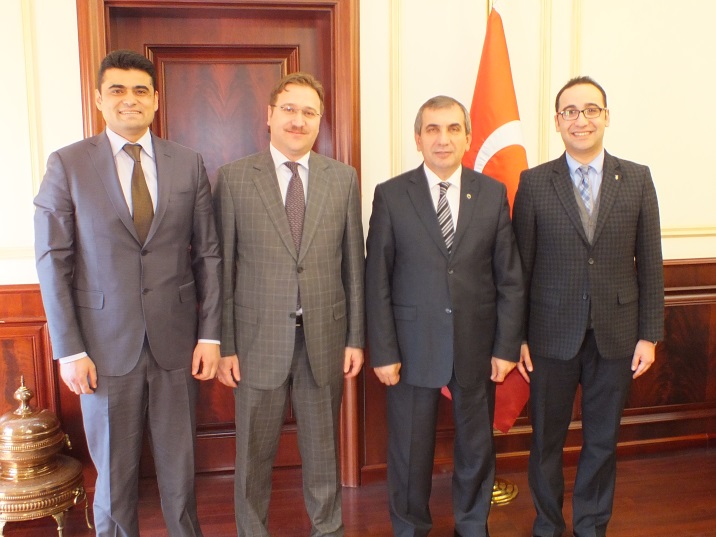 Yozgat Eski Belediye Başkanı Yusuf BAŞER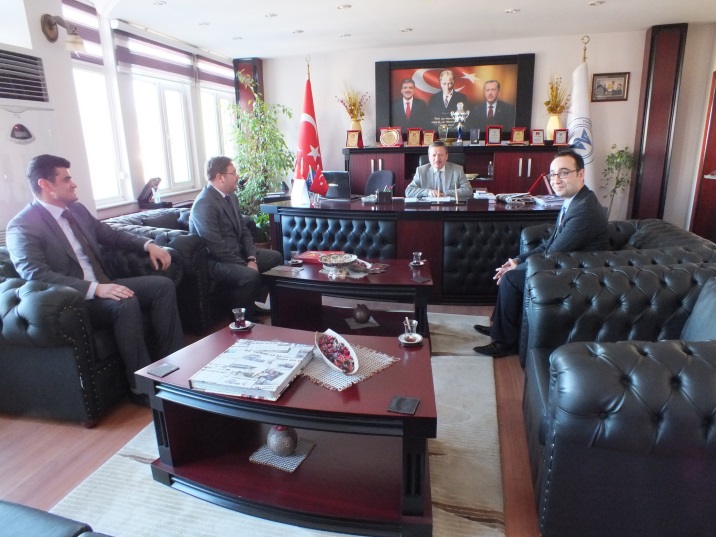 Bozok Üniversitesi Genel Sekreteri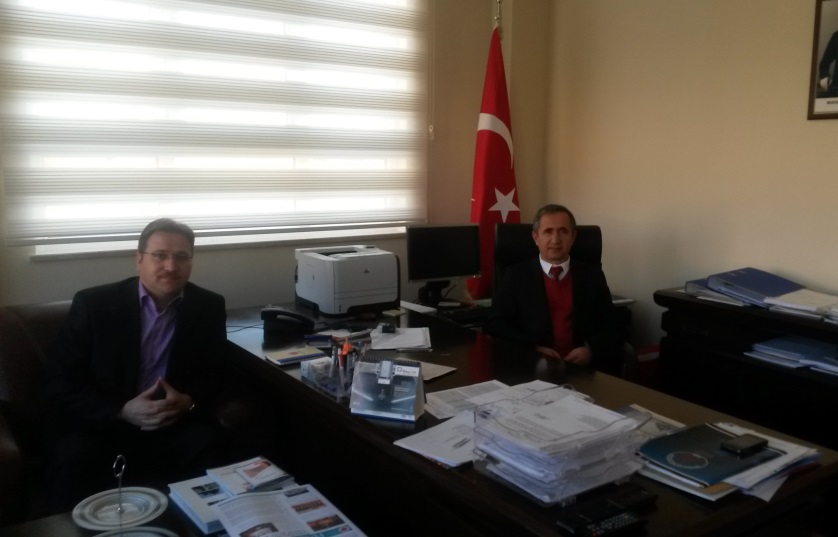 Stratejik Planlama Ekibi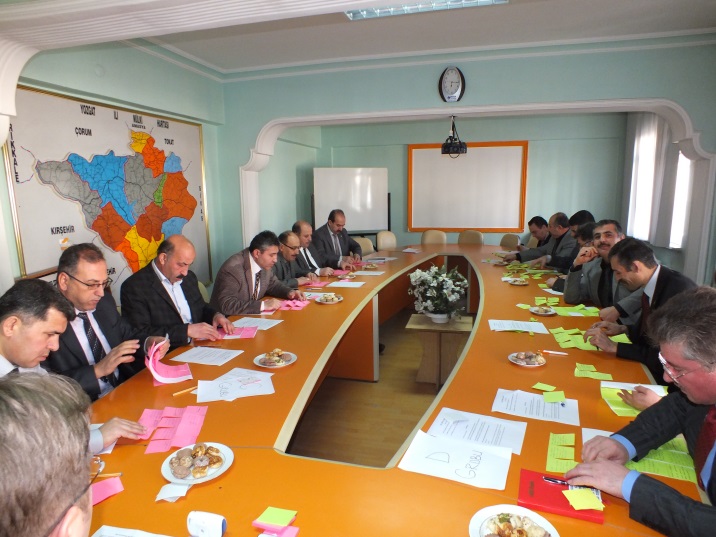 Stratejik Planlama Ekibi 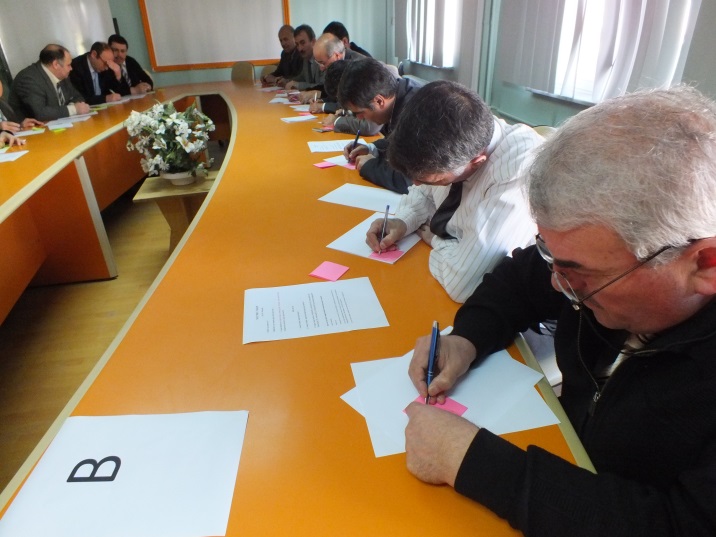 Stratejik Planlama Ekibi 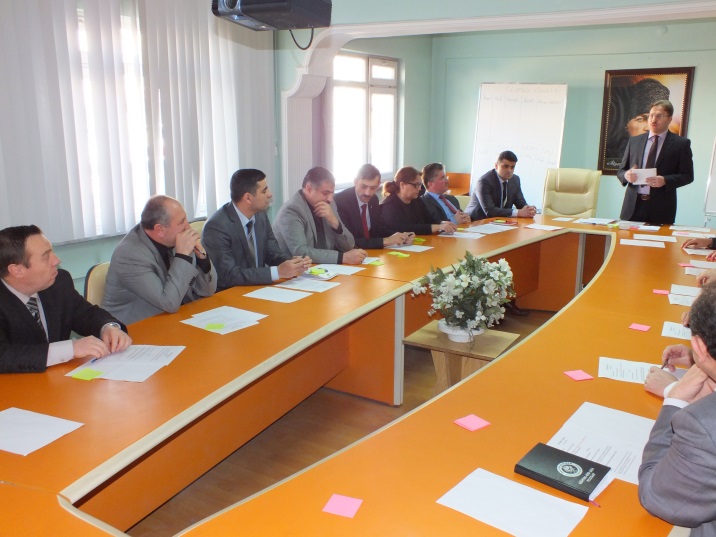 İL VE İLÇE MİLLÎ EĞİTİM MÜDÜRLÜKLERİİL VE İLÇE MİLLÎ EĞİTİM MÜDÜRLÜKLERİİL VE İLÇE MİLLÎ EĞİTİM MÜDÜRLÜKLERİİL VE İLÇE MİLLÎ EĞİTİM MÜDÜRLÜKLERİİL VE İLÇE MİLLÎ EĞİTİM MÜDÜRLÜKLERİİL VE İLÇE MİLLÎ EĞİTİM MÜDÜRLÜKLERİİL VE İLÇE MİLLÎ EĞİTİM MÜDÜRLÜKLERİİL VE İLÇE MİLLÎ EĞİTİM MÜDÜRLÜKLERİİL VE İLÇE MİLLÎ EĞİTİM MÜDÜRLÜKLERİİL VE İLÇE MİLLÎ EĞİTİM MÜDÜRLÜKLERİİL VE İLÇE MİLLÎ EĞİTİM MÜDÜRLÜKLERİİL VE İLÇE MİLLÎ EĞİTİM MÜDÜRLÜKLERİİL VE İLÇE MİLLÎ EĞİTİM MÜDÜRLÜKLERİİL VE İLÇE MİLLÎ EĞİTİM MÜDÜRLÜKLERİİL VE İLÇE MİLLÎ EĞİTİM MÜDÜRLÜKLERİİL VE İLÇE MİLLÎ EĞİTİM MÜDÜRLÜKLERİİL VE İLÇE MİLLÎ EĞİTİM MÜDÜRLÜKLERİİL VE İLÇE MİLLÎ EĞİTİM MÜDÜRLÜKLERİİL VE İLÇE MİLLÎ EĞİTİM MÜDÜRLÜKLERİİL VE İLÇE MİLLÎ EĞİTİM MÜDÜRLÜKLERİİL VE İLÇE MİLLÎ EĞİTİM MÜDÜRLÜKLERİİL VE İLÇE MİLLÎ EĞİTİM MÜDÜRLÜKLERİİLÇE ADIİl/İlçe MEM MüdürMd. YardımcısıŞube Md.Maarif Müfettişleri BaşkanlığıMaarif Müfettişleri BaşkanlığıMaarif Müfettişleri BaşkanlığıAvukatSivil Sav. UzmanıAraştırmacıUzmanMühendisTeknikerTeknisyenŞefVeri Hazırlama Bilgisayar İşletmeniMemurŞoförHizmetli ve KaloriferciSürekli İşçiİLÇE TOPLAMIİLÇE TOPLAMIİLÇE ADIİl/İlçe MEM MüdürMd. YardımcısıŞube Md.BaşkanBaşkan Yrd.Maarif MüfettişiAvukatSivil Sav. UzmanıAraştırmacıUzmanMühendisTeknikerTeknisyenŞefVeri Hazırlama Bilgisayar İşletmeniMemurŞoförHizmetli ve KaloriferciSürekli İşçiİLÇE TOPLAMIİLÇE TOPLAMIMERKEZ1341121200038271777541525341487487AKDAĞMADENİ1010000000003660102662107107AYDINCIK10100000000001504013669191BOĞAZLIYAN1020000000001270002394130130ÇANDIR1000000000000120006263535ÇAYIRALAN1020000000000130111184747ÇEKEREK10200000000045203122539292KADIŞEHRİ10100000000000300013203838SARAYKENT1020000000000120008193232SARIKAYA10100000000003802122377575SORGUN10300000000039350418681223223ŞEFAATLİ10200000000002110004249107107YERKÖY1020000000004560505665144144YENİFAKILI1020000000000000004445050TOPLAM1432611212000384253167564959467516811681OKUL/KURUMÖĞRETMEN NORM KADROÖĞRETMENİDARECİOKUL ÖNCESİ 999220İLKOKUL18401746307ORTAOKUL23072034176ORTAÖĞRETİM21061924258DİĞER KURUMLAR22713674GENEL TOPLAM65795932835MEMKADINERKEKTOPLAMÖğretmen 283037856615Kadrolu (Hizmetli / Memur)10315581661Geçici Personel202343TOPLAM292353668289MEM18 - 3031 - 4041 - 5051 - 6060 +TOPLAMÖğretmen - Yönetici25832729917356306615YÜZDE39,0441,2513,865,380,45100MEMDoktoraY. LisansLisansÖn LisansLiseOrtaokulİlkokulTOPLAMÖğretmen065953192630005932Kadrolu (Hizmetli / Memur)0010313351981126962TOPLAM06595422396519811266894KALEMLERKALEMLERKALEMLER201120122013GELİRLERÖnceki Yıldan DevirÖnceki Yıldan Devir6.270.950,485.586.550,006.180.476,26GELİRLERİl Özel İdaresi (76/b)İl Özel İdaresi (76/b)3.378.445,004.241.041,004.595.000,00GELİRLERİl Özel İdaresi Ek Bütçesinden Aktarılanİl Özel İdaresi Ek Bütçesinden Aktarılan---GELİRLERHalk Katkısı (76/g)Halk Katkısı (76/g)---GELİRLERDiğer Gelirler (76/d,e,f,h,i,j)Diğer Gelirler (76/d,e,f,h,i,j)---GELİRLERBakanlıkça Tahsisi Öngörülen Ödenekler (76/a)Bakanlıkça Tahsisi Öngörülen Ödenekler (76/a)21.463.663,8726.691.095,3542.443.818,50GELİRLER TOPLAMIGELİRLER TOPLAMIGELİRLER TOPLAMI31.523.059,3537.026.686,3553.574.294,06GİDERLERYATIRIM GİDERLERİİnşaat Harcamaları4.099.166,797.771.518,1710.625.909,00GİDERLERYATIRIM GİDERLERİBüyük Onarım2.128.363,091.361.008,442.041.204,39GİDERLERYATIRIM GİDERLERİDiğer Harcamalar---GİDERLERCARİ GİDERLERBina Küçük Onarım300.100,00312.100,00622.210,00GİDERLERCARİ GİDERLERTüketime Yönelik Mal ve Malzeme Alımları (03.2)3.462.706,733.253.595,013.731.911,58GİDERLERCARİ GİDERLERHizmet Alımları (03.5)1.607.739,991.643.844,542.535.297,84GİDERLERCARİ GİDERLERMenkul Mal, Gayrimaddi Hak alım, Bakım ve Onarım Giderleri (03.7)5.310,87-32.477,66GİDERLERCARİ GİDERLERMamul Mal alımları (06.1)1.150.000,001.171.213,191.520.606,04İlçelere Aktarılanİlçelere Aktarılanİlçelere Aktarılan12.033.361,4313.640.879,4821.873.964,06GİDERLER TOPLAMIGİDERLER TOPLAMIGİDERLER TOPLAMI24.786.748,9029.154.158,8342.983.580,57ORTAÖĞRETİM GELİRLER TOPLAMIORTAÖĞRETİM GELİRLER TOPLAMIORTAÖĞRETİM GELİRLER TOPLAMI4.003.586,889.180.151,9050.222.689,45İL GENELİBilgisayarYazıcı-TarayıcıFotokopi MakinasıTelefon-ModemProjeksiyon Makinası-TelevizyonTOPLAM2769665841285327221491İlçe AdıGENEL LİSEGENEL LİSEGENEL LİSEGENEL LİSEGENEL LİSEMESLEKİ TEKNİK EĞİTİMMESLEKİ TEKNİK EĞİTİMMESLEKİ TEKNİK EĞİTİMMESLEKİ TEKNİK EĞİTİMMESLEKİ TEKNİK EĞİTİMDİN ÖĞRETİMİDİN ÖĞRETİMİDİN ÖĞRETİMİDİN ÖĞRETİMİDİN ÖĞRETİMİİlçe AdıTablet Bilgisayar SayısıAkıllı Tahta SayısıDoküman KamerasıÇok Amaçlı YazıcıAçılan Kurs SayısıTablet Bilgisayar SayısıAkıllı Tahta SayısıDoküman KamerasıÇok Amaçlı YazıcıAçılan Kurs SayısıTablet Bilgisayar SayısıAkıllı Tahta SayısıDoküman KamerasıÇok Amaçlı YazıcıAçılan Kurs SayısıMerkez212821399100000040940110AKDAĞMADENİ278563550000028720110AYDINCIK000000000000000BOĞAZLIYAN4155322700000018110ÇANDIR000000000000000ÇAYIRALAN0000000000417110ÇEKEREK197341120000019914110KADIŞEHRİ000000000000000SARAYKENT000000000000000SARIKAYA239362240000019524110SORGUN8151044400000043323110ŞEFAATLİ00001000009015110YERKÖY0201130000017623110YENİFAKILI79251110000000000Toplam4151541232333000001830184990DÖNEMEĞİTİM AMAÇLI KULLANILANBİLGİSAYAR SAYISI(1)TOPLAM BİLGİSAYAR SAYISI(2)ORANI%(1/2)2013-2014252952769691,33İlçe Adı RESMİ ARAÇ DURUMURESMİ ARAÇ DURUMURESMİ ARAÇ DURUMURESMİ ARAÇ DURUMURESMİ ARAÇ DURUMUİlçe Adı OTOBÜSKAMYONKAMYONETMİNİBÜSOTOMOBİLMerkez-1175Akdağmadeni----2Aydıncık---1-Boğazlıyan----1Çandır-----Çayıralan---1-Çekerek---11Kadışehri----1Saraykent----1Sarıkaya----2Sorgun--122Şefaatli---11Yenifakılı-----Yerköy----1Toplam-121317YıllarYıllarOKUL ÖNCESİOKUL ÖNCESİOKUL ÖNCESİOKUL ÖNCESİOKUL ÖNCESİOKUL ÖNCESİOKUL ÖNCESİ(3-5 yaş için)OKUL ÖNCESİ(3-5 yaş için)OKUL ÖNCESİ(3-5 yaş için)YıllarYıllar3-5 Yaş Grubu Nüfus3-5 Yaş Grubu Nüfus3-5 Yaş Grubu Nüfus3-5 Yaş Grubu Öğrenci3-5 Yaş Grubu Öğrenci3-5 Yaş Grubu Öğrenci0kullaşma Oranı0kullaşma Oranı0kullaşma OranıYıllarYıllarTEKTEKTEK2011-20122262122621116151100676974016368134,3834,9533,782012-20132153821538111001046859493063288631,0031,0130,892013-2014199481994810233971553822845253727,0726,2527,84OKUL ÖNCESİOKUL ÖNCESİOKUL ÖNCESİOKUL ÖNCESİOKUL ÖNCESİOKUL ÖNCESİOKUL ÖNCESİOKUL ÖNCESİYILLARMÜSTAKİL ANAOKULU SAYISITOPLAM OKUL SAYISIDERSLİK SAYISIÖĞRENCİ SAYISIDERSLİK BAŞINA DÜŞEN ÖĞRENCİ SAYISIÖĞRETMEN SAYISI2011-2012232553367697233612012-2013232303395949253502013-201423221351575616335İLÇE ADIİLKÖĞRETİM KURUMLARIİLKÖĞRETİM KURUMLARIİLKÖĞRETİM KURUMLARIİLKÖĞRETİM KURUMLARIİLKÖĞRETİM KURUMLARIİLKÖĞRETİM KURUMLARIİLKÖĞRETİM KURUMLARIÖĞRETİM ŞEKLİÖĞRETİM ŞEKLİÖĞRETİM ŞEKLİÖĞRETİM ŞEKLİBirleştirilmiş
 Sınıflı
 İlkokulİLÇE ADITOPLAMTOPLAMMÜSTAKİL BİNADA
EĞİTİM YAPANMÜSTAKİL BİNADA
EĞİTİM YAPANAYNI BİNADA EĞİTİM YAPANAYNI BİNADA EĞİTİM YAPANİmam-Hatip OrtaokulİLKOKULİLKOKULORTAOKULORTAOKULBirleştirilmiş
 Sınıflı
 İlkokulİLÇE ADIİlkokulOrtaokulİlkokulOrtaokulİlkokulOrtaokulİmam-Hatip OrtaokulNormalİkiliNormalİkiliBirleştirilmiş
 Sınıflı
 İlkokulMERKEZ51263042020247423319AKDAĞMADENİ52252702424149322324AYDINCIK773144270701BOĞAZLIYAN182033151521802002ÇANDIR323100130201ÇAYIRALAN773244170701ÇEKEREK181371111111711215KADIŞEHRİ23101518812219112SARAYKENT18118010101162929SARIKAYA29191101818128118112SORGUN45361642929340531510ŞEFAATLİ11884331110801YERKÖY1411737711221012YENİFAKILI442122140401TOPLAM30019914525155155192811918217100İLKOKULİLKOKULİLKOKULORTAOKULORTAOKULORTAOKULDÖNEMİKİLİ EĞİTİM YAPAN OKUL SAYISITÜM OKUL SAYISIORANI%İKİLİ EĞİTİM YAPAN OKUL SAYISITÜM OKUL SAYISIORANI%2011-2012263437,58---2012-2013263228,0724199122013-2014193006,33171998,54TAŞIMALI İLKÖĞRETİMTAŞIMALI İLKÖĞRETİMTAŞIMALI İLKÖĞRETİMTAŞIMALI İLKÖĞRETİMTAŞIMALI İLKÖĞRETİMTAŞIMALI İLKÖĞRETİMİlçe AdıTaşıma Merkezi SayısıTaşınan Birim SayısıTaşınan ÖğrenciTaşınan ÖğrenciToplam Taşınan Öğrenciİlçe AdıTaşıma Merkezi SayısıTaşınan Birim SayısıKız ErkekToplam Taşınan ÖğrenciMERKEZ13925335671120AKDAĞMADENİ281075906071197AYDINCIK73090102192BOĞAZLIYAN1023271249520ÇANDIR44374582ÇAYIRALAN731115113228ÇEKEREK1466357424781KADIŞEHRİ1342306359665SARAYKENT818152122274SARIKAYA1040421437858SORGUN2173481516997ŞEFAATLİ876234219453YERKÖY653311337648YENİFAKILI39395695GENELTOPLAM152664395741538110YıllarNüfus6 – 9 NüfusNüfus6 – 9 NüfusNüfus6 – 9 Nüfusİlkokul toplam öğrenci(Net)İlkokul toplam öğrenci(Net)İlkokul toplam öğrenci(Net)İlkokul 6-9 yaş okullaşma(Net)İlkokul 6-9 yaş okullaşma(Net)İlkokul 6-9 yaş okullaşma(Net)ToplamErkekKızToplamErkekKızToplamErkekKız2011-2012*65306*332013210562982*321703081293,93*94,0793,762012-201336072185091756332500166561584498,2198,1398,302013-201428129144441368531739162711546899,1899,2599,10İLKOKULİLKOKULİLKOKULİLKOKULİLKOKULİLKOKULYILLAROKUL SAYISIDERSLİK SAYISIÖĞRENCİ SAYISIDerslik Başına Düşen Öğrenci SayısıÖĞRETMEN SAYISI2011-20123433361631852033782012-20133222159325002921632013-201430018723173916,951973DÖNEMİLKOKULİLKOKULİLKOKULDÖNEMTERK ÖĞRENCİ SAYISI(1)TÜM ÖĞRENCİ SAYISI(2)ORANI%(1/2)2010-20113.91962.8066.232011-20124.03132.58012.372012-20138431.7390,26YıllarNüfus10 – 13 NüfusNüfus10 – 13 NüfusNüfus10 – 13 NüfusOrtaokul toplam öğrenci(Net)Ortaokul toplam öğrenci(Net)Ortaokul toplam öğrenci(Net)Ortaokul 10-13 yaş okullaşma(Net)Ortaokul 10-13 yaş okullaşma(Net)Ortaokul 10-13 yaş okullaşma(Net)ToplamErkekKızToplamErkekKızToplamErkekKız2011-2012---------2012-201332961166931626829430149531447786,6886,4686,912013-201430249153001494928045143191372688,00 87,2187,79ORTAOKULORTAOKULORTAOKULORTAOKULORTAOKULORTAOKULYILLAROKUL SAYISIDERSLİK SAYISIÖĞRENCİ SAYISIDerslik Başına Düşen Öğrenci SayısıÖĞRETMEN SAYISI2011-2012-----2012-20132041204294302422732013-2014199152828045182191DÖNEMORTAOKULORTAOKULORTAOKULDÖNEMTERK ÖĞRENCİ SAYISI(1)TÜM ÖĞRENCİ SAYISI(2)ORANI%(1/2)2012-201311528.0450,41ORTAÖĞRETİMORTAÖĞRETİMORTAÖĞRETİMORTAÖĞRETİMORTAÖĞRETİMORTAÖĞRETİMYILLAROKUL SAYISIDERSLİK SAYISIÖĞRENCİ SAYISIDerslik Başına Düşen Öğrenci SayısıÖĞRETMEN SAYISI2013-20148311652544321,832005YıllarNÜFUS14 - 17 nüfusNÜFUS14 - 17 nüfusNÜFUS14 - 17 nüfusOrtaöğretim 14-17 yaş grubu öğrenci (Net)Ortaöğretim 14-17 yaş grubu öğrenci (Net)Ortaöğretim 14-17 yaş grubu öğrenci (Net)Ortaöğretim 14-17 yaş okullaşma(Net)Ortaöğretim 14-17 yaş okullaşma(Net)Ortaöğretim 14-17 yaş okullaşma(Net)2013-2014ToplamErkekKızToplamErkekKızToplamErkekKız2013-201434562175491701325443131211232272,9272,5773,27TAŞIMALI ORTAÖĞRETİM ÖĞRENCİ BİLGİLERİTAŞIMALI ORTAÖĞRETİM ÖĞRENCİ BİLGİLERİTAŞIMALI ORTAÖĞRETİM ÖĞRENCİ BİLGİLERİTAŞIMALI ORTAÖĞRETİM ÖĞRENCİ BİLGİLERİTAŞIMALI ORTAÖĞRETİM ÖĞRENCİ BİLGİLERİTAŞIMALI ORTAÖĞRETİM ÖĞRENCİ BİLGİLERİİlçe AdıTaşıma Merkezi SayısıTaşınan Birim SayısıTaşınan ÖğrenciTaşınan ÖğrenciToplam Taşınan Öğrenciİlçe AdıTaşıma Merkezi SayısıTaşınan Birim SayısıKız ErkekToplam Taşınan ÖğrenciMERKEZ101610489193AKDAĞMADENİ86418456874AYDINCIK217089159BOĞAZLIYAN650379373752ÇANDIR128412ÇAYIRALAN00000ÇEKEREK00000KADIŞEHRİ234183216399SARAYKENT11610291193SARIKAYA155348362710SORGUN1312431500931ŞEFAATLİ318643296YERKÖY13246690YENİFAKILI23152843GENELTOPLAM50215214623064452İLÇE ADIGENEL LİSE / ORTAÖĞRETİMGENEL LİSE / ORTAÖĞRETİMGENEL LİSE / ORTAÖĞRETİMGENEL LİSE / ORTAÖĞRETİMDİN ÖĞRETİMİ / ORTAÖĞRETİMDİN ÖĞRETİMİ / ORTAÖĞRETİMDİN ÖĞRETİMİ / ORTAÖĞRETİMDİN ÖĞRETİMİ / ORTAÖĞRETİMMESLEKÎ VE TEKNİK ORTAÖĞRETİMMESLEKÎ VE TEKNİK ORTAÖĞRETİMMESLEKÎ VE TEKNİK ORTAÖĞRETİMMESLEKÎ VE TEKNİK ORTAÖĞRETİMİLÇE ADIOKUL SAYISITOPLAMERKEKKIZOKUL SAYISITOPLAMERKEKKIZOKUL SAYISITOPLAMERKEKKIZMERKEZ932571476178119715224498312717481379AKDAĞMADENİ389843955916983803183926566366AYDINCIK000000002338192146BOĞAZLIYAN269027441613631901734660394266ÇANDIR1261970000222774153ÇAYIRALAN1169581111803050218712958ÇEKEREK246818728115512223293695465230KADIŞEHRİ000012931541391280156124SARAYKENT000000001337193144SARIKAYA379932947014693211482344170174SORGUN418969189781910444466819191136783ŞEFAATLİ11116249116691751349205144YERKÖY3783325458132512520041465836629YENİFAKILI1224103121000021357362TOPLAM3093214190513110482624792347431098963374658YıllarNÜFUS14 - 17 nüfusNÜFUS14 - 17 nüfusNÜFUS14 - 17 nüfusGenel Ortaöğretim 14-17 yaş grubu öğrenci (Net)Genel Ortaöğretim 14-17 yaş grubu öğrenci (Net)Genel Ortaöğretim 14-17 yaş grubu öğrenci (Net)Genel Ortaöğretim 14-17 yaş okullaşma(Net)Genel Ortaöğretim 14-17 yaş okullaşma(Net)Genel Ortaöğretim 14-17 yaş okullaşma(Net)ToplamErkekKızToplamErkekKızToplamErkekKız2013-201434562175491701396284311531727,8524,5631,25GENEL ORTAÖĞRETİMGENEL ORTAÖĞRETİMGENEL ORTAÖĞRETİMGENEL ORTAÖĞRETİMGENEL ORTAÖĞRETİMGENEL ORTAÖĞRETİMYILLAROKUL SAYISIDERSLİK SAYISIÖĞRENCİ SAYISIDerslik Başına Düşen Öğrenci SayısıÖĞRETMEN SAYISI2013-201430401962824678DÖNEMORTAÖĞRETİMORTAÖĞRETİMORTAÖĞRETİMDÖNEMGENEL ORTAÖĞRETİMGENEL ORTAÖĞRETİMGENEL ORTAÖĞRETİMDÖNEMTERK ÖĞRENCİ SAYISI(1)TÜM ÖĞRENCİ SAYISI(2)ORANI%(1/2)2009-20106399.6636.612010-201164888067,352011-20126499.2916,982012-20131449.6281,49YıllarNÜFUS14 - 17 nüfusNÜFUS14 - 17 nüfusNÜFUS14 - 17 nüfusMes. Tek. Ortaöğretim 14-17 yaş grubu öğrenci (Net)Mes. Tek. Ortaöğretim 14-17 yaş grubu öğrenci (Net)Mes. Tek. Ortaöğretim 14-17 yaş grubu öğrenci (Net)Mes. Tek. Ortaöğretim 14-17 yaş okullaşma(Net)Mes. Tek. Ortaöğretim 14-17 yaş okullaşma(Net)Mes. Tek. Ortaöğretim 14-17 yaş okullaşma(Net)ToplamErkekKızToplamErkekKızToplamErkekKız2013-2014345621754917013109896331465831,7936,0727,37MESLEKİ VE TEKNİK ORTAÖĞRETİMMESLEKİ VE TEKNİK ORTAÖĞRETİMMESLEKİ VE TEKNİK ORTAÖĞRETİMMESLEKİ VE TEKNİK ORTAÖĞRETİMMESLEKİ VE TEKNİK ORTAÖĞRETİMMESLEKİ VE TEKNİK ORTAÖĞRETİMYILLAROKUL SAYISIDERSLİK SAYISIÖĞRENCİ SAYISIDerslik Başına Düşen Öğrenci SayısıÖĞRETMEN SAYISI2013-2014435501098919,981079DÖNEMORTAÖĞRETİMORTAÖĞRETİMORTAÖĞRETİMDÖNEMMESLEKİ VE TEKNİK ORTAÖĞRETİMMESLEKİ VE TEKNİK ORTAÖĞRETİMMESLEKİ VE TEKNİK ORTAÖĞRETİMDÖNEMTERK ÖĞRENCİ SAYISI(1)TÜM ÖĞRENCİ SAYISI(2)ORANI%(1/2)2009-20102.88215.89818,122010-20113.04115.76319,292011-20123.33716.08820.742012-20131.26915.8158,02YıllarNÜFUS14 - 17 nüfusNÜFUS14 - 17 nüfusNÜFUS14 - 17 nüfusDin Öğretimi Ortaöğretim 14-17 yaş grubu öğrenci (Net)Din Öğretimi Ortaöğretim 14-17 yaş grubu öğrenci (Net)Din Öğretimi Ortaöğretim 14-17 yaş grubu öğrenci (Net)Din Öğretimi Ortaöğretim 14-17 yaş okullaşma(Net)Din Öğretimi Ortaöğretim 14-17 yaş okullaşma(Net)Din Öğretimi Ortaöğretim 14-17 yaş okullaşma(Net)2013-2014ToplamErkekKızToplamErkekKızToplamErkekKız2013-201434562175491701348262479234713,9614,1213,79DİN ÖĞRETİMİ - ORTAÖĞRETİMDİN ÖĞRETİMİ - ORTAÖĞRETİMDİN ÖĞRETİMİ - ORTAÖĞRETİMDİN ÖĞRETİMİ - ORTAÖĞRETİMDİN ÖĞRETİMİ - ORTAÖĞRETİMDİN ÖĞRETİMİ - ORTAÖĞRETİMYILLAROKUL SAYISIDERSLİK SAYISIÖĞRENCİ SAYISIDerslik Başına Düşen Öğrenci SayısıÖĞRETMEN SAYISI2012-201310145358824,741292013-201410214482622,55248ÖĞRETİM YILI2012-20132013-20148. Sınıftan 9. Sınıfa Geçen Öğrenci Sayısı63168528İmam Hatip Lisesine Kaydolan Öğrenci Sayısı16922046Kayıt Oranı26,7823,99Artış Oranı--2,6ÖĞRETİM YILI2012-20132013-20144. Sınıftan 5. Sınıfa Geçen Öğrenci Sayısı56845533İmam Hatip Ortaokuluna Kaydolan Öğrenci Sayısı913791Kayıt Oranı16,0614,29Artış Oranı-1,7İlçelerÖrgünÖrgünÖrgünÖrgünÖrgünÖrgünYaygınYaygınYaygınYaygınYaygınToplamİlçelerÖzel AnaokuluÖzel İlk ve OrtaokulÖzel Düz LiseÖzel Anadolu LisesiÖzel Fen LisesiÖzel Sağlık Meslek LisesiÖzel DershaneÖzel Motorlu Taşıt Sürücüleri KursuÖzel Muhtelif KurslarÖzel Etüt MerkeziÖzel Eğitim ve Rehabilitasyon MerkeziToplamMERKEZ2200014541320AKDAĞMADENİ000000210014AYDINCIK000000000000BOĞAZLIYAN000000220015ÇANDIR000000000000ÇAYIRALAN000000110002ÇEKEREK000000220015KADIŞEHRİ000000010000SARAYKENT000000010001SARIKAYA000000210014SORGUN0000013410211ŞEFAATLİ000000110013YERKÖY0000003320311YENİFAKILI000000000000TOPLAM2200022022611375DÖNEMİLKOKULİLKOKULİLKOKULORTAOKULORTAOKULORTAOKULORTAÖĞRETİMORTAÖĞRETİMORTAÖĞRETİMDÖNEM Özel Eğitim Alan Öğrenci Sayısı(1)Özel  Eğitime İhtiyacı olan tüm Öğrenci Sayısı(2)Oran %(1/2) Özel Eğitim Alan Öğrenci Sayısı(1)Özel  Eğitime İhtiyacı olan tüm Öğrenci Sayısı(2)Oran %(1/2) Özel Eğitim Alan Öğrenci Sayısı(1)Özel  Eğitime İhtiyacı olan tüm Öğrenci Sayısı(2)Oran %(1/2)2011-20121328160782.63---24129382.252012-20131154134685.7327738472.138557314.832013-2014526114545,93561101555,27133106010,66İlçelerResmiResmiResmiResmiResmiResmiÖzelÖzelÖzelÖzelResmiÖzelİlçelerMesleki Eğitim MerkeziMesleki ve Teknik Eğitim MerkeziHalk Eğitimi MerkeziÖğretmenevi ve ASOBilim ve Sanat MerkeziRehberlik Araştırma MerkeziÖzel DershaneÖzel Motorlu Taşıt Sürücüleri KursuÖzel Muhtelif KurslarÖzel Etüt MerkeziÖzel Eğitim ve Rehabilitasyon MerkeziResmiÖzelMERKEZ10111145413517AKDAĞMADENİ1011002100134AYDINCIK0011000000020BOĞAZLIYAN0111002200135ÇANDIR0010000000010ÇAYIRALAN1011001100032ÇEKEREK1011002200135KADIŞEHRİ0011000100021SARAYKENT0011000100021SARIKAYA1011002100134SORGUN10110134102410ŞEFAATLİ1011001100133YERKÖY10110133203411YENİFAKILI0010000000010TOPLAM81141213202271133963YILLARÇAĞNUFUSU6+BİLENBİLENBİLENBİLENBİLMEYENBİLMEYENBİLMEYENBİLMEYENBİLİNMEYENBİLİNMEYENBİLİNMEYENBİLİNMEYENYILLARÇAĞNUFUSU6+KızErkekToplamORAN%KızErkekTORAN%KızErkekTORAN%2011419.190177.593191.658369.25188.0820.5925.57226.5246.3211.4491196623.4155.582012409.071181.080193.447374.52791.5516.9273.95420.8815.107.1716.49213.6633.342013401.743178.610190.330368.94091.8316.1433.67619.8194,936.8376.14712.9843,23HAYAT BOYU ÖĞRENME FAALİYETLERİ (2012-2013)HAYAT BOYU ÖĞRENME FAALİYETLERİ (2012-2013)HAYAT BOYU ÖĞRENME FAALİYETLERİ (2012-2013)HAYAT BOYU ÖĞRENME FAALİYETLERİ (2012-2013)HAYAT BOYU ÖĞRENME FAALİYETLERİ (2012-2013)HAYAT BOYU ÖĞRENME FAALİYETLERİ (2012-2013)HAYAT BOYU ÖĞRENME FAALİYETLERİ (2012-2013)HAYAT BOYU ÖĞRENME FAALİYETLERİ (2012-2013)HAYAT BOYU ÖĞRENME FAALİYETLERİ (2012-2013)İLÇE ADISOSYAL KÜLTÜREL ETKİNLİKLERSOSYAL KÜLTÜREL ETKİNLİKLERMESLEKİ VE TEKNİK KURSLARMESLEKİ VE TEKNİK KURSLAROKUMA YAZMA KURSLARIOKUMA YAZMA KURSLARITOPLAM KURS SAYISITOPLAM KURSİYER SAYISIİLÇE ADIKURS SAYISIKURSİYER SAYISIKURS SAYISIKURSİYER SAYISIKURS SAYISIKURSİYER SAYISITOPLAM KURS SAYISITOPLAM KURSİYER SAYISIMERKEZ2685220135298634251437AKDAĞMADENİ81378360157310841515440AYDINCIK61101919427518851464BOĞAZLIYAN1114192284269211484639ÇANDIR818861150014303ÇAYIRALAN4111111124622541359ÇEKEREK7815131836529451251923KADIŞEHRİ93122013299111071520SARAYKENT244212571913745615SARIKAYA46154813318658651924SORGUN741462491045251201482627ŞEFAATLİ6112249186110711420YERKÖY20479361257648621748YENİFAKILI4910591120524621268TOPLAM1015244394109505149799157434743DÖNEMDisiplin Olaylarına Katılan Öğrenci Sayısı (1)Toplam Öğrenci Sayısı(2) Oran %(1/2)2010-20114091.7230.042011-201230387.5510.342012-201330387.5510.342013-201442483.5450.50DÖNEMTEMEL EĞİTİM GENEL MÜDÜRLÜĞÜTEMEL EĞİTİM GENEL MÜDÜRLÜĞÜTEMEL EĞİTİM GENEL MÜDÜRLÜĞÜTEMEL EĞİTİM GENEL MÜDÜRLÜĞÜORTAÖĞRETİM GENEL MÜDÜRLÜĞÜORTAÖĞRETİM GENEL MÜDÜRLÜĞÜORTAÖĞRETİM GENEL MÜDÜRLÜĞÜORTAÖĞRETİM GENEL MÜDÜRLÜĞÜDİN ÖĞRETİMİ GENEL MÜDÜRLÜĞÜDİN ÖĞRETİMİ GENEL MÜDÜRLÜĞÜDİN ÖĞRETİMİ GENEL MÜDÜRLÜĞÜDİN ÖĞRETİMİ GENEL MÜDÜRLÜĞÜMESLEKİ ve TEKNİK EĞİTİMİ GENEL MÜDÜRLÜĞÜMESLEKİ ve TEKNİK EĞİTİMİ GENEL MÜDÜRLÜĞÜMESLEKİ ve TEKNİK EĞİTİMİ GENEL MÜDÜRLÜĞÜMESLEKİ ve TEKNİK EĞİTİMİ GENEL MÜDÜRLÜĞÜTOPLAMTOPLAMTOPLAMTOPLAMDÖNEMOKUL SAYISIKULLANIM KAPASİTESİ (1)PANSİYON KAPASİTESİ (2)ORANI  % (1/2)OKUL SAYISIKULLANIM KAPASİTESİ (1)PANSİYON KAPASİTESİ (2)ORANI  % (1/2)OKUL SAYISIKULLANIM KAPASİTESİ (1)PANSİYON KAPASİTESİ (2)ORANI  % (1/2)OKUL SAYISIKULLANIM KAPASİTESİ (1)PANSİYON KAPASİTESİ (2)ORANI  % (1/2)OKUL SAYISIKULLANIM KAPASİTESİ (1)PANSİYON KAPASİTESİ (2)ORANI  % (1/2)2010-2011227129990.64162287292878,11889099789,27121468192176,42384916614580,002011-2012221153939,15192457292883,91890796194,38121524198076,97405099640879,572012-201318416949,70182685293091,6381200121698,68131661190787,10405630622290,482013-201412401169223,6685587996977,13111120811208110013115051182988,2415.3976.20886.93FİKİRLERPuanAB projelerine katılımın sağlanması16,7Stratejik yönetim ve planlamaya önem veren kurum liderinin olması16,4Kurum ihtiyaçlarının karşılanmasında yeterli mali ödeneğin olması16,1Öğretmen başına düşen öğrenci sayısı ve derslik başına düşen öğrenci sayılarına ilişkin göstergelerin ülke standartlarına göre olumlu olması15,9Yükseköğrenimli, alanında yetişmiş çalışanların varlığı15,7Velilerin kaliteli bir eğitim için istekli oluşu14,7Çalışanların genç, dinamik ve yeniliklere açık oluşu14,1Çalışan personel sayısının yeterli oluşu13,9Başarılı olmaya istekli yöneticilerin varlığı13,6EKAP la birlikte okul ve kurumlarımızda faaliyet sayılarının artmış olması13,6Eğitim araç gereçlerinin ihtiyacı karşılaması12,9ARGE çalışmalarına gereken önemin verilmesi12,7Yaygın bir hizmet ağına sahip olması12,1Teknolojik altyapının çok iyi düzeyde olması11,9Kurum çalışanlarında rahat ve sıcak İnsani ilişkilerin olması11,4Okul kurum müdürleri ile yapılan toplantılarda alınan fikirlerin uygulamaya dönüştürülmesi, kararlara katılımın sağlanması11,1Teknolojik araçların etkin bir şekilde kullanılışı9,3Taşımalı sistemin başarı ile yönetiliyor olması9,1Yöneticilerin personellerine karşı samimi bir iletişim içerisinde oluşu8,9Hizmet alan kişilere yönelik iletişimimizin kuvvetli ve çözüm odaklı oluşu8,7Şeffaf ve paylaşımcı bir hizmet anlayışı6,3Müdürlüğümüzün iç ve dış paydaşlarıyla etkili iletişiminin bulunması6,1FİKİRLERPuanİkili öğretim yapan okulların varlığı21,9Birleştirilmiş sınıflı okulların varlığı21,4Etkili bir performans ve ödüllendirme sisteminin bulunmaması20,9Sosyal, kültürel ve sportif etkinliklerin yetersizliği19,6Yeniliğe ve gelişmeye direnç gösteren çalışanların varlığı19,4Sosyal, kültürel ve sportif etkinlikler sonrasında ödüllendirmenin yetersiz oluşu18,1Rehberlik hizmetlerinin yetersizliği18,1Merkezi sınavlarda il başarı sıralamasının istenilen düzeyde olmayışı 17,4Spor salonları, konferans salonları, oyun alanları, kütüphane, resim odası ve müzik odası gibi fiziksel alanların yetersizliği17,1Kurum içi personelde bilgilendirme ve iletişim yetersizliği16,3Okul öncesi okullaşma oranlarının istenilen düzeyde olmayışı15,9Karar almada katılımcılığın istenilen düzeyde sağlanamaması15,6Kurum içi iletişim yetersizliği (Merkez -ilçe okul/kurumlar ile )(MESAJ İLETİŞİM SİSTEMİ, YERİNDE ZİYARET)15,1Kurum personelinin performansını yükseltecek hizmet içi eğitimlerin yeterli sayıda olmayışı.15,1Çalışanların motivasyonunu artıracak çalışmaların yetersizliği14,3Teknolojik altyapının her okul/kurumda eşit bir düzeyde olmayışı13,7Kurum standartlarının belirli olmayışı13,0Veli bilgilendirme eğitimlerinin yetersizliği12,3Teknolojik ürünlerin etkili bir şekilde kullanılamayışı11,9Hukuki bilgilendirmenin olmayışı11,1AB Projelerinden yeterince faydalanılamaması10,1Toplantıların fazlaca ve zamansız olması10,0Eğitim araç gereçleri dağıtımında adil bir sistemin oluşturulamaması9,6İş süreçlerinin olmayışı9,4TKY çalışmalarına gereken önemin verilmeyişi9,1Güvenlik önlemlerinin yetersizliği 8,9FİKİRLERPuanİlimizin, güvenli ve yaşanabilir bir il oluşu13,2Derslik başına düşen öğrenci sayılarının standartlarda olması12,0Bozok üniversitesinin işbirliğine açık ve istekli oluşu8,8Hayırsever vatandaşlarımızın eğitime maddi ve manevi katkıda bulunması8,7İlimizin zorunlu hizmet kapsamında olması8,2Dünya da ve Türkiye’de hızlı gelişim sergileyen teknoloji alanındaki çalışmaların olması 7,6Ürettiğimiz hizmetlerin geniş kitleler tarafından kullanılabilir olması nedeniyle etki alanımızın geniş olması7,3İlimiz nüfusunun azlığı7,0İl dışında yaşayan Yozgatlı üst düzey bürokratların varlığı7,0SODES programlarının varlığı6,5Yerel yönetimlerin kurumumuzla işbirliği içerisinde olması6,0Merkez, ilçeler ve köyler arasında ulaşım kolaylığı5,3Sivil Toplum Kuruluşlarının eğitime destek vermekte istekli oluşları5,3Yerel medyanın, eğitim çalışmalarını tanıtmaya yönelik desteğinin olması3,2FİKİRLERPuanÖğretmen sirkülasyonunun fazla olması14,0Velilerin sosyo ekonomik durumlarının yetersizliği11,3Kırsal nüfus oranının fazla olması11,2Sosyal alanların yetersizliği10,8Bazı velilerin ilgisizliği ve gelişime kapalı oluşu9,5Aile bütünlüğünün bozulması9,5Göç oranının fazlalığı9,0Girişimciliğin gelişmemiş olması9,0Zararlı alışkanlıkların yaygınlaşıyor olması8,3Sivil Toplum Kuruluşlarınındın eğitime yeterli desteğin sağlanamaması7,3Teknolojinin yanlış kullanımı, internet bağımlılığı7,3Paydaş katılımının yeterli düzeyde olmayışı6,3Yerel basında yer alan olumsuz haberler sonrasında toplumu bilgilendirici haberlerin yayınlanmayışı5,2Dershanelerin kapanması ile oluşabilecek boş vakitlerin fazlalığı3,7